Suvestinė redakcija nuo 2023-01-01Sprendimas paskelbtas: TAR 2019-04-03, i. k. 2019-05365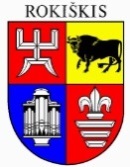 ROKIŠKIO RAJONO SAVIVALDYBĖS TARYBASPRENDIMASDĖL ROKIŠKIS RAJONO SAVIVALDYBĖS TARYBOS VEIKOS REGLAMENTO PATVIRTINIMO 2019 m. kovo 29 d. Nr. TS-43RokiškisVadovaudamasi Lietuvos Respublikos vietos savivaldos įstatymo 16 straipsnio 1 dalimi, 18 straipsnio 1 dalimi, Rokiškio rajono savivaldybės tarybos veiklos reglamento, patvirtinto 2015 m. kovo 27 d. Rokiškio rajono savivaldybės tarybos sprendimo Nr. T -102, 6 punktu, Rokiškio rajono savivaldybės taryba n u s p r e n d ž i a:1. Patvirtinti Rokiškio rajono savivaldybės tarybos veiklos reglamentą (nauja redakcija). 2. Pripažinti netekusiais galios:Rokiškio rajono savivaldybės tarybos 2015 m. kovo 27 d. sprendimą nr. TS-102 „Dėl Rokiškio rajono savivaldybės tarybos veiklos reglamento patvirtinimo“;Rokiškio rajono savivaldybės tarybos 2015 m. gegužės 8 d. sprendimą Nr. TS-123 „Dėl Rokiškio rajono savivaldybės tarybos 2015 m. kovo 27 d. sprendimo Nr. TS-102 „Dėl Rokiškio rajono savivaldybės tarybos veiklos reglamento patvirtinimo“ dalinio pakeitimo“;Rokiškio rajono savivaldybės tarybos 2015 m. birželio 26 d. sprendimą Nr. TS-158 „Dėl Rokiškio rajono savivaldybės tarybos veiklos reglamento patvirtinimo“ dalinio pakeitimo ir papildymo“;Rokiškio rajono savivaldybės tarybos 2015 m. lapkričio 27 d. sprendimą Nr. TS-237 „Dėl Rokiškio rajono savivaldybės tarybos veiklos reglamento patvirtinimo“ dalinio pakeitimo“;Rokiškio rajono savivaldybės tarybos 2016 m. sausio 29 d. sprendimą Nr. TS-9 „Dėl Rokiškio rajono savivaldybės tarybos veiklos reglamento patvirtinimo“ dalinio pakeitimo“;Rokiškio rajono savivaldybės tarybos 2016 m. lapkričio 25 d. sprendimą Nr. TS-189 „Dėl Rokiškio rajono savivaldybės tarybos veiklos reglamento patvirtinimo“ dalinio pakeitimo ir papildymo“;Rokiškio rajono savivaldybės tarybos 2017 m. sausio 27 d. sprendimą Nr. TS-9 „Dėl Rokiškio rajono savivaldybės tarybos veiklos reglamento patvirtinimo“ dalinio pakeitimo ir papildymo“;Rokiškio rajono savivaldybės tarybos 2017 m. rugsėjo 29 d. sprendimą Nr. TS-178 „Dėl Rokiškio rajono savivaldybės tarybos veiklos reglamento patvirtinimo“ dalinio pakeitimo ir papildymo“;Rokiškio rajono savivaldybės tarybos 2018 m. kovo 5 d. sprendimą Nr. TS-33 „Dėl Rokiškio rajono savivaldybės tarybos veiklos reglamento patvirtinimo“ dalinio pakeitimo“;Rokiškio rajono savivaldybės tarybos 2018 m. gegužės 25 d. sprendimą Nr. TS-143 „Dėl Rokiškio rajono savivaldybės tarybos veiklos reglamento patvirtinimo“ dalinio pakeitimo“;Rokiškio rajono savivaldybės tarybos 2018 m. gegužės 25 d. sprendimą Nr. TS-143 „Dėl Rokiškio rajono savivaldybės tarybos veiklos reglamento patvirtinimo“ dalinio pakeitimo“;Rokiškio rajono savivaldybės tarybos 208 m. rugsėjo 28 d. sprendimą Nr. TS-228 „Dėl Rokiškio rajono savivaldybės tarybos veiklos reglamento patvirtinimo“ dalinio pakeitimo“;Rokiškio rajono savivaldybės tarybos 2018 m. gruodžio 21 d. sprendimą Nr. TS-300 „Dėl Rokiškio rajono savivaldybės tarybos veiklos reglamento patvirtinimo“ dalinio pakeitimo“. 3. Paskelbti sprendimą Rokiškio rajono savivaldybės interneto svetainėje www.rokiskis.lt, skiltyje „Taryba“ ir Teisės aktų registre.Sprendimas per vieną mėnesį gali būti skundžiamas Regionų apygardos administraciniam teismui, skundą (prašymą) paduodant bet kuriuose šio teismo rūmuose, Lietuvos Respublikos administracinių bylų teisenos įstatymo nustatyta tvarka.Savivaldybės meras	                  				Antanas VagonisPATVIRTINTARokiškio rajono savivaldybės tarybos2019 m. kovo 29 d. sprendimu Nr. TS-43ROKIŠKIO RAJONO SAVIVALDYBĖS TARYBOS VEIKLOS REGLAMENTASI. BENDROSIOS NUOSTATOS1. Rokiškio rajono savivaldybės tarybos veiklos reglamentas (toliau – reglamentas) nustato Rokiškio rajono savivaldybės tarybos (toliau – Savivaldybės taryba) veiklos formas ir tvarką, savivaldybės tarybos kolegijos (toliau – Kolegija), komitetų darbo tvarką, Savivaldybės tarybos laikinųjų ir nuolatinių komisijų sudarymo tvarką, reglamentuoja Savivaldybės mero (toliau – Meras) veiklą ir jo pavadavimo procedūrą, taip pat kitus klausimus, įstatymų priskiriamus reglamento reguliavimo sričiai. 2. Rokiškio rajono savivaldybė (toliau – Savivaldybė) yra įstatymo nustatytas valstybės teritorijos administracinis vienetas, kurio bendruomenė turi Konstitucijos laiduotą savivaldos teisę, įgyvendinamą per nuolatinių Rokiškio rajono gyventojų išrinktą Savivaldybės tarybą, kuri sudaro jai atskaitingas vykdomąją ir kitas Savivaldybės institucijas ir įstaigas įstatymams, Lietuvos Respublikos Vyriausybės (toliau –Vyriausybė) ir Savivaldybės tarybos sprendimams tiesiogiai įgyvendinti. Savivaldybė yra viešasis juridinis asmuo.3.Rokiškio rajono savivaldybės institucijos:3.1. Rokiškio rajono savivaldybės taryba – atstovaujamoji institucija, turinti vietos valdžios viešojo administravimo teises ir pareigas, kuriai vadovauja Lietuvos Respublikos savivaldybių tarybų rinkimų įstatymo (toliau – Savivaldybių tarybų rinkimų įstatymas) nustatyta tvarka vienmandatėje rinkimų apygardoje tiesiogiai išrinktas Savivaldybės tarybos narys – Rokiškio rajono savivaldybės meras;3.2. Rokiškio rajono savivaldybės vykdomoji institucija – Savivaldybės administracijos direktorius (toliau – Administracijos direktorius), direktoriaus pavaduotojas (kai ši pareigybė steigiama ir kai šiai pareigybei suteikiami vykdomosios valdžios įgaliojimai), turintys viešojo administravimo teises ir pareigas. 4. Savivaldybės tarybos kompetenciją, veiklos tvarką ir formas nustato Lietuvos Respublikos Konstitucija, Europos vietos savivaldos chartija, Lietuvos Respublikos vietos savivaldos ir kiti įstatymai, Lietuvos Respublikos Seimo ir Vyriausybės nutarimai ir šis reglamentas.5. Visa Savivaldybės tarybos, jos suformuotų institucijų ir atskirų Savivaldybės tarybos narių veikla turi būti vykdoma laikantis reglamento nuostatų. 6. Reglamento sąvokos atitinka Vietos savivaldos įstatyme vartojamas sąvokas. Visi pasiūlymai dėl reglamento ir sprendimo projektas dėl naujo reglamento priėmimo ar esamo reglamento pakeitimo, papildymo pirmiausiai turi būti apsvarstyti Rokiškio rajono savivaldybės tarybos veiklos reglamento redakcinės komisijos posėdyje. Gavus komisijos pritarimą,  reglamentas tvirtinimas ir gali būti keičiamas Savivaldybės tarybos sprendimu, kai už jį balsuoja posėdyje dalyvaujančių Savivaldybės tarybos narių balsų dauguma. Savivaldybės tarybos patvirtinto reglamento nuostatos galioja ir naujai išrinktai Savivaldybės tarybai.II. SAVIVALDYBĖS TARYBA, JOS KOMPETENCIJA IR ĮGALIOJIMAI7. Rokiškio rajono savivaldybės taryba yra Savivaldybės atstovaujamoji institucija, turinti vietos valdžios ir viešojo administravimo teises ir pareigas bei įgyvendinanti savivaldos teisę Rokiškio rajono teritorijoje. Savivaldybės taryba susideda iš įstatymų nustatyta tvarka demokratiškai išrinktų Savivaldybės bendruomenės atstovų – Savivaldybės tarybos narių. Savivaldybės tarybą sudaro 25 Savivaldybės tarybos nariai (vienas iš tarybos narių – tiesiogiai išrinktas Meras).8. Savivaldybės tarybos įgaliojimai prasideda, kai į pirmąjį posėdį susirenka išrinkti tarybos nariai, ir baigiasi, kai į pirmąjį posėdį susirenka naujai kadencijai išrinkti tarybos nariai.9. Per du mėnesius nuo pirmojo išrinktos naujos Savivaldybės tarybos posėdžio sušaukimo dienos arba nuo tiesiogiai išrinkto Mero priesaikos priėmimo dienos turi būti paskirti Mero pavaduotojas (pavaduotojai) ir Administracijos direktorius, sudaryti Savivaldybės tarybos komitetai ir paskirti šių komitetų pirmininkai, sudarytos Vietos savivaldos įstatyme nustatytos komisijos ir paskirti šių komisijų pirmininkai, sudaryta Kolegija, jeigu nusprendžiama ją sudaryti. Jeigu  mero pavaduotojo (pavaduotojų) ir (ar) Kontrolės komiteto pirmininko, ir (ar) Vietos savivaldos įstatyme nustatytų komisijų pirmininkų įgaliojimai nutrūksta ir (ar) Administracijos direktorius atleidžiamas iš pareigų prieš terminą, per du mėnesius nuo jų įgaliojimų nutrūkimo ar atleidimo iš pareigų dienos Savivaldybės taryba turi paskirti Mero pavaduotoją (pavaduotojus) ir (ar) Administracijos direktorių, ir (ar) Kontrolės komiteto pirmininką, ir (ar) Vietos savivaldos įstatyme nustatytų komisijų pirmininkus.10. Jeigu išrinktos naujos Savivaldybės tarybos rinkimų rezultatai pripažinti negaliojančiais, esamos Savivaldybės tarybos įgaliojimai tęsiasi iki Savivaldybės tarybos, kuri bus išrinkta per pakartotinius rinkimus, pirmojo posėdžio arba tiesioginio valdymo laikino įvedimo Savivaldybės teritorijoje. 11. Savivaldybės tarybos kompetencija yra išimtinė ir paprastoji. Išimtinei Savivaldybės tarybos kompetencijai priskirtų įgaliojimų Savivaldybės taryba negali perduoti jokiai kitai Savivaldybės institucijai ar įstaigai.12. Išimtinė Savivaldybės tarybos kompetencija: 12.1. reglamento tvirtinimas;12.2. Mero atleidimas iš pareigų prieš terminą, Mero darbo užmokesčio nustatymas, Mero pareigas laikinai einančio pavaduotojo ar Savivaldybės tarybos nario darbo užmokesčio nustatymas;12.3. Mero pavaduotojų skaičiaus nustatymas, mero pavaduotojo (pavaduotojų) skyrimas mero teikimu ir atleidimas iš pareigų prieš terminą, Mero pavaduotojo (pavaduotojų) darbo užmokesčio nustatymas įstatymų nustatyta tvarka;12.4. sprendimo dėl Savivaldybės tarybos kolegijos sudarymo priėmimas ir Savivaldybės tarybos kolegijos sudarymas Mero teikimu;12.5. Savivaldybės tarybos komitetų, komisijų, kitų Savivaldybės darbui organizuoti reikalingų darinių ir įstatymuose numatytų kitų komisijų sudarymas ir jų nuostatų tvirtinimas;12.6. Kontrolės komiteto pirmininko pavaduotojo skyrimas, Kontrolės komiteto veiklos programos tvirtinimas;Papunkčio pakeitimai:Nr. TS-304, 2020-12-23, paskelbta TAR 2021-11-30, i. k. 2021-2467412.7. Sprendimų dėl Savivaldybės kontrolieriaus priėmimo į pareigas ir atleidimo iš jų priėmimas, Savivaldybės kontrolės ir audito tarnybos steigimas, didžiausio valstybės tarnautojų pareigybių ir darbuotojų, dirbančių pagal darbo sutartis, skaičiaus šioje tarnyboje nustatymas, Savivaldybės kontrolės ir audito tarnybos metinės veiklos ataskaitos svarstymas ir sprendimo dėl jos priėmimas, įstatymų numatyto Savivaldybės kontrolieriaus darbo užmokesčio nustatymas, Savivaldybės kontrolės ir audito tarnybos nuostatų tvirtinimas;12.8. Administracijos direktoriaus (Administracijos direktoriaus pavaduotojo) priėmimas į pareigas ir atleidimas iš jų; sprendimų dėl Administracijos direktoriaus pavaduotojo pareigybės (pareigybių) steigimo priėmimas; sprendimų dėl Lietuvos Respublikos vietos savivaldos įstatyme nustatytų Savivaldybės vykdomosios institucijos funkcijų paskirstymo Administracijos direktoriui ir, jei tokia (tokios) pareigybė (pareigybės) steigiama (steigiamos), Administracijos direktoriaus pavaduotojui (pavaduotojams) priėmimas; sprendimų dėl Administracijos direktoriaus teisės pavesti įgyvendinti funkcijas apribojimo priėmimas; sprendimų dėl Administracijos direktoriaus pavadavimo priėmimas; Administracijos direktoriaus ir Administracijos direktoriaus pavaduotojo darbo užmokesčio nustatymas;12.9. Savivaldybės administracijos struktūros, nuostatų ir darbo užmokesčio fondo tvirtinimas, didžiausio leistino valstybės tarnautojų pareigybių ir darbuotojų, dirbančių pagal darbo sutartis skaičiaus Savivaldybės administracijoje nustatymas, seniūnijos – biudžetinės įstaigos – nuostatų ir darbo užmokesčio fondo tvirtinimas, didžiausio leistino valstybės tarnautojų pareigybių ir darbuotojų, dirbančių pagal darbo sutartis, skaičiaus seniūnijoje – biudžetinėje įstaigoje – nustatymas Administracijos direktoriaus siūlymu Mero teikimu;12.10. sprendimų dėl mero politinio (asmeninio) pasitikėjimo valstybės tarnautojų pareigybių skaičiaus nustatymo bei Savivaldybės tarybos ir Mero sekretoriato sudarymo ir jo pareigybių skaičiaus nustatymo priėmimas mero siūlymu;12.11. sprendimo išieškoti iš Administracijos direktoriaus ir kitų Savivaldybės viešojo administravimo subjektų žalą, atsiradusią dėl tyčinių neteisėtų sprendimų, pareigų neatlikimo ar šiurkštaus aplaidumo atliekant pareigas, priėmimas, kai šie Savivaldybės viešojo administravimo subjektai teismo sprendimu turėjo atlyginti žalą, jeigu žala neviršija jų paskutinių šešių mėnesių vidutinio darbo užmokesčio dydžio;12.12. sprendimų dėl seniūnijų steigimo, panaikinimo ir jų skaičiaus nustatymo, dėl pavadinimų seniūnijoms suteikimo ir jų keitimo, dėl teritorijų priskyrimo seniūnijoms, dėl seniūnų aptarnaujamų teritorijų ribų nustatymo ir keitimo, įvertinus gyventojų nuomonę, priėmimas;12.13. Savivaldybės biudžeto ir Savivaldybės konsoliduotų ataskaitų rinkinio tvirtinimas Biudžeto sandaros įstatymo ir Viešojo sektoriaus atskaitomybės  įstatymo nustatyta tvarka, prireikus Savivaldybės biudžeto tikslinimas;12.14. sprendimo dėl Mero fondo sudarymo, Mero fondo dydžio, naudojimo ir atsiskaitymo tvarkos priėmimas;12.15. sprendimų dėl papildomų ir planą viršijančių Savivaldybės biudžeto pajamų ir kitų piniginių lėšų paskirstymo, tikslinės paskirties ir specializuotų fondų sudarymo ir naudojimo priėmimas, 12.15 punkto papunkčiuose nustatyta tvarka įvertinus išplėstinės seniūnaičių sueigos sprendimus:12.15.1. jei rengiamas sprendimo projektas dėl papildomų ir planą viršijančių Savivaldybės biudžeto pajamų ir kitų piniginių lėšų paskirstymo, tikslinės paskirties ir specializuotų fondų sudarymo ir naudojimo, išskyrus tikslinių dotacijų ir kitų lėšų iš valstybės biudžeto, Europos Sąjungos fondų ir kitų tarptautinių finansinių paramos lėšų, sprendimo projekto rengėjas informuoja seniūnus;12.15.2. seniūnas ne vėliau kaip 10 dienų Rokiškio rajono savivaldybės seniūnaičių sueigos nuostatų nustatyta tvarka organizuoja išplėstinę seniūnaičių sueigą dėl pasiūlymų (sprendimų) tokiam projektui;12.15.3.iIšplėstinės seniūnaičių sueigos pasiūlymus seniūnas teikia Merui;12.15.4. Meras, gavęs išplėstinės seniūnaičių sueigos sprendimą, teikia nagrinėti komitetams pagal kompetenciją;12.15.5. komitetuose apsvarstyti išplėstinės seniūnaičių sueigos sprendimai įvertinami artimiausiame Savivaldybės tarybos posėdyje, bet ne vėliau kaip per 20 darbo dienų nuo išplėstinės seniūnaičių sueigos sprendimo gavimo dienos; vertinimai, nurodant motyvus ir numatomus veiksmus, jeigu tokių veiksmų bus imtasi, skelbiami Savivaldybės interneto svetainėje ir atitinkamų seniūnijų skelbimų lentose;12.16. sprendimų teikti mokesčių rinkliavų ir kitas įstatymų nustatytas lengvatas Savivaldybės biudžeto sąskaita, sprendimų dėl sumokėtų mokesčių rinkliavų (ar jų dalies) kompensavimo tvarkos nustatymo ir šių kompensacijų teikimo Savivaldybės biudžeto sąskaita priėmimas, subsidijų ir kompensacijų skyrimo naujas darbo vietas steigiančioms visų teisinių formų įmonėms tvarkos nustatymas atitinkamai keičiant Savivaldybės biudžetą tais atvejais, kai lėšų tam nebuvo numatyta;12.17 	Mero, Administracijos direktoriaus, Savivaldybės kontrolės ir audito tarnybos, biudžetinių ir viešųjų įstaigų (kurių savininkė yra savivaldybė), savivaldybės valdomų įmonių ir organizacijų metinių veiklos ataskaitų (švietimo įstaigų metinės veiklos ataskaitos yra švietimo įstaigos vadovų metų veiklos ataskaitų dalis ir yra rengiama Lietuvos Respublikos švietimo įstatyme nustatyta tvarka) ir atsakymų į Savivaldybės tarybos narių paklausimus išklausymas reglamento nustatyta tvarka, sprendimų dėl šių ataskaitų ir atsakymų priėmimas Lietuvos Respublikos vietos savivaldos įstatymo 13 straipsnio 5, 6, 8 ir 9 dalyse nustatyta tvarka rengiant, pateikiant sprendimų projektus ir dėl jų balsuojant; Papunkčio pakeitimai:Nr. TS-304, 2020-12-23, paskelbta TAR 2021-11-30, i. k. 2021-2467412.18. pasiūlymų valstybės institucijoms dėl Savivaldybės teritorijoje esančių šių institucijų padalinių veiklos gerinimo teikimas, prireikus šių padalinių vadovų išklausymas reglamento nustatyta tvarka;12.19.	Sprendimų dėl biudžetinių ir viešųjų įstaigų (kurių savininkė yra savivaldybė), savivaldybės valdomų įmonių steigimo, reorganizavimo, pertvarkymo, atskyrimo, likvidavimo ir dėl dalyvavimo steigiant viešuosius ir privačius juridinius asmenis priėmimas, taip pat juridinių asmenų, kurių dalyvė yra savivaldybė, priežiūra;Papunkčio pakeitimai:Nr. TS-304, 2020-12-23, paskelbta TAR 2021-11-30, i. k. 2021-2467412.20. neteko galios nuo 2021-12-01;Papunkčio pakeitimai:Nr. TS-304, 2020-12-23, paskelbta TAR 2021-11-30, i. k. 2021-2467412.21. seniūnijų – biudžetinių įstaigų – nuostatų tvirtinimas;Papunkčio pakeitimai:Nr. TS-304, 2020-12-23, paskelbta TAR 2021-11-30, i. k. 2021-2467412.22. sprendimų dėl tam tikros veiklos nepriklausomo audito atlikimo Savivaldybės įstaigose ar Savivaldybės valdomose įmonėse priėmimas;12.23. Savivaldybės vardu sudaromų sutarčių pasirašymo tvarkos aprašo tvirtinimas; šiame apraše turi būti nustatyta, kokios sutartys negali būti sudaromos be išankstinio Savivaldybės tarybos pritarimo;12.24. sprendimų dėl disponavimo Savivaldybei nuosavybės teise priklausančiu turtu priėmimas, šio turto valdymo, naudojimo ir disponavimo juo tvarkos taisyklių nustatymas, išskyrus atvejus, kai tvarka yra nustatyta įstatymuose ar jų pagrindu priimtuose kituose teisės aktuose;12.25. sprendimų dėl Savivaldybės priskirtos valstybinės žemės ir kito valstybės turto valdymo, naudojimo ir disponavimo juo patikėjimo teise priėmimas;12.26. Sprendimų dėl savivaldybės prisiimamų įsipareigojimų pagal paskolų, finansinės nuomos (lizingo), kitų įsipareigojamųjų skolos dokumentų sutartis ir garantijų teikimo savivaldybės valdomų įmonių prisiimamus įsipareigojimus pagal paskolų, finansinės nuomos (lizingo) ir kitų įsipareigojimų skolos dokumentų sutartis priėmimas, laikantis Lietuvos Respublikos atitinkamų metų valstybės biudžeto ir savivaldybių biudžetų finansinių rodiklių patvirtinimo įstatyme nustatytų skolos, skolinimosi bei garantijų limitų ir gavus savivaldybės kontrolės ir audito tarnybos išvadą;Papunkčio pakeitimai:Nr. TS-304, 2020-12-23, paskelbta TAR 2021-11-30, i. k. 2021-2467412.27. įstatymų nustatyta tvarka gavus Savivaldybės kontrolės ir audito tarnybos išvadą, sprendimų dėl viešojo ir privataus sektorių partnerystės projektų įgyvendinimo tikslingumo priėmimas; gavus Savivaldybės kontrolės ir audito tarnybos išvadą, pritarimas galutinėms viešojo ir privataus sektorių partnerystės sutarties sąlygoms, jeigu jos skiriasi nuo sprendime dėl viešojo ir privataus sektorių partnerystės įgyvendinimo tikslingumo nurodytų partnerystės projektų sąlygų; 12.28. Sprendimų dėl savivaldybės infrastruktūros plėtos organizatoriaus funkcijų pavedimo savivaldybės administracijai ar kitam viešajam juridiniam asmeniui, išskyrus viešąsias įstaigas, priėmimas;Papunkčio pakeitimai:Nr. TS-304, 2020-12-23, paskelbta TAR 2021-11-30, i. k. 2021-2467412.29. sprendimų dėl Savivaldybės būsto ir socialinio būsto fondo sudarymo (statybos, pirkimo ir t.t.) tvarkos, būsto suteikimo tvarkos ir nuomos mokesčio dydžio priėmimas, kitų sprendimų, numatytų Paramos būstui įsigyti ar išsinuomoti įstatyme, priėmimas;12.30. Savivaldybės bendrojo plano ar Savivaldybės dalių bendrųjų planų tvirtinimas įstatymų nustatyta tvarka;12.31. Savivaldybės saugomų teritorijų steigimas pagal Saugomų teritorijų įstatymo nustatytą tvarką, Savivaldybės saugomų vietinės reikšmės gamtos ir kultūros paveldo objektų skelbimas;12.32. sprendimų dėl siūlymų keisti Savivaldybės teritorijos ribas, suteikti Savivaldybės pavadinimą ir jį keisti, sudaryti gyvenamąsias vietoves, nustatyti ir keisti jų pavadinimus, teritorijų ribas teikimas Vyriausybei, taip pat gatvių, aikščių, pastatų, statinių ir kitų Savivaldybei nuosavybės teise priklausančių objektų pavadinimų suteikimas ir jų keitimas pagal Vyriausybės ar jos įgaliotos institucijos nustatytus kriterijus;12.33. Savivaldybės triukšmo prevencijos ir mažinimo priemonių nustatymas Savivaldybės strateginio planavimo dokumentuose, triukšmo Savivaldybės teritorijoje rodiklių, aglomeracijų strateginių triukšmo žemėlapių, aglomeracijose esančių pagrindinių kelių ruožų, pagrindinių geležinkelio kelių ruožų ir stambių oro uostų strateginių triukšmo žemėlapių ir aglomeracijų triukšmo prevencijos veiksmų planų, kurie įgyvendinami Savivaldybės strateginio planavimo dokumentais, bei gyvenamųjų vietovių teritorijų, kuriose būtina įgyvendinti triukšmo prevencijos ir mažinimo priemones (triukšmo prevencijos zonų), ir triukšmo prevencijos viešosiose vietose taisyklių tvirtinimas, tyliųjų aglomeracijos zonų, tyliųjų gamtos zonų ir tyliųjų viešųjų zonų nustatymas; Savivaldybės vykdomosios institucijos, kitų pavaldžių viešojo administravimo subjektų funkcijų triukšmo valdymo srityje įgyvendinimo priežiūra;12.34. taisyklių, už kurių pažeidimą atsiranda administracinė atsakomybė, ir kitų taisyklių tvirtinimas;12.35. kainų ir tarifų už savivaldybės valdomų įmonių, biudžetinių ir viešųjų įstaigų (kurių savininkė yra savivaldybė) teikiamas atlygintinas viešąsias paslaugas ir keleivių vežimą vietiniais maršrutais nustatymas, centralizuotai tiekiamos šilumos ir karšto vandens kainų nustatymas (tvirtinimas) įstatymų nustatyta tvarka, vietinių rinkliavų, įmokų ir mokesčių tarifų nustatymas įstatymų nustatyta tvarka;Papunkčio pakeitimai:Nr. TS-304, 2020-12-23, paskelbta TAR 2021-11-30, i. k. 2021-24674Nr. TS-257, 2022-12-23, paskelbta TAR 2022-12-27, i. k. 2022-2696812.36. Sprendimų dėl kompensacijų tam tikroms vartotojų grupėms mokėjimo priėmimas, papildomos socialinės paramos, socialinių pašalpų ir kompensacijų skyrimo iš savivaldybės biudžeto tvarkos nustatymas, priedo fiziniam asmeniui (globėjui (rūpintojui) už vaiko globą (rūpybą) dydžio ir mokėjimo iš savivaldybės biudžeto tvarkos nustatymas;Papunkčio pakeitimai:Nr. TS-304, 2020-12-23, paskelbta TAR 2021-11-30, i. k. 2021-2467412.37. biudžetinės įstaigos vardu gautos paramos skirstymo taisyklių nustatymas;12.38. Savivaldybės strateginių plėtros ir veiklos planų, Savivaldybės atskirų ūkio šakų (sektorių) plėtros programų tvirtinimas ir ataskaitų dėl jų įgyvendinimo išklausymas ir sprendimų dėl jų priėmimas;12.39. strateginio planavimo Savivaldybėje tvarkos aprašo tvirtinimas;12.40. sprendimų dėl jungimosi į savivaldybių sąjungas, dėl bendradarbiavimo su užsienio šalių savivaldybėmis ar prisijungimo prie tarptautinių savivaldos organizacijų priėmimas;12.41. Savivaldybės tarybos narių delegavimas į regiono plėtros tarybos kolegiją, įstatymų nustatytas komisijas ir įgaliojimų jiems suteikimas reglamento nustatyta tvarka;Papunkčio pakeitimai:Nr. TS-304, 2020-12-23, paskelbta TAR 2021-11-30, i. k. 2021-2467412.42. vietos gyventojų apklausos tvarkos aprašo tvirtinimas;12.43. siūlymų nustatyta tvarka tvirtinti Savivaldybės gyvenamųjų vietovių herbus teikimas, kitų Savivaldybės simbolių ir jų naudojimo tvarkos tvirtinimas, teisė nustatyta tvarka už nuopelnus suteikti Savivaldybės (jos centro ar kitos gyvenamosios vietovės) garbės piliečio vardą.13. Paprastoji Savivaldybės tarybos kompetencija:13.1. biudžetinių įstaigų finansinių ataskaitų rinkinių tvirtinimas;13.2. viešųjų įstaigų (kurių savininkė yra Savivaldybė) kolegialių organų sudarymas, kai tai numatyta viešosios įstaigos įstatuose;13.3. viešųjų įstaigų, kurių savininkė yra Savivaldybė, finansinių ataskaitų rinkinių tvirtinimas;13.4. viešųjų įstaigų, kurių savininkė yra Savivaldybė, vidaus kontrolės tvarkos nustatymas;13.5. sprendimų dėl valstybės socialinių ir ekonominių programų tikslinių lėšų, kitų valstybės fondo lėšų ir materialiojo turto paskirstymo biudžetinėms įstaigoms priėmimas;13.6. Savivaldybės ir vietovės lygmens specialiojo teritorijų planavimo dokumentų tvirtinimas, išskyrus įstatymų nustatytus atvejus;13.7. sprendimų dėl žemės sklypų pagrindinės žemės naudojimo paskirties ir (ar) būdo keitimo priėmimas.Papildyta papunkčiu:Nr. TS-304, 2020-12-23, paskelbta TAR 2021-11-30, i. k. 2021-2467414. Savivaldybės taryba paveda Administracijos direktoriui vykdyti reglamento 13.1, 13.2, 13.3, 13.4, 13.7 punktuose išvardintus įgaliojimus, priskirtus Savivaldybės tarybos paprastajai kompetencijai. Jeigu Administracijos direktorius negali (dėl viešųjų ir privačių interesų konflikto) įvykdyti Savivaldybės tarybai paprastajai kompetencijai priskirtų ir jam perduotų įgaliojimų, šiuos įgauliojimus vykdo Administracijos direktoriaus pavaduotojas. Jeigu Administracijos direktorius ir Administracijos direktoriaus pavaduotojas negali (dėl viešųjų ir privačių interesų konflikto) įvykdyti Savivaldybės tarybos perduotų jiems įgaliojimų, šiuo įgaliojimus vykdo Savivaldybės taryba; Punkto pakeitimai:Nr. TS-304, 2020-12-23, paskelbta TAR 2021-11-30, i. k. 2021-2467415. Jeigu teisės aktuose yra nustatyta papildomų įgaliojimų Savivaldybei, sprendimų dėl tokių įgaliojimų vykdymo priėmimo iniciatyva, neperžengiant nustatytų įgaliojimų, priklauso Savivaldybės tarybai.16. Savivaldybės taryba prižiūri Savivaldybės vykdomąsias institucijas ir kitus subjektus, tiesiogiai įgyvendinančius valstybines (perduotas savivaldybėms) funkcijas, išklausydama šių institucijų ir subjektų ataskaitas Savivaldybės tarybos posėdyje ir priimdama dėl šių ataskaitų sprendimą. Už šios funkcijos įgyvendinimą yra atsakingas Meras.III. SAVIVALDYBĖS TARYBOS VEIKLOS TVARKA IR FORMOS17. Savivaldybės taryba savo įgaliojimus įgyvendina kolegialiai Savivaldybės tarybos posėdžiuose. Savivaldybės tarybos posėdžiams klausimus rengia Savivaldybės tarybos komitetai ir komisijos savo posėdžiuose, Savivaldybės tarybos narių frakcijos ir grupės pasitarimuose, tarybos nariai, Savivaldybės tarybos kontrolės ir audito tarnyba, Meras ir Administracijos direktorius. Savivaldybės taryba svarstomais klausimais priima sprendimus ir kontroliuoja jų įgyvendinimą.18. Savivaldybės taryba ne rečiau kaip vieną kartą per metus šiame Reglamente nustatyta tvarka turi pateikti savivaldybės bendruomenei savivaldybės veiklos ataskaitą, kurios sudedamoji dalis yra mero veiklos ataskaita. Savivaldybės veiklos ataskaitą savivaldybės tarybos vardu pateikia meras. Savivaldybės veiklos ataskaita turi būti paskelbta vadovaujantis šio Reglamento nuostatomis;Punkto pakeitimai:Nr. TS-304, 2020-12-23, paskelbta TAR 2021-11-30, i. k. 2021-2467419. Savivaldybės tarybos veikla tarp Savivaldybės tarybos posėdžių tęsiama Savivaldybės tarybos komitetuose ir Savivaldybės tarybos nariams bendraujant su rinkėjais. 20. Savo politiniams tikslams įgyvendinti Savivaldybės tarybos nariai gali jungtis į frakcijas. 21. Frakciją gali sudaryti ne mažiau kaip 3 Savivaldybės tarybos nariai. Savivaldybės tarybos narys gali būti tik vienos frakcijos nariu. Frakcijos gali jungtis į koalicijas ir veikti kaip viena frakcija. Frakcijos pačios nustato savo darbo tvarką, išsirenka vadovą. 22. Tarybos nariai, norintys įkurti frakciją, pirmame ar kitame Savivaldybės tarybos posėdyje viešą pareiškimą įteikia posėdžio pirmininkui. Apie frakcijos įkūrimą posėdžio pirmininkas turi paskelbti artimiausiame Savivaldybės tarybos posėdyje. 22.1 Savivaldybės tarybos dauguma – Savivaldybės tarybos narių frakcija ir (ar) Savivaldybės tarybos narių grupė, delegavusios (delegavusi) savo kandidatų į savivaldybės vykdomąją instituciją arba Mero pavaduotojo pareigas ir pirmajame ar kitame Savivaldybės tarybos posėdyje viešu pareiškimu, įteiktu posėdžio pirmininkui, pateikusios (pateikusi) savo veiklos programą, taip pat Savivaldybės tarybos narių frakcija ir (ar) Savivaldybės tarybos narių grupė, viešu pareiškimu nedeklaravusios (nedeklaravusi), kad nedalyvauja sudarant Savivaldybės vykdomąją instituciją, ir nedelegavusios (nedelegavusi) į Mero pavaduotojo pareigas savo kandidatų.22.2. Savivaldybės tarybos opozicija – Savivaldybės tarybos mažumai priklausanti savivaldybės tarybos narių frakcija (frakcijos) ir (ar) Savivaldybės tarybos narių grupė (grupės), pirmajame ar kitame Savivaldybės tarybos posėdyje viešu pareiškimu, įteiktu posėdžio pirmininkui, deklaravusios (deklaravusi), kad nesiūlo savo kandidato sudarant Savivaldybės vykdomąją instituciją, nedelegavusios (nedelegavusi) savo kandidatų į mero pavaduotojo pareigas ir pateikusios (pateikusi) savo veiklos kryptis.22.3. Savivaldybės tarybos mažuma – Savivaldybės tarybos daugumai nepriklausantys Savivaldybės tarybos nariai.23. Pasikeitus frakcijos pavadinimui, sudėčiai ar vadovui, frakcijai iširus ar nutraukus veiklą, taip pat susidarius koalicijai, turi būti raštu pranešta Merui, kuris apie tai paskelbia artimiausiame Savivaldybės tarybos posėdyje. IV. SAVIVALDYBĖS TARYBOS POSĖDŽIAI24. Savivaldybės tarybos posėdžiai yra teisėti, jeigu juose dalyvauja išrinktų Savivaldybės tarybos narių dauguma.25. Pirmąjį išrinktos naujos Savivaldybės tarybos posėdį šaukia apygardos rinkimų komisijos pirmininkas ne anksčiau kaip ankstesnės kadencijos Savivaldybės tarybos įgaliojimų paskutinę dieną ir ne vėliau kaip praėjus 7 kalendorinėms dienoms nuo ankstesnės kadencijos Savivaldybės tarybos įgaliojimų paskutinės dienos, kuri nustatoma vadovaujantis Lietuvos Respublikos Konstitucijos 119 straipsniu. Šiam posėdžiui pirmininkauja rinkimų komisijos pirmininkas arba jo įgaliotas savivaldybių rinkimų komisijos narys. Apie pirmojo posėdžio sušaukimo laiką ir vietą apygardos rinkimų komisijos pirmininkas ne vėliau kaip prieš 14 dienų paskelbia vietos spaudoje. 26. Jeigu Savivaldybės rinkimų komisijos pirmininkas išrinktos naujos Savivaldybės tarybos pirmojo posėdžio nesušaukia iki šioje dalyje nustatyto termino pabaigos, išrinktos naujos Savivaldybės tarybos nariai renkasi patys kitą dieną pasibaigus šiam terminui. Šiuo atveju posėdžiui pirmininkauja Meras arba, jeigu jo nėra, – vyriausias pagal amžių tarybos narys.27. Pirmajam ir kitiems išrinktos naujos Savivaldybės tarybos posėdžiams, iki prisieks tarybos nariai, pirmininkauja rinkimų komisijos pirmininkas arba jo įgaliotas savivaldybių rinkimų komisijos narys, 26 reglamento punkte nustatytu atveju – posėdžiui pirmininkauja Meras arba, jeigu jo nėra, – vyriausias pagal amžių tarybos narys.28. Pirmajame išrinktos naujos Savivaldybės tarybos posėdyje:28.1. Prisiekia Savivaldybės tarybos nariai.28.2. gali būti posėdžio pirmininkui įteikiami vieši pareiškimai dėl Savivaldybės tarybos narių vienijimosi į frakcijas ir (ar) grupes, dėl savivaldybės tarybos daugumos ir Savivaldybės tarybos opozicijos sudarymo;Papunkčio pakeitimai:Nr. TS-304, 2020-12-23, paskelbta TAR 2021-11-30, i. k. 2021-2467428.3. atleidžiamas iš pareigų Administracijos direktorius (direktoriaus pavaduotojas), nes baigėsi jo įgaliojimų laikas, ir Mero, o jeigu Meras neišrinktas, – jo pareigas laikinai einančio Savivaldybės tarybos nario siūlymu buvęs administracijos direktorius skiriamas į administracijos direktoriaus pareigas tol, kol bus paskirtas Administracijos direktorius naujai kadencijai arba pavedama savivaldybės administracijos valstybės tarnautojui eiti administracijos direktoriaus pareigas tol, kol bus paskirtas Administracijos direktorius naujai kadencijai;Papunkčio pakeitimai:Nr. TS-304, 2020-12-23, paskelbta TAR 2021-11-30, i. k. 2021-2467428.4. Gali būti skiriami Mero pavaduotojas (pavaduotojai) ir Administracijos direktorius. Mero pavaduotojas (pavaduotojai) ir Administracijos direktorius negali būti skiriami, jeigu pirmajame posėdyje Meras neprisiekė. Jeigu pirmajame posėdyje Meras neprisiekė, Savivaldybės taryba priima sprendimą dėl kito posėdžio datos. Jis turi įvykti ne vėliau kaip per 5 kalendorines dienas po pirmojo posėdžio, kuriam pirmininkauja rinkimų komisijos pirmininkas arba jo įgaliotas savivaldybių rinkimų komisijos narys. Jeigu ir šiame posėdyje Meras neprisiekė, bet dėl laikino nedarbingumo ar kitų pateisinamų priežasčių laikinai negali eiti savo pareigų, Vietos savivaldos įstatymo nustatyta tvarka skiriamas tarybos narys, laikinai einantis Mero pareigas;28.5. gali būti priimami kiti sprendimai, užtikrinantys savivaldybės institucijų ir Savivaldybės tarybos sudaromų kolegialių organų veiklą.Papildyta punktu:Nr. TS-304, 2020-12-23, paskelbta TAR 2021-11-30, i. k. 2021-2467429. Kitus Savivaldybės tarybos posėdžius prireikus, bet ne rečiau kaip kas 3 mėnesiai, šaukia Meras, o kai jo nėra, – Mero pavaduotojas, o kai šio nėra, – laikinai Mero pareigas einantis tarybos narys. Posėdžiams pirmininkauja Meras, o kai jo nėra, – Mero pavaduotojas, kai šio nėra, – laikinai Mero pareigas einantis tarybos narys. Meras, o kai jo nėra, – Mero pavaduotojas privalo sušaukti posėdį, jeigu to raštu reikalauja ne mažiau kaip 1/3 išrinktų Savivaldybės tarybos narių ir jei pateikiami svarstytini klausimai ir jų sprendimų projektai ne vėliau kaip per dvi savaites nuo tarybos narių reikalavimo gavimo. Jeigu per nustatytą laiką Meras ar jo pavaduotojas arba laikinai mero pareigas einantis tarybos narys Savivaldybės tarybos posėdžio nesušaukia, jį gali sušaukti ne mažiau kaip 1/3 išrinktų Savivaldybės tarybos narių. 30.  Ypatingomis aplinkybėmis, kai nei Meras, nei Mero pavaduotojas negali eiti savo pareigų dėl nuo jų nepriklausančių priežasčių, 1/3 Savivaldybės tarybos narių iniciatyva šaukiamas Savivaldybės tarybos posėdis, kurio metu dalyvaujančių posėdyje Savivaldybės tarybos narių balsų dauguma laikinai eiti Mero pareigas nustačius įgaliojimus, pavedama vienam iš tarybos narių. Jeigu Meras ar jo pavaduotojas arba laikinai Mero pareigas einantis tarybos narys Savivaldybės tarybos posėdyje nedalyvauja, posėdžiui pirmininkauja ir visus posėdyje priimtus dokumentus pasirašo Savivaldybės tarybos paskirtas tarybos narys.31. Apie posėdžio laiką, svarstyti parengtus ir reglamento nustatyta tvarka įregistruotus klausimus kartu su sprendimų projektais Meras, o kai jo nėra nebuvimą darbe pateisinančiais atvejais, – Mero pavaduotojas, o kai šio nėra, – laikinai Mero pareigas einantis tarybos narys arba įgaliojimus iš 1/3 išrinktų Savivaldybės tarybos narių gavęs Savivaldybės tarybos narys, raštu praneša visiems Savivaldybės tarybos nariams ne vėliau kaip prieš 3 darbo dienas iki posėdžio pradžios. Apie tai ne vėliau kaip prieš 3 darbo dienas iki posėdžio pradžios per pasirinktą vietos visuomenės informavimo priemonę pranešama bendruomenei ir gyvenamosios vietovės bendruomenės atstovui – seniūnaičiui, kai svarstomi klausimai yra susiję su jo atstovaujama gyvenamosios vietovės bendruomene, taip pat seniūnui ir vietos gyventojų apklausos iniciatyvinės grupės atstovui (atstovams), kai svarstomi vietos gyventojų apklausos rezultatai ar klausimai dėl vietos gyventojų apklausai pateikto (pateiktų) klausimo (klausimų). Už pranešimą Savivaldybės tarybos nariams, bendruomenei ir gyvenamosios vietovės bendruomenės atstovui – seniūnaičiui yra atsakingas Savivaldybės administracijos Bendrojo skyrius.32. Savivaldybės taryba svarstytinus strateginius klausimus planuoja pusmečiui. Komitetai, komisijos, frakcijos, Savivaldybės tarybos nariai ir Savivaldybės administracija ne vėliau kaip prieš mėnesį iki kito pusmečio pradžios pateikia Merui savo pasiūlymus dėl Savivaldybės tarybos posėdžiuose svarstytinų strateginių klausimų. Šis svarstytinų strateginių klausimų sąrašas tvirtinamas Savivaldybės tarybos posėdyje.33. Savivaldybės tarybos posėdžiai protokoluojami pagal dokumentų rengimo taisykles.34. Posėdžių protokolus ir Savivaldybės tarybos sprendimus privalo pasirašyti tam posėdžiui pirmininkavęs Meras, jo pavaduotojas ar kitas tarybos narys. Savivaldybės tarybos posėdžių protokolus turi pasirašyti ir Savivaldybės tarybos sekretorius, o jeigu jo nėra, – Mero paskirtas politinio (asmeninio) pasitikėjimo valstybės tarnautojas arba Administracijos direktoriaus (kai yra gautas mero pritarimas) paskirtas valstybės tarnautojas arba darbuotojas, dirbantis Savivaldybės administracijoje pagal darbo sutartį. Protokolai paskelbiami Savivaldybės interneto svetainėje ne vėliau kaip per 7 darbo dienas po Savivaldybės tarybos posėdžio.35. Tarybos posėdžių metu daromas garso ir vaizdo įrašas. Svarstant valstybės, tarnybos, komercinę paslaptį sudarančią, su asmens duomenimis, kurių viešinimas neatitiktų 2016 m. balandžio 27 d. Europos Parlamento ir Tarybos reglamento (ES) 2016/679 dėl fizinių asmenų apsaugos tvarkant asmens duomenis ir dėl laisvo tokių duomenų judėjimo ir kuriuo panaikinama Direktyva 95/46/EB (Bendrasis duomenų apsaugos reglamentas) (toliau – Reglamentas (ES) 2016/679) reikalavimų, susijusią informaciją ir (ar) teisės aktų, kuriuose yra valstybės, tarnybos, komercinę paslaptį sudarančios, su asmens duomenimis, kurių viešinimas neatitiktų Reglamento (ES) 2016/679 reikalavimų, susijusios informacijos, projektus, posėdžių garso ir vaizdo įrašai nedaromi. Savivaldybės tarybos posėdžių garso ir vaizdo įrašai yra vieši ir Reglamento (ES) 2016/679 ir Lietuvos Respublikos dokumentų ir archyvų įstatymo nustatyta tvarka saugomi informacinėse laikmenose, ir skelbiami savivaldybės interneto svetainėje.Punkto pakeitimai:Nr. TS-304, 2020-12-23, paskelbta TAR 2021-11-30, i. k. 2021-24674V. SAVIVALDYBĖS TARYBOS POSĖDŽIAMS TEIKIAMŲ SVARSTYTI KLAUSIMŲ RENGIMAS36. 	 Savivaldybės tarybos posėdyje svarstytinus klausimus kartu su sprendimų projektais merui teikia komitetai, komisijos, Savivaldybės tarybos nariai, Savivaldybės tarybos narių frakcijos ir grupės, Savivaldybės kontrolierius, Administracijos direktorius. Su sprendimų projektais pateikiamas aiškinamasis raštas, kuriame nurodomi sprendimo projekto tikslai, uždaviniai, siūlomos teisinio reguliavimo nuostatos, laukiami rezultatai, lėšų poreikis ir šaltiniai, kiti sprendimui priimti reikalingi pagrindimai, skaičiavimai ar paaiškinimai.Punkto pakeitimai:Nr. TS-304, 2020-12-23, paskelbta TAR 2021-11-30, i. k. 2021-2467437. Savivaldybės tarybos posėdžiuose svarstomi tik tie klausimai, dėl kurių reglamento nustatyta tvarka yra pateikti pagal suteiktus įgaliojimus komitete apsvarstyti sprendimų projektai. Sprendimų projektų svarstymas komitete nėra privalomas Lietuvos Respublikos vietos savivaldos įstatymo 15 straipsnio (Reglamento – 56 punkte) numatytu atveju;Punkto pakeitimai:Nr. TS-304, 2020-12-23, paskelbta TAR 2021-11-30, i. k. 2021-2467438. Pateikti sprendimų projektai yra registruojami Bendrajame skyriuje atitinkamame dokumentų registre ir ne vėliau kaip artimiausią darbo dieną po registracijos paskelbiami Savivaldybės interneto svetainėje.39. Savivaldybės tarybos posėdžio darbotvarkę, kurioje numatomi pranešėjai ir papildomi pranešėjai, sudaro Meras. Ne vėliau kaip prieš 4 darbo dienas iki Savivaldybės tarybos posėdžio svarstytinus klausimus kartu su įregistruotais sprendimų projektais Meras privalo įtraukti į posėdžio darbotvarkę. Jei Meras svarstytinų klausimų į posėdžio darbotvarkę neįtraukia, dėl jų įtraukimo į darbotvarkę sprendžia Savivaldybės taryba. Savivaldybės tarybos posėdžio darbotvarkė ne vėliau kaip prieš 3 darbo dienas iki Savivaldybės tarybos posėdžio paskelbiama Savivaldybės interneto svetainėje.40. Posėdžio darbotvarkę tvirtina ir keičia Savivaldybės taryba posėdžio pradžioje. Ji gali būti papildyta ar pakeista Savivaldybės tarybos sprendimu pasiūlius komitetui, komisijai, frakcijai ir 1/3 dalyvaujančių posėdyje Savivaldybės tarybos narių. Dėl šių siūlymų sprendimų projektai turi būti įregistruoti Bendrajame skyriuje ne vėliau kaip prieš 24 valandas iki posėdžio pradžios. Ši nuostata netaikoma siūlymams, susijusiems su norminio pobūdžio sprendimų projektų pateikimu, siūlymams, susijusiems su Mero pavaduotojo (pavaduotojų), Administracijos direktoriaus, Administracijos direktoriaus pavaduotojo (pavaduotojų), Kontrolės komiteto ir Vietos savivaldos įstatyme numatytų komisijų pirmininkų kandidatūrų pateikimu, taip pat siūlymams, susijusiems su nepasitikėjimo Meru, mero pavaduotoju (pavaduotojais), Administracijos direktoriumi, Administracijos direktoriaus pavaduotoju (pavaduotojais), Kontrolės komiteto ir Vietos savivaldos įstatyme nustatytų komisijos pirmininkų pareiškimu. Ekstremalių įvykių, atitinkančių Vyriausybės patvirtintus kriterijus, atvejais Meras turi teisę pateikti Savivaldybės tarybai svarstyti klausimą ir siūlyti priimti sprendimą skubos tvarka.41. Projektų rengėjai ne vėliau kaip prieš 7 darbo dienas iki Savivaldybės tarybos posėdžio pateikia sprendimo projektą su aiškinamuoju raštu, kuriame būtų nurodyti motyvai, dėl kurių yra teikiamas sprendimo projektas. Rengėjai, pavėlavę laiku pateikti sprendimo projektą, raštu nurodo vėlavimo priežastis.42. Sprendimų projektai turi būti suderinti (gauta teigiama ar neigiama išvada) su atitinkamais Savivaldybės administracijos padaliniais, Juridinio ir personalo skyriumi, Bendrojo skyriaus specialistu, atliekančiu kalbos priežiūros funkcijas, bei Administracijos direktoriumi. Sprendimų projektų derinimas atliekamas Savivaldybės administracijos dokumentų valdymo sistemoje. Suderintus sprendimų projektus tvirtina Meras. Suderinti bei Mero patvirtinti sprendimų projektai registruojami dokumentų valdymo sistemoje. Sprendimų projektuose prireikus turi būti nurodytos priemonės ir pavedimai, vykdytojai ir įvykdymo terminai bei lėšų, reikalingų sprendimui įgyvendinti, poreikis. Rengiant Savivaldybės tarybos sprendimo, kuriuo numatoma reglamentuoti iki tol  nereglamentuotus santykius, taip pat kuriuo iš esmės keičiamas teisinis reguliavimas, projektą, privalo būti atliekamas numatomo teisinio reguliavimo poveikio vertinimas. Šio vertinimo išsamumas turi būti proporcingas galimoms numatomo teisinio reguliavimo pasekmėms. Sprendimą dėl numatomo teisinio reguliavimo poveikio vertinimo priima Savivaldybės tarybos sprendimo projekto rengėjas. Atliekant numatomo teisinio reguliavimo poveikio vertinimą, nustatomas galimas teigiamas ir neigiamas poveikis to teisinio reguliavimo sričiai, asmenims ar jų grupėms, kuriems bus taikomas numatomas teisinis reguliavimas. Atsižvelgiant į Savivaldybės tarybos sprendime numatomo naujo teisinio reguliavimo pobūdį, mastą, turi būti įvertinamas poveikis ekonomikai, Savivaldybės finansams, socialinei aplinkai, viešajam administravimui, teisinei sistemai, kriminogeninei situacijai, korupcijos mastui, aplinkai, administracinei naštai, plėtrai ir kitoms sritims. Numatomo teisinio reguliavimo poveikio vertinimo rezultatai pateikiami aiškinamajame rašte.43. Bendrasis skyrius Savivaldybės tinklapyje www.rokiskis.lt paskelbia Savivaldybės tarybos posėdžio darbotvarkę ir teikiamų Savivaldybės tarybos sprendimų projektus. 	44. Savivaldybės tarybos posėdžiuose svarstomi sprendimų projektai turi būti apsvarstyti bent viename (pagrindiniame) komitete. Sprendimų projektus, nagrinėtinus konkrečiame komitete, pasirenka atitinkamo komiteto pirmininkas (jo nesant – komiteto pirmininko pavaduotojas) pagal tam komitetui priskirtus įgaliojimus. Jei lieka tokių sprendimo projektų, kurių nepasirinko nė vienas iš komitetų pirmininkų, tokių klausimų priskyrimo nagrinėti atitinkamam komitetui klausimą išsprendžia Meras. Komitetų išvados ir pasiūlymai dėl sprendimo projektų pateikiami Bendrajam skyriui, kuris juos perduoda Merui. 45. Komitetams nepritarus sprendimo projektui, turi būti raštu nurodomi motyvai. Sprendimą dėl šio klausimo nagrinėjimo gali priimti tik Savivaldybės taryba. 46. Jei Savivaldybės tarybos narys teikiamam sprendimo projektui turi pasiūlymų, kurie nebuvo svarstyti komitete, jis juos išdėsto raštu ir, likus ne mažiau kaip vienai dienai iki Savivaldybės tarybos posėdžio, pateikia Bendrajam skyriui. Sprendimo priėmimo metu naujos pataisos, papildymai ar išbraukimai nepriimami, išskyrus redakcines pataisas, kurios nesvarstomos ir dėl jų nebalsuojama, o tik pažymimos posėdžio protokole. 47. Projektus Savivaldybės tarybos posėdyje pristato atitinkamą sritį kuruojančio Savivaldybės administracijos skyriaus vedėjas ar specialistas (valstybės tarnautojas), Savivaldybės tarybos narys, o tuo atveju, kai klausimui parengti buvo sudaryta komisija ar kita struktūra, – jos pirmininkas, Savivaldybės tarybos sudarytos komisijos ar tarybos pirmininkas, Administracijos direktoriaus, Administracijos direktoriaus pavaduotojas, biudžetinių ir viešųjų įstaigų (kurių savininkė yra Savivaldybė), Savivaldybės įmonių, akcinių bendrovių ir uždarųjų akcinių bendrovių vadovai.48. Projekto teikėjai iki svarstymo Savivaldybės tarybos posėdyje pradžios gali atsiimti projektą. 49. Sprendimų projektai Administracijos direktoriui pasiūlius ir Merui pritarus gali būti skelbiami spaudoje svarstyti visuomenei. Tokiu atveju turi būti nurodomi skelbiamo projekto rengėjai ir iniciatoriai. 50. Jeigu pateikiami keli alternatyvūs to paties sprendimo projektai, jie nagrinėjami kartu ir komitetų, ir Savivaldybės tarybos posėdžiuose. Tik Savivaldybės taryba turi teisę pasirinkti svarstyti vieną iš jų. VI. SAVIVALDYBĖS TARYBOS POSĖDŽIŲ DARBO TVARKA IR SPRENDIMŲ PRIĖMIMAS51. Savivaldybės tarybos posėdžiai paprastai šaukiami paskutinį mėnesio penktadienį, 10 val., išimtinais atvejais gali būti pasirenkamas kitas posėdžio laikas. Sprendimą dėl posėdžio datos perkėlimo priima Meras. 52. Savivaldybės tarybos posėdžiai vyksta valstybine kalba. Jos nemokantys svečiai turi teisę kalbėti kita kalba, bet būtina versti į valstybinę kalbą. Bendrasis skyrius turi būti informuojamas apie tai, kad bus reikalingas vertėjas ne vėliau kaip prieš 7 darbo dienas iki Savivaldybės tarybos posėdžio dienos. Posėdžio pirmininkas turi teisę leisti posėdyje pasisakyti Savivaldybės kontrolieriui, Administracijos direktoriui, Vyriausybės atstovui ir kviestiems asmenims, o kitiems posėdyje dalyvaujantiems asmenims, – jeigu jie ne vėliau kaip 1 val. iki posėdžio pradžios informavo Bendrąjį skyrių. 53. Savivaldybės tarybos posėdžiai yra atviri. Posėdžio pirmininkas turi teisę leisti kalbėti kviestiems asmenims. Jeigu Savivaldybės tarybos posėdyje svarstomas klausimas yra susijęs su kitais posėdyje dalyvaujančiais asmenimis, jiems leidžiama užduoti klausimus pranešėjams ir kalbėti šio Reglamento nustatyta tvarka. Reglamento nustatyta tvarka jos posėdžiai transliuojami Savivaldybės interneto svetainėje. Kai posėdyje svarstomas su valstybės, tarnybos ar komercine paslaptimi susijęs klausimas, Savivaldybės taryba gali nuspręsti jį nagrinėti uždarame posėdyje:Punkto pakeitimai:Nr. TS-304, 2020-12-23, paskelbta TAR 2021-11-30, i. k. 2021-2467453.1. Jei dėl nepaprastosios padėties, ekstremalios situacijos ar karantino Savivaldybės tarybos posėdžiai negali vykti Savivaldybės tarybos nariams posėdyje dalyvaujant fiziškai, Savivaldybės tarybos posėdžiai gali vykti nuotoliniu būdu realiuoju laiku elektroninių ryšių priemonėmis (toliau – nuotolinis būdas). Nuotoliniu būdu vyksiančiame savivaldybės tarybos posėdyje svarstytini sprendimų projektai rengiami ir posėdis vyksta laikantis Lietuvos Respublikos vietos savivaldos įstatymo 13 straipsnyje nustatytų reikalavimų ir užtikrinant Lietuvos Respublikos vietos savivaldos įstatyme nustatytas Savivaldybės tarybos nario teises. Nuotoliniu būdu priimant Savivaldybės tarybos sprendimus, turi būti užtikrintas Savivaldybės tarybos nario tapatybės ir jo balsavimo rezultatų nustatymas. Nuotoliniu būdu vykstančiame Savivaldybės tarybos posėdyje sprendimai, dėl kurių Lietuvos Respublikos vietos savivaldos įstatymas nustato slaptą balsavimą, nepriimami.Papildyta papunkčiu:Nr. TS-304, 2020-12-23, paskelbta TAR 2021-11-30, i. k. 2021-2467454. Prieš kiekvieną posėdį Savivaldybės tarybos nariai registruojasi elektroninėje balsavimo sistemoje, įdėdami savo balsavimo kortelę į balsavimo sistemos įrangą, nesant galimybės naudotis sistema, – registruojami registracijos lape. 55. Posėdis yra teisėtas, jeigu jame dalyvauja Savivaldybės tarybos narių dauguma. Kvorumas nustatomas posėdžio pradžioje. 56. Nepaprastosios padėties, ekstremalios situacijos ar karantino metu, kai būtina neatidėliotinai spręsti savivaldybės funkcijoms užtikrinti būtinus klausimus ir sprendimo nepriėmimas ar delsimas jį priimti nedelsiant lemtų neigiamus padarinius savivaldybės bendruomenei ar atskiriems jos nariams, Mero potvarkiu Savivaldybės tarybos posėdžio darbotvarkė gali būti sudaroma ir paskelbiama savivaldybės interneto svetainėje trumpesniais, negu nustatyta Lietuvos Respublikos vietos savivaldos įstatyme ir Reglamente, terminais, o apie Savivaldybės tarybos posėdžio laiką ir svarstyti parengtus ir Reglamento nustatyta tvarka įregistruotus klausimus kartu su sprendimų projektais visais šiais atvejais gali būti pranešama per trumpesnį, negu Lietuvos Respublikos vietos savivaldos įstatymo 13 straipsnio 8 dalyje ir Reglamento 31 punkte nustatyta, terminą, bet ne vėliau kaip prieš 24 valandas iki Savivaldybės tarybos posėdžio pradžios.Punkto pakeitimai:Nr. TS-304, 2020-12-23, paskelbta TAR 2021-11-30, i. k. 2021-2467457. Posėdžiui pirmininkauja Meras, o kai jo nėra – Mero pavaduotojas. Jei Meras ir Mero pavaduotojas posėdyje nedalyvauja, Savivaldybės tarybos pavedimu pirmininkauja ir visus posėdyje priimtus dokumentus pasirašo vienas iš Savivaldybės tarybos narių. 58. Kai svarstomi su mero asmeniu susiję klausimai, posėdžiui pirmininkauja Mero pavaduotojas, o kai posėdyje nedalyvauja ir Mero pavaduotojas, – Savivaldybės tarybos skirtas Savivaldybės tarybos narys. 59. Posėdžio pirmininkas:59.1. skelbia posėdžio pradžią ir pabaigą, prireikus gali paskelbti darbotvarkėje nenumatytą posėdžio pertrauką; frakcijos vadovo prašymu skelbia ne ilgesnę kaip 10 minučių pertrauką. Savivaldybės taryba gali nustatyti ilgesnę pertraukos trukmę; 59.2. jeigu reikia, sudaro balsų skaičiavimo komisiją iš trijų Savivaldybės tarybos narių; komisijos pirmininką išsirenka komisijos nariai; 59.3. tikrina, ar posėdyje yra kvorumas;59.4. stebi, kad būtų laikomasi reglamento; 59.5. suteikia žodį Savivaldybės tarybos nariams ir kitiems asmenims, vadovauja svarstymo eigai; 59.6. stebi pasisakymų trukmę ir, jeigu ji viršijama, įspėja kalbėtoją, o po antro įspėjimo gali kalbėtoją nutraukti; 59.7. jeigu Savivaldybės taryba neprieštarauja, gali pratęsti pasisakymo laiką; 59.8. gali įspėti kalbėtoją, jeigu jis nukrypsta nuo svarstomo klausimo esmės;59.9. gali nutraukti pasisakymą, jeigu kalbama ne tuo klausimu, dėl kurio buvo suteiktas žodis; 59.10. pagal svarstymo rezultatus formuluoja klausimus balsuoti, vadovaudamasis  reglamentu nustato balsavimo tvarką, skelbia balsavimo pradžią ir pagal balsų skaičiavimo komisijos pirmininko pateiktus duomenis skelbia atviro balsavimo rezultatus; 59.11. pasiūlo Savivaldybės tarybos nariams priimti sprendimą pašalinti iš posėdžių salės kviestuosius ar kitus asmenis, jeigu jie trukdo posėdžiauti; 59.12. reiškia Savivaldybės tarybos nariams pastabas, jeigu jie nesilaiko reglamento, kelia triukšmą salėje, įžeidinėja Savivaldybės tarybą, kitus asmenis ar kitaip trukdo Savivaldybės tarybai dirbti, o prireikus paveda jų elgesį svarstyti etikos klausimus nagrinėjančiai komisijai; 59.13. priimdamas procedūrinius sprendimus, Savivaldybės tarybos nariams reikalaujant, paskelbia, kokiu Savivaldybės tarybos veiklos reglamento punktu vadovaujasi; 59.14. nedalyvauja diskusijoje ir kitaip nedaro įtakos Savivaldybės tarybos nariams dėl priimamų sprendimų; pirmininkauti pavedęs Mero pavaduotojui arba jo nesant kitam Savivaldybės tarybos nariui, diskusijoje dalyvauja bendra tvarka; 59.15. pasirašo Savivaldybės tarybos posėdžio protokolą, posėdyje priimtus sprendimus.60. Pranešėjų ir papildomų kalbėtojų pasisakymo laiką, kuris neturi viršyti 20 min., pasiūlo posėdžio pirmininkas. 61. Po klausimo pristatymo pranešėjas atsako į Savivaldybės tarybos narių ir Reglamento 53 punkte nurodytų asmenų klausimus. Klausimui pateikti skiriama 1 minutė, atsakymui – iki 3 minučių.Punkto pakeitimai:Nr. TS-304, 2020-12-23, paskelbta TAR 2021-11-30, i. k. 2021-2467462. Savivaldybės tarybos nario prašymu jam pateikiama posėdyje svarstomų klausimų papildoma medžiaga. 63. Pranešėjui atsakius į klausimus, Savivaldybės tarybos nariams suteikiama teisė pasisakyti svarstomu klausimu: komitetų ir frakcijų vardu bei pateikusiems raštiškus pasiūlymus – 7 minutės, kitiems – 5 minutės. Posėdžio pirmininkui leidus gali būti suteiktos papildomai 2 minutės. Tik pirmininkas gali nutraukti pasisakymą. 64. Svarstomu klausimu Savivaldybės tarybos narys turi teisę vieną kartą pasisakyti ir vieną kartą pareikšti repliką. 65. Savivaldybės tarybos nariui replikuoti, pasisakyti dėl balsavimo motyvų, siūlyti atmesti sprendimo projektą ar atidėti klausimo svarstymą suteikiamos 2 minutės. Savivaldybės tarybos nariai gali pasisakyti dėl balsavimo motyvų prieš kiekvieną balsavimą. 66. Pasisakyti ar replikuoti galima tik pranešėjui baigus kalbėti. 67. Per posėdį kalbėti galima tik posėdžio pirmininkui leidus. Pirmiausia pasisako komitetų pirmininkai ir frakcijų vadovai, Savivaldybės tarybos nariai, pateikę pasiūlymus dėl sprendimo projekto. 68. Norinčius pasisakyti posėdyje dalyvaujančius asmenis iš anksto registruoja posėdžio sekretorius. Registracija baigiama likus 10 minučių iki posėdžio pradžios, o Reglamento 53.1 papunktyje numatytais atvejai – likus valandai iki posėdžio pradžios.Punkto pakeitimai:Nr. TS-304, 2020-12-23, paskelbta TAR 2021-11-30, i. k. 2021-2467469. Diskusijos baigiamos pageidaujant Savivaldybės tarybos narių daugumai. 70. Savivaldybės tarybos nariui leidžiama pranešti nenumatytą posėdžio darbotvarkėje informaciją, padaryti ne daugiau kaip 3 minučių trukmės pareiškimą posėdžio pradžioje, pabaigoje arba prieš pradedant svarstyti naują klausimą. Kai Savivaldybės tarybos nario pageidaujama pranešti informacija nesusijusi su svarstomais posėdyje klausimais, jam leidžiama pasisakyti tuo atveju, jei Savivaldybės tarybos narys apie tai paskelbė posėdžio pradžioje ir Savivaldybės taryba nusprendė įtraukti tokį pasisakymą į posėdžio darbotvarkę. 71. Pasibaigus diskusijoms, pranešėjas, įvertinęs Savivaldybės tarybos narių pasisakymus ir pasiūlymus, trumpai gali apibendrinti svarstomą sprendimo projektą. 72. Savivaldybės taryba gali atidėti sprendimo projekto svarstymą, jeigu yra pateikta pataisų bei alternatyvių pasiūlymų, ir perduoti sprendimo projektą svarstyti atitinkamam komitetui. 73. Prieš balsavimą posėdžio pirmininkas, komitetas, frakcija, gali pareikalauti neeilinės, ne ilgesnės kaip 30 minučių pertraukos. 74. Posėdžio pirmininkas po diskusijų ir pasisakymų dėl balsavimo motyvų skelbia balsavimo pradžią ir praneša balsavimo rezultatus. Balsuojant replikos ar pastabos neleidžiamos. 75. Savivaldybės tarybos sprendimai priimami posėdyje dalyvaujančių tarybos narių balsų dauguma. Jeigu balsai pasiskirsto po lygiai (balsai laikomi pasiskirsčiusiais po lygiai tada, kai balsų „už“ gauta tiek pat, kiek „prieš“ ir „susilaikiusių“ kartu sudėjus), lemia Mero balsas. Jeigu Meras posėdyje nedalyvauja, o balsai pasiskirsto po lygiai, laikoma, kad sprendimas nepriimtas. Dėl Savivaldybės tarybos posėdžiuose svarstomų klausimų balsuojama atvirai, išskyrus atvejus, kai skiriamas mero pavaduotojas, Administracijos direktorius, Administracijos direktoriaus pavaduotojai, sprendžiamas Mero įgaliojimų netekimo prieš terminą, Mero nušalinimo klausimas, sprendžiamas nepasitikėjimo Mero pavaduotojais, Administracijos direktoriumi, Administracijos direktoriaus pavaduotojais klausimas. Slaptas balsavimas reglamente nustatyta tvarka galimas ir tais atvejais, kai skiriami Kontrolės komiteto pirmininkas, Kontrolės komiteto pirmininko pavaduotojas, Etikos komisijos pirmininkas, Antikorupcijos komisijos pirmininkas, sprendžiamas nepasitikėjimo Kontrolės komiteto pirmininku, Kontrolės komiteto pirmininko pavaduotoju, Etikos komisijos pirmininku, Antikorupcijos komisijos pirmininku klausimas. Duomenys apie kiekvieno tarybos nario balsavimą, išskyrus atvejus, kai balsuojama slaptai, yra vieši. Kiekvieno tarybos nario balsavimo rezultatai turi būti saugomi informacinėse laikmenose ir skelbiami Savivaldybės interneto svetainėje.76. Tarybos narys Savivaldybės tarybos posėdyje prieš pradedant svarstyti klausimą, kuris jam sukelia interesų konfliktą, privalo informuoti Savivaldybės tarybą apie esamą interesų konfliktą, pareikšti apie nusišalinimą:76.1. Jeigu Savivaldybės taryba nusišalinimą priima, jokia forma nedalyvauti svarstant klausimą. Tokiu atveju Savivaldybės tarybos narys, nusišalindamas nuo klausimo nagrinėjimo, turi ištraukti balsavimo kortelę ir pasišalinti iš posėdžių salės. Baigus svarstyti klausimą, posėdžio pirmininko įgaliotas asmuo, grąžina Savivaldybės tarybos narį į posėdžių salę. 76.2. Savivaldybės taryba gali motyvuotu sprendimu, vadovaudamasi Vyriausios tarnybinės etikos komisijos patvirtintais kriterijais, pareikšto nusišalinimo nepriimti ir įpareigoti Savivaldybės tarybos narį dalyvauti toliau svarstant šį klausimą:76.2.1. balsavimas dėl Savivaldybės tarybos nario nusišalinimo nepriėmimo vyksta prieš pradedant svarstyti klausimą, kuris Savivaldybės tarybos nariui sukelia interesų konfliktą; 76.2.2. duomenys apie sprendimą nepriimti pareikšto nusišalinimo kartu su svarstomo klausimo balsavimo rezultatais skelbiami Savivaldybės interneto svetainėje ir per penkias darbo dienas nuo sprendimo priėmimo dienos elektroninėmis priemonėmis pateikiami Vyriausiajai tarnybinės etikos komisijai jos nustatyta tvarka.77. Savivaldybės tarybos sprendimai priimami atviru ar  slaptu balsavimu:77.1. Atvirai balsuojama naudojantis elektronine balsavimo sistemos įranga, nesant galimybės naudotis sistema, – rankos pakėlimu. Jeigu balsuojama rankos pakėlimu, balsus skaičiuoja posėdžio pirmininko sudaryta balsų skaičiavimo komisija, o komisijos pirmininkas balsavimo rezultatus praneša posėdžio pirmininkui.77.2. Slaptai balsuojama, kai skiriamas Mero pavaduotojas, Administracijos direktorius, Administracijos direktoriaus pavaduotojas, sprendžiamas Mero įgaliojimų netekimo prieš terminą, Mero nušalinimo klausimas, sprendžiamas nepasitikėjimo Mero pavaduotoju, Administracijos direktoriumi, Administracijos direktoriaus pavaduotoju klausimas. Skelbiama balsavimo pradžia ir pabaiga.77.2.1. Balsuojama Savivaldybės tarybos patvirtintais balsavimo biuleteniais, kuriuos balsų skaičiavimo komisija antspauduoja ir išduoda Savivaldybės tarybos nariams. Savivaldybės tarybos nariai pasirašo balsavimo biuletenių išdavimo lape.77.2.2. Balsavimo vietoje turi būti slapto balsavimo kabina ir balsadėžė.77.2.3. Negaliojančiais pripažįstami nepatvirtinto pavyzdžio biuleteniai, neantspauduoti, kuriuose pagal padarytą žymą negalima nustatyti balsuotojo valios, nepažymėtas nei vienas, taip pat tie, kuriuose paliktas daugiau kaip vienas pasirinkti duotas pasiūlymas. 77.2.4. Biuletenis turi turėti antraštę, kurioje aiškiai nurodyta, dėl ko balsuojama.77.2.5. Slapto balsavimo rezultatus skelbia balsų skaičiavimo komisijos pirmininkas.77.2.6. Slapto balsavimo rezultatus tvirtina Savivaldybės taryba. 78. Kai skiriami Kontrolės komiteto pirmininkas, Kontrolės komiteto pirmininko pavaduotojas, Etikos komisijos pirmininkas, Antikorupcijos komisijos pirmininkas, sprendžiamas nepasitikėjo Kontrolės komiteto pirmininku, Kontrolės komiteto pirmininko pavaduotoju, Etikos komisijos pirmininku, Antikorupcijos komisijos pirmininku klausimas balsuojama slaptai nusprendus Savivaldybės tarybai, kai to pageidauja ne mažiau kaip 1/3 Savivaldybės tarybos narių. Komisijų pirmininkai renkami kitame Savivaldybės tarybos posėdyje. Nusprendus balsuoti slaptai, balsuojama ir sprendimas priimamas kitame Savivaldybės tarybos posėdyje. 79. Balsuoti gali būti pateiktas vienas arba du alternatyvūs pasiūlymai. Pirmuoju atveju balsuojama „už“, „prieš“ arba susilaikoma. Antruoju atveju balsuojama „už“ pirmąjį pasiūlymą arba „už“ antrąjį pasiūlymą, arba susilaikoma. 80. Posėdžio pirmininkas nustato balsavimo dėl alternatyvių pasiūlymų eilės tvarką. 81. Jeigu pateikti daugiau kaip du pasiūlymai, posėdžio pirmininkas juos sugrupuoja pagal prasmę taip, kad per keletą balsavimų po vieną ar du pasiūlymus būtų išspręsti visi. 82. Jeigu iš dviejų pateiktų pasiūlymų vienas surenka dalyvaujančių Savivaldybės tarybos narių balsų daugumą, jis yra priimamas. 83. Jeigu pateikta daugiau kaip du pasiūlymai, tai daugiausia balsų surinkęs pasiūlymas teikiamas balsuoti atskirai. 84. Balsų dauguma atrinktas pasiūlymas įrašomas į sprendimo projektą ir Savivaldybės tarybos nariai balsuoja už visą sprendimo projektą. 85. Jei nagrinėtu klausimu buvo balsuojama, bet sprendimas nebuvo priimtas, pakartotinai šis klausimas gali būti nagrinėjamas tik kitame Savivaldybės tarybos posėdyje. 86. Jei nagrinėtu klausimu Savivaldybės taryba sprendimą priėmė, pakartotinai tą patį klausimą Savivaldybės taryba gali svarstyti ne anksčiau kaip po 4 mėnesių, išskyrus tuos atvejus, kai tokį klausimą įtraukti į darbotvarkę pritaria 3/4 Savivaldybės tarybos narių.87. Tam tikrais atvejais galutiniam sprendimo projektui rengti gali būti sudaroma redakcinė komisija, kuri išsirenka pirmininką. Jis praneša Savivaldybės tarybai komisijos darbo rezultatus ir pristato Savivaldybės tarybai sprendimo projektą. 88. Norminio pobūdžio teisės aktas įsigalioja kitą dieną po jo paskelbimo Teisės aktų registre, jeigu pačiame teisės akte nenumatyta vėlesnė įsigaliojimo data, išskyrus teisės aktus ir jais patvirtintus teritorijų planavimo dokumentus, kurių skelbimo ir įsigaliojimo tvarka nustatyta Lietuvos Respublikos teritorijų planavimo įstatyme. Savivaldybės tarybos priimti individualūs teisės aktai įsigalioja jų pasirašymo dieną, jeigu pačiuose teisės aktuose nenustatyta vėlesnė jų įsigaliojimo data. 89. Savivaldybės tarybos narių balsavimo rezultatai yra saugomi informacinėse laikmenose.  Atvirojo balsavimo rezultatai yra vieši ir skelbiami Savivaldybės interneto tinklalapyje. Slapto balsavimo rezultatai perduodami asmeniui, atsakingam už darbą su slapta dokumentacija ir saugomi įstatymų nustatyta tvarka ir terminais.VII. SAVIVALDYBĖS TARYBOS SPRENDIMŲ ĮGYVENDINIMAS IR KONTROLĖ90. Savivaldybės tarybos sprendimai, neviršijantys jos kompetencijos, privalomi Administracijai, visoms Savivaldybės teritorijoje esančioms įstaigos, įmonėms ir organizacijoms, gyventojams.91. Savivaldybės tarybos sprendimai dėl vietinių rinkliavų, taip pat Savivaldybės tarybos sprendimais patvirtintos taisyklės, už kurių pažeidimą įstatymai numato administracinę atsakomybę, galioja visoje Savivaldybės teritorijoje ir jų laikytis privalo visos institucijos, įstaigos, įmonės ir gyventojai bei į Savivaldybės teritoriją atvykę kiti fiziniai ir juridiniai asmenys.92. Savivaldybės tarybos priimtus teisės aktus gali sustabdyti ar panaikinti pati Savivaldybės taryba. Savivaldybės tarybos sprendimai gali būti skundžiami Lietuvos administracinių ginčų komisijos Panevėžio apygardos skyriui arba Regionų apygardos administraciniam teismui teisės aktų nustatyta tvarka. 	93. Savivaldybės tarybos sprendimų įgyvendinimą ir kontrolę organizuoja Savivaldybės administracija. Administracijos direktorius skiria už vykdymą atsakingą Savivaldybės administracijos padalinį (tarnautoją), nustato įvykdymo terminą.94. Administracijos direktoriaus paskirtas padalinio vedėjas (tarnautojas) yra tiesiogiai atsakingas už pavedimo įgyvendinimą. 95. Visus tarybos priimtus sprendimus registruoja Bendrasis skyrius dokumentų valdymo sistemoje.96. Savivaldybės padalinio vedėjas už sprendimo įvykdymą atsiskaito Administracijos direktoriui. VIII. TARYBOS KOMITETAI IR JŲ VEIKLOS TVARKA97. Savivaldybės taryba savo įgaliojimų laikui sudaro Savivaldybės tarybos komitetus, nustato jų skaičių, funkcijas ir tvirtina komitetų sudėtį. Ne mažiau kaip iš 3 ir ne daugiau kaip iš 5 (išskyrus Kontrolės komitetą) Savivaldybės tarybos narių sudaromi šie komitetai:97.1. Kontrolės;97.2. Teisėsaugos, mandatu, etikos, informacijos;97.3. Švietimo, kultūros ir sporto;97.4. Sveikatos ir socialinės apsaugos;97.5. Finansų ir verslo;97.6. Kaimo reikalų. 98. Komitetai sudaromi Savivaldybės tarybai teikiamiems klausimams preliminariai nagrinėti ir išvadoms bei pasiūlymams teikti, kontroliuoti, kaip laikomasi įstatymų ir vykdomi Savivaldybės tarybos sprendimai, Mero potvarkiai.99. Sudarant komitetus, laikomasi  proporcinio daugumos ir mažumos atstovavimo principo. 100. Komitetų, išskyrus Kontrolės komitetą, pirmininkus ir jų pavaduotojus Mero siūlymu skiria komitetai.Punkto pakeitimai:Nr. TS-304, 2020-12-23, paskelbta TAR 2021-11-30, i. k. 2021-24674101. Komiteto pirmininku gali būti skiriamas tik nepriekaištingos reputacijos, kaip ji yra apibrėžta Lietuvos Respublikos vietos savivaldos įstatyme, Savivaldybės tarybos narys, kuris įstatymų nustatyta tvarka per pastaruosius 3 metus nebuvo pripažintas šiurkščiai pažeidusiu Lietuvos Respublikos viešųjų ir privačių interesų derinimo valstybinėje tarnyboje įstatymą. 102. Savivaldybės tarybos narys, pretenduojantis tapti Savivaldybės tarybos sudaromų komitetų ar komisijų pirmininku, nelaikomas nepriekaištingos reputacijos, jeigu jis: 102.1. įstatymų nustatyta tvarka pripažintas kaltu dėl tyčinio nusikaltimo padarymo ir turi neišnykusį ar nepanaikintą teistumą arba nepasibaigusį laidavimo terminą;102.2. įstatymų nustatyta tvarka pripažintas kaltu dėl nusikaltimo valstybės tarnybai ir viešiesiems interesams ar dėl korupcinio pobūdžio nusikaltimo, kaip jis apibrėžtas Lietuvos Respublikos korupcijos prevencijos įstatyme, padarymo ir turi neišnykusį ar nepanaikintą teistumą arba nepasibaigusį laidavimo terminą;102.3. įstatymų nustatyta tvarka pripažintas kaltu dėl nusikaltimo, kuriuo padaryta turtinė žala valstybei, ir turi neišnykusį ar nepanaikintą teistumą arba nepasibaigusį laidavimo terminą;102.4. įstatymų nustatyta tvarka pripažintas kaltu dėl baudžiamojo nusižengimo valstybės tarnybai ir viešiesiems interesams ar korupcinio pobūdžio baudžiamojo nusižengimo, kaip jis apibrėžtas Korupcijos prevencijos įstatyme, padarymo ir nuo apkaltinamojo nuosprendžio įsiteisėjimo dienos nepraėjo 3 metai arba yra nepasibaigęs laidavimo terminas;102.5. atleistas iš valstybės tarnautojo pareigų už Lietuvos Respublikos valstybės tarnybos įstatyme nurodytus šiurkščius pažeidimus arba Valstybės tarnybos įstatymo numatytu atveju pripažintas padaręs šiurkštų tarnybinį nusižengimą, už kurį turėtų būti skirta tarnybinė nuobauda – atleidimas iš pareigų, ir nuo atleidimo iš pareigų dienos arba nuo pripažinimo padarius šiurkštų tarnybinį nusižengimą dienos nepraėjo 3 metai;102.6. atleistas iš darbo, pareigų ar praradęs teisę verstis atitinkama veikla už kituose įstatymuose keliamo nepriekaištingos reputacijos reikalavimo neatitiktį ar elgesio (etikos) normų pažeidimą ir nuo atleidimo iš darbo, pareigų ar teisės verstis atitinkama veikla praradimo dienos nepraėjo 3 metai;102.7. atleistas arba pašalintas iš skiriamų arba renkamų pareigų dėl priesaikos ar pasižadėjimo sulaužymo, pareigūno vardo pažeminimo ir nuo atleidimo arba pašalinimo iš pareigų dienos nepraėjo 3 metai;102.8. yra ar buvo įstatymų nustatyta tvarka uždraustos organizacijos narys, jeigu nuo narystės pabaigos nepraėjo 3 metai.103. Komiteto pirmininkas Mero siūlymu komiteto (išskyrus Kontrolės komitetą) sprendimu prieš terminą netenka savo įgaliojimų, jeigu jis neatitinka Lietuvos Respublikos vietos savivaldos įstatymo 15¹ straipsnyje nustatytų reikalavimų.Punkto pakeitimai:Nr. TS-304, 2020-12-23, paskelbta TAR 2021-11-30, i. k. 2021-24674104. Komitetai svarsto Savivaldybės tarybos sprendimų projektus pagal Savivaldybės tarybos sprendimu nustatytas funkcijas, o komiteto pirmininko siūlymu – ir kitus, komiteto funkcijoms nepriskirtus Savivaldybės tarybos sprendimų projektus. 105. Komiteto pirmininkas: 105.1. šaukia komiteto posėdžius, organizuoja jiems reikalingų dokumentų bei kitos medžiagos parengimą, sudaro darbotvarkę; 105.2. kviečia dalyvauti posėdžiuose reikalingus asmenis; 105.3. pirmininkauja komiteto posėdžiams; 105.4. kontroliuoja sprendimų vykdymą; 105.5. informuoja komiteto narius, kaip vykdomi komiteto sprendimai, kaip atsižvelgiama į komiteto pasiūlymus;105.6. Komiteto pirmininkas turi teisę gauti komiteto įgaliojimams vykdyti reikalingą informaciją iš valstybės ar savivaldybės institucijų, įstaigų ir valstybės ar savivaldybės valdomų įmonių.Papildyta papunkčiu:Nr. TS-304, 2020-12-23, paskelbta TAR 2021-11-30, i. k. 2021-24674106. Jeigu komiteto pirmininkas negali eiti pareigų, jas eina pavaduotojas, o jei pareigų eiti negali ir pavaduotojas, tai pirmininko pareigas eina kitas komiteto posėdyje dalyvaujančių narių balsų daugumos paskirtas narys.107. Komitetų veiklą koordinuoja Meras arba jo pavaduotojas. 108. Komitetai privalo nustatytu laiku apsvarstyti ir pateikti išvadas dėl jiems pavestų nagrinėti klausimų, atlikti kitus Savivaldybės tarybos pavedimus. 109. Komitetų posėdžiai rengiami ne rečiau kaip kartą per 6 savaites. Posėdžiai šaukiami komiteto pirmininko arba ne mažiau kaip 2 komiteto narių reikalavimu, arba Savivaldybės tarybos pavedimu. Konkretų posėdžio laiką nustato pats komitetas. Komiteto posėdis gali būti uždaras, kai su valstybės, tarnybos ar komercine paslaptimi susijęs klausimas:109.1. Komiteto posėdis gali vykti nuotoliniu būdu arba daliai savivaldybės tarybos narių fiziškai susirenkant į komiteto posėdį, o kitai daliai savivaldybės tarybos narių dalyvaujant nuotoliniu būdu (toliau – mišrus būdas). Nuotoliniu būdu ar mišriu būdu vyksiančio savivaldybės tarybos komiteto posėdžio klausimai rengiami ir posėdis vyksta laikantis visų Lietuvos Respublikos vietos savivaldos įstatymo 14 straipsnyje nustatytų reikalavimų ir užtikrinant Lietuvos Respublikos vietos savivaldos įstatyme nustatytas savivaldybės tarybos nario teises. Nuotoliniu būdu ar mišriu būdu priimant komiteto sprendimus, turi būti užtikrintas komiteto nario tapatybės ir jo balsavimo rezultatų nustatymas. Komiteto posėdžiai nuotoliniu būdu ar mišriu būdu vykti negali, jeigu tam raštu prieštarauja daugiau kaip pusė visų komiteto narių, išskyrus atvejus, kai dėl nepaprastosios padėties, ekstremaliosios situacijos ar karantino komiteto posėdžiai negali vykti savivaldybės tarybos nariams posėdyje dalyvaujant fiziškai arba artimiausią numatytą nuotoliniu būdu ar mišriu būdu vyksiantį komiteto posėdį.Papildyta papunkčiu:Nr. TS-304, 2020-12-23, paskelbta TAR 2021-11-30, i. k. 2021-24674Papunkčio pakeitimai:Nr. TS-147, 2022-05-27, paskelbta TAR 2022-05-30, i. k. 2022-11528110. Komitetų posėdžio darbotvarkės ne vėliau kaip prieš 2 darbo dienas iki komiteto posėdžio pradžios paskelbiamos Savivaldybės interneto svetainėje. Apie komiteto posėdžio laiką ir svarstyti parengtus klausimus ne vėliau kaip prieš 2 darbo dienas iki komiteto posėdžio pradžios šio Reglamento nustatyta tvarka pranešama visiems komiteto nariams ir suinteresuotiems asmenims:Punkto pakeitimai:Nr. TS-304, 2020-12-23, paskelbta TAR 2021-11-30, i. k. 2021-24674110.1. Nepaprastosios padėties, ekstremaliosios situacijos ar karantino metu, kai būtina neatidėliotinai spręsti savivaldybės funkcijoms užtikrinti būtinus klausimus ir sprendimo nepriėmimas  at delsimas jį priimti nedelsiant lemtų neigiamus padarinius savivaldybės bendruomenei ar atskiriems jos nariams, Mero sprendimu komitetų posėdžių gali būti paskelbiamos savivaldybės interneto svetainėje ir apie komiteto posėdžio laiką ir jame svarstytinus klausimus visais šiais atvejais pranešama per trumpesnį, negu Lietuvos Respublikos vietos savivaldos įstatymo 14 straipsnio 7 dalyje ir Reglamento 110 punkte, terminą, bet ne vėliau kaip prieš 24 valandas iki komiteto posėdžio pradžios.Papildyta papunkčiu:Nr. TS-304, 2020-12-23, paskelbta TAR 2021-11-30, i. k. 2021-24674111. Komitetų posėdžiai yra teisėti, kai juose dalyvauja daugiau kaip pusė visų komiteto  narių.112. Komitetų sprendimai priimami atviru balsavimu posėdyje dalyvaujančių komiteto narių balsų dauguma. Jei balsai pasiskirsto po lygiai, lemia pirmininko balsas. 113. Jei bent du komiteto nariai komiteto svarstytu klausimu pareiškia kitokią nuomonę, ji turi būti paskelbta su komiteto sprendimu. 114. Kelių komitetų bendrame posėdyje sprendimai priimami, jeigu jiems pritariama visų posėdyje dalyvaujančių komitetų narių balsų dauguma. 115. Komitetų posėdžius protokoluoja Bendrojo skyriaus darbuotojai. Komitetų posėdžių protokolai yra oficialūs dokumentai, su kuriais įstatymų nustatyta tvarka turi teisę susipažinti interesantai. Pasibaigus kalendoriniams metams, posėdžio protokolai ir kiti posėdžio dokumentai vienus metus, bet ne ilgiau kaip iki Savivaldybės tarybos kadencijos pabaigos, saugomi komitetų, o po to perduodami į Savivaldybės administracijos archyvų skyrių. 116. Komitetų posėdžių metu daromas garso įrašas. Komitetų posėdžių garso įrašai saugomi informacinėse laikmenose.117. Komitetų išvados ir pasiūlymai dėl Savivaldybės tarybos sprendimų projektų pateikiami Savivaldybės tarybai raštu.118. Komitetų kompetencija: 118.1. savo iniciatyva arba Savivaldybės tarybos pavedimu rengia Savivaldybės tarybos sprendimų projektus pagal savo kuruojamą sritį; 118.2. svarsto Savivaldybės tarybai pateiktų sprendimų projektus, teikia pasiūlymus ir išvadas dėl jų; 118.3. svarsto Savivaldybės biudžeto projektą ir biudžeto įvykdymo apyskaitą; 118.4. nagrinėja gyventojų, įmonių, įstaigų ir organizacijų pasiūlymus pagal savo veiklos sritis. 119. Komitetai turi teisę: 119.1. kviesti į posėdžius Savivaldybės administracijos padalinių, Savivaldybės teritorijoje esančių valstybės ir Savivaldybės įmonių, kurių steigėja yra Savivaldybės taryba, biudžetinių ir viešųjų įstaigų vadovus ar atstovus; komiteto kvietimu valstybės tarnautojai jų darbo laiku privalo atvykti į komiteto posėdį ir duoti paaiškinimus svarstomais klausimais;119.2. reikalauti iš Savivaldybės administracijos padalinių, Savivaldybės įmonių, įstaigų pareigūnų ataskaitinių duomenų ar kitokios klausimui nagrinėti reikalingos medžiagos, o šių įstaigų pareigūnai privalo reikalaujamus duomenis pateikti; 119.3. tikrinti, kaip vykdomi Savivaldybės tarybos sprendimai, kaip atsižvelgiama į jų išvadas ir pasiūlymus; 119.4. teikti paklausimus visoms Savivaldybės teritorijoje esančioms įstaigoms, įmonėms, organizacijoms ir pareigūnams; 119.5. kviesti į posėdžius kitus Savivaldybės tarybos narius, valstybinių institucijų, visuomeninių organizacijų atstovus, taip pat specialistus ir kitus asmenis. 120. Komitetų posėdžius techniškai aptarnauja Savivaldybės administracija. 121. Komitetai pagal savo kompetenciją priima rekomendacinius sprendimus. Savivaldybės administracija, jos padaliniai, biudžetinės ir viešosios įstaigos ir Savivaldybės valdomos įmonės su jų veikla susijusius komitetų sprendimus turi apsvarstyti ir apie svarstymo rezultatus pranešti komitetams.122. Į Kontrolės komitetą įeina vienodas visų Savivaldybės tarybos narių frakcijų ir Savivaldybės tarybos narių grupių, jeigu jas sudaro ne mažiau kaip 3 Savivaldybės tarybos nariai, deleguotų atstovų. Kontrolės komiteto sudėtis turi būti pakeista ne vėliu kaip per 2 mėnesius nuo Savivaldybės tarybos narių frakcijų ar Savivaldybės tarybos narių grupių ar jų skaičiaus pasikeitimo. Sudarant kitus komitetus, laikomasi proporcinio daugumos ir mažumos atstovavimo principo. Komitetų ir jų narių skaičių, komitetų įgaliojimus, išskyrus Kontrolės komitetą, nustato savivaldybės taryba vadovaudamasi Reglamento nuostatomis.Punkto pakeitimai:Nr. TS-304, 2020-12-23, paskelbta TAR 2021-11-30, i. k. 2021-24674123. Kontrolės komiteto pirmininką iš komiteto narių deleguoja Savivaldybės tarybos opozicija raštu, pasirašytu daugiau kaip pusės visų Savivaldybės tarybos opozicijos narių ir viešai įteiktu Savivaldybės tarybos posėdžio pirmininkui. Kontrolės komiteto pirmininko pavaduotoją Mero siūlymu iš komiteto narių skiria Savivaldybės taryba. Jeigu Savivaldybės tarybos opozicija per du mėnesius nuo pirmojo išrinktos naujos Savivaldybės tarybos posėdžio sušaukimo dienos arba nuo tiesiogiai išrinkto Mero priesaikos priėmimo dienos nedeleguoja Kontrolės komiteto pirmininko arba deleguoja Savivaldybės tarybos narį, neatitinkantį Lietuvos Respublikos vietos savivaldos įstatymo 15¹ straipsnyje nustatytų reikalavimų, arba jeigu nėra paskelbta Savivaldybės tarybos opozicija, Kontrolės komiteto pirmininką skiria Savivaldybės taryba iš komiteto narių  Mero siūlymu.  Kontrolės komiteto pirmininkas laikomas išrinktu, o pavaduotojas laikomas paskirtu, jeigu už tai balsuoja posėdyje dalyvaujančių Savivaldybės tarybos narių dauguma.Punkto pakeitimai:Nr. TS-304, 2020-12-23, paskelbta TAR 2021-11-30, i. k. 2021-24674124. Kontrolės komiteto pirmininkas, kuris neatitinka Lietuvos Respublikos vietos savivaldos įstatymo 15¹ straipsnio reikalavimų, netenka įgaliojimų prieš terminą Mero siūlymu Savivaldybės tarybos sprendimu, o jeigu Kontrolės komiteto pirmininkas buvo deleguotas Savivaldybės tarybos opozicijos, – jį opozicijos raštu, pasirašytu daugiau kaip pusės visų Savivaldybės tarybos opozicijos narių ir viešai įteiktu artimiausio Savivaldybės tarybos posėdžio pirmininkui, atšaukus. Jeigu artimiausiame Savivaldybės tarybos posėdyje Savivaldybė tarybos opozicija raštu neatšaukia savo deleguoto Kontrolės komiteto pirmininko ir nustatyta tvarka nedeleguoja kito savivaldybės tarybos nario ar deleguoja Savivaldybės tarybos narį, neatitinkantį Lietuvos Respublikos vietos savivaldos įstatymo 15¹ straipsnyje nustatytų reikalavimų, sprendimą dėl Kontrolės komiteto pirmininko įgaliojimų netekimo ir naujo Kontrolės komiteto pirmininko skyrimo Mero siūlymu priima Savivaldybės taryba.Punkto pakeitimai:Nr. TS-304, 2020-12-23, paskelbta TAR 2021-11-30, i. k. 2021-24674125. Kontrolės komiteto įgaliojimai nustatyti Lietuvos Respublikos vietos savivaldos įstatyme ir šiame reglamente. 126. Komitetų darbe patariamojo balso teise gali dalyvauti suinteresuoti asmenys, jei dėl dalyvavimo komiteto posėdyje užsiregistravo Bendrajame skyriuje prieš 10 minučių iki posėdžio pradžios, o Reglamento 109.1 papunktyje numatytais atvejais – likus valandai iki posėdžio pradžios.Punkto pakeitimai:Nr. TS-304, 2020-12-23, paskelbta TAR 2021-11-30, i. k. 2021-24674IX. SAVIVALDYBĖS TARYBOS KOMITETŲ ĮGALIOJIMAI127. Kontrolės komitetas:127.1. teikia Savivaldybės tarybai išvadas dėl Savivaldybės kontrolės ir audito tarnybos veiklos rezultatų;127.2. siūlo Savivaldybės tarybai atleisti Savivaldybės kontrolierių, kai yra įstatymuose nurodyti atleidimo valstybės tarnybos pagrindai;127.3. svarsto Savivaldybės kontrolės ir audito tarnybos kitų metų veiklos plano projektą ir teikia pasiūlymus dėl šio plano projekto papildymo ar pakeitimo, reglamento nustatyta tvarka iki einamųjų metų lapkričio 5 dienos grąžina šį plano projektą Savivaldybės kontrolieriui tvirtinti kartu su Kontrolės komiteto posėdžio kopija ar protokolo išrašu.127.4. įvertina Savivaldybės kontrolės ir audito tarnybos ateinančių metų veiklos planui vykdyti reikalingus asignavimu ir išvadą dėl jų teikia Savivaldybės tarybai;127.5. svarsto Savivaldybės kontrolės ir audito tarnybos veiklos plano įvykdymo ataskaitą, jos pagrindu rengia ir teikia Savivaldybės tarybai išvadas dėl Savivaldybės turto ir lėšų naudojimo teisėtumo, tikslingumo ir efektyvumo bei Savivaldybės kontrolės ir audito tarnybos veiklos;127.6. siūlo Savivaldybės tarybai atlikti nepriklausomą Savivaldybės turto ir lėšų naudojimo bei Savivaldybės veiklos auditą, teikia savo išvadas dėl audito rezultatų;127.7. periodiškai (kartą per ketvirtį) svarsto, kaip vykdomas Savivaldybės kontrolės ir audito tarnybos veiklos planas, Savivaldybės kontrolės ir audito tarnybos ar savo iniciatyva išklauso institucijų, įstaigų ir įmonių vadovus dėl Savivaldybės kontrolės audito tarnybos atlikto finansinio ir veiklos audito metu nustatytų trūkumų ar teisės aktų pažeidimų pašalinimo, prireikus kreipiasi į Administracijos direktorių arba Savivaldybės tarybą dėl Savivaldybės kontrolės ir audito tarnybos reikalavimų įvykdymo;127.8. dirba pagal Savivaldybės tarybos patvirtintą veiklos programą ir kiekvienų metų pradžioje (iki kovo 31 d.) už savo veiklą atsiskaito Savivaldybės tarybai; Savivaldybės taryba Kontrolės komiteto veiklos programą patvirtina per vieną mėnesį nuo Kontrolės komiteto sudarymo, o kai Kontrolės komitetas sudarytas, – per vieną mėnesį nuo kalendorinių metų pradžios;127.9. nagrinėja iš asmenų gautus pranešimus ir pareiškimus apie savivaldybės administracijos, įmonių, įstaigų ir jų vadovų veiklą ir teikia dėl jų siūlymus savivaldybės administracijai ir Savivaldybės tarybai arba persiunčia juos nagrinėti kompetentingoms institucijoms ar įstaigoms.Papunkčio pakeitimai:Nr. TS-304, 2020-12-23, paskelbta TAR 2021-11-30, i. k. 2021-24674128. Teisėsaugos, mandatų, etikos, informacijos komitetas:128.1. svarsto klausimus, kaip užtikrinti viešąją tvarką ir gyventojų rimtį (nusikaltimų kontrolės ir prevencijos vietinių programų kūrimas ir įgyvendinimas pasitelkiant Savivaldybės teritoriją aptarnaujančią policijos įstaigą bei įtraukiant į šią veiklą visuomenines organizacijas ir gyventojus);128.2. ne rečiau kaip vieną kartą per metus išklauso rajono policijos komisariato vadovų informaciją apie priemonių, skirtų gyventojų viešajam saugumui gerinti, įgyvendinimą;128.3. nagrinėja ir teikia pasiūlymus dėl nepilnamečių globos ir rūpybos bei užimtumo;128.4. svarsto Savivaldybės administracijos santykių su gyventojų bendruomene klausimus;128.5. teikia pasiūlymus, užkertant kelią administraciniams teisės pažeidimams;128.6. svarsto ir teikia pasiūlymus eismo (automobilių, dviračių, pėsčiųjų), visuomeninio transporto, gyvūnų laikymo tvarkos nustatymo ir kitais klausimais;128.7. nagrinėja ir teikia pasiūlymus dėl jaunimo laisvalaikio organizavimo;128.8. svarsto klausimus, susijusius su rajono tarybos narių pareigomis ir teisėmis, teikia rekomendacijas dėl Savivaldybės tarybos narių mandatų panaikinimo, jeigu yra pažeistas Vietos savivaldos įstatymas;128.9. Savivaldybės tarybos posėdžių metu komiteto pirmininkas, jo pavaduotojas ar atskiri nariai įspėja Savivaldybės tarybos narius dėl neetiško jų elgesio. Jeigu yra būtinybė, klausimus dėl neetiško tarybos nariu elgesio perduoda svarstyti politikų etikos komisijai, įkurtai prie Savivaldybės tarybos.129. Švietimo, kultūros ir sporto komitetas:129.1. svarsto ir teikia pasiūlymus dėl rajono švietimo įstaigų tinklo;129.2. nagrinėja ir teikia pasiūlymus bei išvadas dėl švietimo ir ugdymo įstaigų veiklos;129.3. nagrinėja ir teikia pasiūlymus bei išvadas dėl kultūros veiklos plėtros rajone;129.4. nagrinėja pasiūlymus dėl kūno kultūros ir sporto plėtros rajone;129.5. teikia pasiūlymus dėl valstybinės kalbos vartojimo;130. Sveikatos ir socialinės apsaugos komitetas:130.1. rengia pasiūlymus dėl miesto gyventojų socialinės apsaugos problemų ir numato bei siūlo jų įgyvendinimo kryptis;130.2. svarsto ir teikia pasiūlymus gyventojų sveikatos apsaugos klausimais;130.3. teikia pasiūlymus dėl sveikatos ir socialinės apsaugos;130.4. teikia pasiūlymus dėl bendrųjų ilgalaikių socialinių, demografinių ir kitų problemų;130.5. svarsto ir teikia išvadas dėl migracijos procesų, gyventojų užimtumo, kvalifikacijos kėlimo, perkvalifikavimo bei viešųjų darbų;131. Finansų ir verslo: 131.1. svarsto pateiktą Savivaldybės tarybai tvirtinti rajono biudžeto projektą ir teikia apibendrintas išvadas;131.2. rengia išvadas dėl biudžeto įvykdymo apyskaitų;131.3. teikia pasiūlymus dėl papildomų biudžeto lėšų skirstymo;131.4. svarsto ir rengia pasiūlymus dėl specialių fondų sudarymo ir naudojimo;131.5. svarsto ir rengia išvadas bei pasiūlymus dėl kainų ir tarifų už Savivaldybės įmonių ir bendrovių gyventojams teikiamų paslaugų tvirtinimo įstatymo nustatyta tvarka;131.6. teikia pasiūlymus dėl vietinių rinkliavų nustatymo;131.7. svarsto ir teikia pasiūlymus dėl finansinių lengvatų Savivaldybės biudžeto sąskaita įmonėms, steigiančioms naujas darbo vietas, tenkinančioms kitus būtiniausius gyventojų poreikius;131.8. teikia pasiūlymus dėl Savivaldybės ir jos institucijų kreditų bei paskolų ėmimo ir suteikimo;131.9. savo iniciatyva ar tarybos pavedimu rengia projektus bei pasiūlymus ekonominės ir socialinės raidos planavimo klausimais;131.10. nagrinėja prioritetiniu verslo sričių skatinimo programas;131.11. svarsto ir teikia išvadas dėl investicinių projektų rengimo ir įgyvendinimo;131.12. teikia pasiūlymus dėl Savivaldybės nuosavybės ir akcijų bendrovėse efektyvesnio panaudojimo;131.13. teikia pasiūlymus dėl Savivaldybės įmonių, įstaigų steigimo;131.14. svarsto ir teikia pasiūlymus dėl Savivaldybės nuosavybės teise ir valstybės patikėjimo teise valdomo nekilnojamojo turto panaudojimo ir apskaitos;131.15. teikia išvadas dėl Savivaldybės nuosavybės teise ir valstybės patikėjimo teise valdomo akcinio kapitalo efektyvaus ir racionalaus panaudojimo;131.16. savo iniciatyva ar tarybos pavedimu rengia pasiūlymus bei išvadas dėl atstovavimo Savivaldybės ir valstybės interesams uždarosiose akcinėse bendrovėse ir bendrose su užsieniu įmonėse;131.17. teikia pasiūlymus dėl verslo aplinkos gerinimo, investicijų skatinimo, nauju darbo vietų kūrimo, turizmo skatinimo;131.18. svarsto investicinius projektus ir nustato prioritetus pagal miesto ir verslo poreikius;131.19. nagrinėja verslo skatinimo programas ir nustato įgyvendinimo prioritetus;131.20. svarsto klausimus ir teikia pasiūlymus dėl lėšų pritraukimo iš Europos Sąjungos, tarptautinių, Lietuvos Respublikos ir kitu fondų miesto investiciniams projektams bei verslo skatinimo programoms įgyvendinti;131.21. svarsto Savivaldybės kreditų politiką;131.22. dalyvauja rengiant miesto ir rajono strateginį veiklos planą verslo, darbo rinkos plėtros srityse.131.23. dalyvauja prižiūrint miesto bendrojo plano realizavimą;131.24. svarsto bei teikia pasiūlymus ir išvadas dėl detaliųjų ir specialiųjų planu rengimo;131.25. svarsto bei teikia pasiūlymus ir išvadas dėl rajono ir miesto transporto organizavimo;131.26. svarsto bei teikia pasiūlymus ir išvadas dėl aplinkosaugos problemų;131.27. nagrinėja gyventojų pasiūlymus ir pageidavimus rajono planavimo, tvarkymo, statybos ir aplinkosaugos srityse bei teikia pasiūlymus;131.28. nagrinėja ir teikia pasiūlymus geriamojo vandens tiekimo bei valymo, komunalinių atliekų tvarkymo, švaros rajone, želdinių ir žaliųjų plotų, atvirų vandens telkinių priežiūros ir kitais klausimais;131.29. svarsto rajono komunalinio ūkio formavimo ir reguliavimo problemas;131.30. svarsto verslo plėtros galimybes nenaudojamose teritorijose;131.31. savo iniciatyva ar tarybos pavedimu rengia pasiūlymus dėl gyvenamųjų patalpų statybos, eksploatavimo;131.32. teikia pasiūlymus dėl teritorijos raidos;132. Kaimo reikalų komitetas:132.1. svarsto bei teikia rekomendacijas skiriant lėšas kaimo rėmimo fondui ir organizuojant lėšų paskirstymą bei panaudojimą;132.2. svarsto bei teikia rekomendacijas ir siūlymus rengiant sprendimų projektus Savivaldybės tarybai, įgyvendinant valstybės politikos žemės ūkio, kaimo plėtros srityje;132.3. svarsto bei teikia rekomendacijas ir pasiūlymus organizuojant rajono kaimo bendruomenių veiklą;132.4. svarsto bei teikia rekomendacijas ir siūlymus organizuojant rajone Vietinių veiklos grupių veiklą;132.5. svarsto bei teikia rekomendacijas ir pasiūlymus paskirstant  valstybės lėšomis finansuojamų melioracijos įrenginių remonto bei rekonstrukcijos darbus;132.6. svarsto bei teikia rekomendacijas ir siūlymus organizuojant darbą Kaimo turizmo srityje.X. SAVIVALDYBĖS TARYBOS KOMISIJOS133. Savivaldybės taryba savo įgaliojimų laikui sudaro Etikos komisiją ir Antikorupcijos komisiją. Šios komisijos sudaromos laikantis proporcinio Savivaldybės tarybos daugumos ir mažumos atstovavimo principo. Komisijų sudėtis, išlaikant proporcinio Savivaldybės tarybos daugumos ar mažumos atstovavimo principą, turi būti pakeista ne vėliau kaip per 2 mėnesius nuo Savivaldybės tarybos daugumos ir mažumos pasikeitimo.Punkto pakeitimai:Nr. TS-304, 2020-12-23, paskelbta TAR 2021-11-30, i. k. 2021-24674134. Etikos komisijos ir Antikorupcijos komisijos pirmininką iš šių komisijų narių – savivaldybės tarybos narių – deleguoja Savivaldybės tarybos opozicija raštu, pasirašytu daugiau kaip pusės visų Savivaldybės tarybos opozicijos narių ir viešai įteiktu Savivaldybės tarybos posėdžio pirmininkui. Šių komisijų pirmininkų pavaduotojus mero siūlymu iš šių komisijų narių – Savivaldybės tarybos narių – skiria Savivaldybės taryba. Jeigu Savivaldybės tarybos opozicija per du mėnesius nuo pirmojo išrinktos naujos savivaldybės tarybos posėdžio sušaukimo dienos arba nuo tiesiogiai išrinkto mero priesaikos priėmimo dienos nedeleguoja Etikos komisijos ir Antikorupcijos komisijos pirmininkų arba deleguoja Savivaldybės tarybos narius, neatitinkančius Lietuvos Respublikos vietos savivaldos  įstatymo 151 straipsnyje nustatytų reikalavimų, arba jeigu nėra paskelbta Savivaldybės tarybos opozicija, Etikos komisijos ir Antikorupcijos komisijos pirmininkus savivaldybės taryba Mero siūlymu skiria iš šių komisijų narių – Savivaldybės tarybos narių. Komisijų atsakingųjų sekretorių pareigas atlieka savivaldybės administracijos direktoriaus paskirti valstybės tarnautojai, šios funkcijos įrašomos į jų pareigybės aprašymą. Punkto pakeitimai:Nr. TS-304, 2020-12-23, paskelbta TAR 2021-11-30, i. k. 2021-24674135. Savivaldybės tarybos sudaromos komisijos pirmininku gali būti skiriamas tik nepriekaištingos reputacijos, kaip ji apibrėžta Lietuvos Respublikos vietos savivaldos įstatymo 15¹ straipsnyje savivaldybės tarybos narys.Punkto pakeitimai:Nr. TS-304, 2020-12-23, paskelbta TAR 2021-11-30, i. k. 2021-24674136. Komisijos pirmininkas (išskyrus Etikos komisijos pirmininką ir Antikorupcijos komisijos pirmininką) mero siūlymu komisijos sprendimu prieš terminą netenka savo įgaliojimų, jeigu  jis neatitinka Lietuvos Respublikos vietos savivaldos įstatymo 15¹ straipsnyje nustatytų reikalavimų.Punkto pakeitimai:Nr. TS-304, 2020-12-23, paskelbta TAR 2021-11-30, i. k. 2021-24674137. Etikos komisijos pirmininkas ir Antikorupcijos komisijos pirmininkas, kuris neatitinka Lietuvos Respublikos vietos savivaldos įstatymo 15¹ straipsnyje nustatytų reikalavimų netenka įgaliojimų prieš terminą Mero siūlymu Savivaldybės tarybos sprendimu, o jeigu Etikos komisijos pirmininkas ar Antikorupcijos komisijos pirmininkas buvo deleguotas Savivaldybės tarybos opozicijos, – jį opozicijos raštu, pasirašytu daugiau kaip pusės visų Savivaldybės tarybos opozicijos narių ir viešai įteiktu artimiausio Savivaldybės tarybos posėdžio pirmininkui, atšaukus. Jeigu artimiausiame Savivaldybės tarybos posėdyje Savivaldybės tarybos opozicija raštu neatšaukia savo deleguoto Etikos komisijos pirmininko ar Antikorupcijos komisijos pirmininko ir nustatyta tvarka nedeleguoja kito atitinkamos komisijos pirmininko ar deleguoja Savivaldybės tarybos narį, neatitinkantį Lietuvos Respublikos vietos savivaldos įstatymo 151 straipsnyje nustatytų reikalavimų, sprendimą dėl Etikos komisijos pirmininko ar Antikorupcijos komisijos pirmininko įgaliojimų netekimo ir naujo atitinkamos komisijos pirmininko skyrimo Mero siūlymu priima Savivaldybės taryba.Punkto pakeitimai:Nr. TS-304, 2020-12-23, paskelbta TAR 2021-11-30, i. k. 2021-24674138. Etikos komisijoje ir Antikorupcijos komisijoje seniūnaičiai arba seniūnaičiai ir visuomenės atstovai turi sudaryti ne mažiau kaip 1/3 komisijos narių.139. Antikorupcijos komisija:139.1. reglamento nustatyta tvarka (ne rečiau kaip 1 kartą į ketvirtį) arba Mero iniciatyva dalyvauja atliekant Savivaldybės institucijų parengtų teisės aktų projektų antikorupcinį vertinimą;139.2. dalyvauja rengiant kovos su korupcija programas ir teikia išvadas Savivaldybės tarybai dėl šių programų ir jų įgyvendinimo;139.3. nagrinėja Savivaldybės bendruomenės narių, valstybės institucijų, gyvenamųjų vietovių bendruomenių ar bendruomeninių organizacijų atstovų siūlymus ir pastabas dėl kovos su korupcija priemonių vykdymo;139.4. informuoja visuomenę apie savo veiklą, vykdomas korupcijos prevencijos priemones Savivaldybėje, taip pat apie kovos su korupcija rezultatus;139.5. Korupcijos prevencijos tikslais analizuoja savivaldybės administracijos, biudžetinių ir viešųjų įstaigų, kurių savininkė yra savivaldybė, ir savivaldybės valdomų įmonių atliktus viešuosius pirkimus ir apie galimus korupcijos atvejus informuoja Savivaldybės tarybą ir kompetentingas institucijas ar įstaigas. Antikorupcijos komisijos pirmininkas ir nariai turi teisę susipažinti su visa analizuojamų viešųjų pirkimų informacija;Papunkčio pakeitimai:Nr. TS-304, 2020-12-23, paskelbta TAR 2021-11-30, i. k. 2021-24674139.6 atlieka kitas kituose teisės aktuose nustatytas funkcijas, susijusias su savivaldybėje įgyvendinama valstybės politika korupcijos prevencijos srityje.Papildyta papunkčiu:Nr. TS-304, 2020-12-23, paskelbta TAR 2021-11-30, i. k. 2021-24674140. Etikos komisija:140.1. 	Prižiūri, kaip Savivaldybės tarybos nariai laikosi Lietuvos Respublikos vietos savivaldos įstatymo, Valstybės politikų etikos kodekso, Viešųjų ir privačių interesų derinimo įstatymo, Reglamento, kitų teisės aktų, reglamentuojančių Savivaldybės tarybos narių veiklą ir elgesį, reikalavimų;Papunkčio pakeitimai:Nr. TS-304, 2020-12-23, paskelbta TAR 2021-11-30, i. k. 2021-24674140.2. analizuoja Savivaldybės tarybos narių nedalyvavimo Savivaldybės tarybos, komitetų ir komisijų posėdžiuose ir Vietos savivaldos įstatymo nustatytų pareigų nevykdymo priežastis;140.3. tiria ir priima sprendimus dėl Savivaldybės tarybos narių veiklos atitikties Lietuvos Respublikos Vietos savivaldos įstatymo, Valstybės politikų elgesio kodekso, Viešųjų ir privačių interesų derinimo įstatymo, reglamento, kitų teisės aktų, reglamentuojančių Savivaldybės tarybos narių veiklą ir elgesį, nuostatoms;Papunkčio pakeitimai:Nr. TS-304, 2020-12-23, paskelbta TAR 2021-11-30, i. k. 2021-24674140.4. nagrinėja Savivaldybės bendruomenės narių, valstybės institucijų, gyvenamųjų vietovių bendruomenių ar bendruomeninių organizacijų atstovų pasiūlymus ir pastabas dėl Savivaldybės tarybos narių veiklos skaidrumo;140.5. teikia Vyriausiajai rinkimų komisijai siūlymą dėl Savivaldybės tarybos nario įgaliojimų nutraukimo, jeigu šis Savivaldybės tarybos narys yra praleidęs iš eilės tris Savivaldybės tarybos posėdžius be pateisinamos priežasties;140.6. Savivaldybės  tarybos narių, Mero, savo iniciatyva teikia Savivaldybės tarybos nariams rekomendacijas dėl Viešųjų ir privačių interesų derinimo įstatymo nuostatų įgyvendinimo;Papunkčio pakeitimai:Nr. TS-304, 2020-12-23, paskelbta TAR 2021-11-30, i. k. 2021-24674140.7. Neteko galios nuo 2021-12-01.Papunkčio pakeitimai:Nr. TS-304, 2020-12-23, paskelbta TAR 2021-11-30, i. k. 2021-24674141. Įstatymų nustatytais atvejais ar Savivaldybės tarybos sprendimu gali būti sudaromos ir kitos nuolatinės (tos kadencijos laikotarpiui) bei laikinosios (atskiriems klausimams nagrinėti) komisijos. 142. Savivaldybės tarybos sudaromų komisijų nariais gali būti Savivaldybės tarybos nariai, valstybės tarnautojai, ekspertai,  bei Rokiškio rajono gyvenamųjų vietovių bendruomenių atstovai – seniūnaičiais, išplėstinės seniūnaičių sueigos deleguoti atstovai, visuomenės atstovai (Lietuvos Respublikoje įregistruotų viešųjų juridinių asmenų, išskyrus valstybės ir Savivaldybės institucijas ar įstaigas, įgalioti atstovai), bendruomeninių organizacijų atstovai, kiti Savivaldybės gyventojai. Komisijoje turi būti ne mažiau kaip trys nariai (įskaitant pirmininką). Savivaldybės tarybos sudaromų komisijų nariai, kurie nėra Savivaldybės tarybos nariai, komisijų posėdžių metu atleidžiami nuo tiesioginio darbo ar pareigų bet kurioje institucijoje, įstaigoje, įmonėje ar organizacijoje, išsaugant jiems darbo vietą. Už darbą Etikos komisijoje ir Antikorupcijos komisijoje šių komisijų nariams, kurie nėra savivaldybės tarybos nariai, apmokama Lietuvos Respublikos valstybės ir savivaldybių įstaigų darbuotojų ir komisijų narių darbo apmokėjimo įstatymo nustatyta tvarka.Punkto pakeitimai:Nr. TS-304, 2020-12-23, paskelbta TAR 2021-11-30, i. k. 2021-24674143. Savivaldybės tarybos narius į komisijas teikia Savivaldybės tarybos narių frakcijos (partijos) ir Meras, valstybės tarnautojus – Administracijos direktorius, bendruomenės atstovus – Administracijos direktorius pagal bendruomenės atstovų rašytinius prašymus. 144. Savivaldybės tarybos sudaromos laikinosios ir nuolatinės komisijos savo veikloje vadovaujasi Lietuvos Respublikos Konstitucija, įstatymais, kitais teisės aktais, taip pat Savivaldybės  tarybos patvirtintais veiklos nuostatais. 145. Komisijos veiklos nuostatuose turi būti formuluojamos jos funkcijos, uždaviniai ir tikslai, narių teisės ir pareigos, sprendimų priėmimas ir jų įforminimas, taip pat sprendimų įgyvendinimo ir atsiskaitymo Savivaldybės tarybai tvarka. Komisijų veiklos nuostatus tvirtina Savivaldybės taryba. Komisijos pirmininkas turi teisę gauti komisijos įgaliojimams vykdyti reikalingą informaciją iš valstybės ar savivaldybės institucijų, įstaigų ir valstybės ar savivaldybės valdomų įmonių.Punkto pakeitimai:Nr. TS-304, 2020-12-23, paskelbta TAR 2021-11-30, i. k. 2021-24674145¹. Komisijos posėdis gali vykti nuotoliniu būdu ar mišriu būdu. Nuotoliniu būdu ar mišriu būdu vyksiančio savivaldybės tarybos komisijos posėdžio klausimai rengiami ir posėdis vyksta laikantis visų Lietuvos Respublikos vietos savivaldos įstatymo 15 straipsnyje nustatytų reikalavimų ir užtikrinant Lietuvos Respublikos vietos savivaldos įstatyme nustatytas savivaldybės tarybos nario teises. Nuotoliniu būdu ar mišriu būdu priimant komisijos sprendimus, turi būti užtikrintas komisijos nario tapatybės ir jo balsavimo rezultatų nustatymas. Komisijos posėdžiai nuotoliniu būdu ar mišriu būdu vykti negali, jeigu tam raštu prieštarauja daugiau kaip pusė visų komisijos narių, išskyrus atvejus, kai dėl nepaprastosios padėties, ekstremaliosios situacijos ar karantino komisijos posėdžiai negali vykti savivaldybės tarybos nariams posėdyje dalyvaujant fiziškai arba artimiausią numatytą nuotoliniu būdu ar mišriu būdu vyksiantį komisijos posėdį.Papildyta punktu:Nr. TS-304, 2020-12-23, paskelbta TAR 2021-11-30, i. k. 2021-24674Punkto pakeitimai:Nr. TS-147, 2022-05-27, paskelbta TAR 2022-05-30, i. k. 2022-11528146. Savivaldybės tarybos sudaromų komisijų posėdžiai protokoluojami. Posėdžių protokolai pasibaigus kalendoriniams metams, vienus metus, bet ne ilgiau kaip iki kadencijos pabaigos, saugomi komisijų, o vėliau perduodami į Savivaldybės administracijos Civilinės metrikacijos ir archyvų skyrių. Laikinųjų komisijų protokolai turi būti perduoti į Savivaldybės administracijos Civilinės metrikacijos ir archyvų skyrių ne vėliau kaip per dešimt dienų pasibaigus komisijos įgaliojimų laikui. XI. SAVIVALDYBĖS TARYBOS KOLEGIJA147. Savivaldybės taryba savo įgaliojimų laikui iš savivaldybės tarybos narių gali sudaryti Kolegiją. Kolegiją sudaro 9 Savivaldybės tarybos nariai. Kolegija priima sprendimus, kuriuos pasirašo Meras (posėdžio pirmininkas).148. Kolegija yra Savivaldybės tarybos patariamasis organas.149. Kolegija paprastai nagrinėja šiuos klausimus:149.1. analizuoja Savivaldybės teritorijoje esančių valstybės institucijų padalinių veiklą, teikia siūlymus Savivaldybės tarybai dėl šių padalinių veiklos gerinimo ir jų vadovų išklausymo;149.2. svarsto ir teikia siūlymus dėl Savivaldybės strateginio planavimo dokumentų rengimo;149.3. numato Savivaldybės tarybos narių  mokymo prioritetus (kiekvienais metais);149.4. svarsto klausimus dėl Savivaldybės tarybos ir Mero sekretoriato sudarymo arba Mero politinio (asmeninio) pasitikėjimo (jeigu Sekretoriatas nesudaromas) valstybės tarnautojų pareigybių steigimo ir jų skaičiaus nustatymo.150. Kolegijos nariai pagal pareigas yra Meras ir Mero pavaduotojas (pavaduotojai). Kitų (neetatinių) Kolegijos narių kandidatūras Savivaldybės tarybai tvirtinti teikia Meras. Kolegijos nariais gali būti tik Savivaldybės tarybos nariai. Kolegijos nariais negali būti Kontrolės komiteto pirmininkas, jo pavaduotojas ir Kontrolės komiteto nariai. 151. Kolegijos posėdžiai yra teisėti, jeigu juose dalyvauja Kolegijos narių dauguma. 152. Kolegijos posėdžius prireikus šaukia Meras, o kai jo nėra, – Mero pavaduotojas. Apie Kolegijos posėdžio laiką ir svarstyti parengtus klausimus praneša Meras, o jo nesant, – Mero pavaduotojas ne vėliau kaip prieš 1 dieną iki posėdžio pradžios. Kolegijos posėdžiams pirmininkauja Meras, o jo nesant, – Mero pavaduotojas arba kitas Kolegijos paskirtas Kolegijos narys. 153. Kolegijos posėdžiai protokoluojami. Posėdžio protokolus ir sprendimus pasirašo posėdžio pirmininkas ir Savivaldybės tarybos sekretorius. 154. Kolegijai svarstytinus klausimus kartu su sprendimų projektais pateikia komitetai, komisijos, Administracijos direktorius. 155. Kolegijos posėdžio darbotvarkę sudaro Meras. 156. Sprendimų projektai turi būti suderinti su Administracijos direktoriumi, teisininku, kalbos tvarkytoju. 157. Kolegijos posėdžiai yra atviri. Posėdžio pirmininkas turi teisę leisti posėdyje pasisakyti Savivaldybės kontrolieriui, Administracijos direktoriui ir kviestiesiems asmenims. 158. Per posėdį galima kalbėti tik posėdžio pirmininkui leidus. 159. Jeigu nagrinėtu klausimu sprendimas nebuvo priimtas, pakartotinai šis klausimas gali būti teikiamas kitame Kolegijos posėdyje. 160. Kolegijos sprendimai priimami dalyvaujančių Kolegijos narių balsų dauguma. Jeigu balsai pasiskirsto po lygiai, lemia posėdžio pirmininko balsas. 161. Kolegijos sprendimai įsigalioja nuo priėmimo, jeigu juose nenustatyta vėlesnė jų įsigaliojimo data. 162. Kolegijos narių statuso praradimo pagrindai: 162.1. atsistatydinus; 162.2. netekus Savivaldybės tarybos nario įgaliojimų prieš terminą Vietos savivaldos įstatyme numatytais atvejais; 162.3. kitais įstatymų numatytais atvejais. 163. Kolegiją techniškai aptarnauja Bendrasis skyrius. 164. Kolegijos įgaliojimai pasibaigia, kai į pirmąjį posėdį susirenka išrinktos naujos Savivaldybės tarybos nariai. Iki naujos kadencijos sudarymo jos įgaliojimus laikinai vykdo Meras. XII. MERO RINKIMAS, MERO PAVADUOTOJO SKYRIMAS, TARYBOS NARIŲ,  MERO PAVADUOTOJO, TARYBOS NARIO- MERO ĮGALIOJIMŲ NETEKIMAS165. Meras renkamas tiesiogiai Savivaldybės tarybos įgaliojimų laikui. Kai Vietos savivaldos įstatymo nustatytais atvejais ir tvarka Mero įgaliojimai nutrūksta prieš terminą, rengiami nauji Mero rinkimai. 166. Savivaldybės taryba savo įgaliojimų laikui iš Savivaldybės tarybos narių Mero siūlymu skiria vieną pavaduotoją.167. Meru ir pavaduotoju gali būti tik Lietuvos Respublikos piliečiai.168. Savivaldybės taryba mero siūlymu gali nuspręsti, kad Mero pavaduotojas pareigas atlieka visuomeniniais pagrindais.169. Mero pavaduotojas skiriamas slaptu balsavimu. Laikoma, kad Mero pavaduotojas paskirtas, jeigu už jį balsavo visų Savivaldybės tarybos narių dauguma.170. Kandidatą į Mero pavaduotojo pareigas siūlo Meras.171. Sutikęs balotiruotis kandidatas prisistato Savivaldybės tarybai, atsako į Savivaldybės tarybos narių klausimas.172. Prisistatymui skiriama iki 15 minučių, klausimams – iki 20 minučių.173. Po prisistatymo ir klausimų, kandidatui suteikiamas 5 minučių baigiamasis žodis.174. Slaptas balsavimas vyksta reglamento nustatyta tvarka.175. Kandidatas yra laikomas paskirtu, jei už jį balsavo visų Savivaldybės tarybos narių dauguma.176. Prieš balsavimą kandidatas gali atsisakyti balotiruotis.177. Slapto balsavimo rezultatus paskelbia Savivaldybės tarybos sudarytos Balsų skaičiavimo komisijos pirmininkas, perskaitydamas protokolą.178. Balsų skaičiavimo komisijos protokolą (slapto balsavimo rezultatus), jeigu nebuvo procedūrinių pažeidimų, tvirtina Savivaldybės taryba.179. Jei pasiūlytam kandidatui nepritarta, Mero pavaduotojas Mero siūlymu skiriamas kitame Savivaldybės tarybos posėdyje.180. Iš naujo pasiūlytų kandidatų svarstymas ir rinkimai vyksta pagal šiame skyriuje nustatytą tvarką.181. Mero pavaduotojas prieš terminą netenka savo įgaliojimų Savivaldybės tarybos sprendimu, jeigu už tai balsuoja visų Savivaldybės tarybos narių dauguma:181.1. Vyriausybės siūlymu už įstatymų  ar kitų teisės aktų pažeidimus, dėl kurių padaryta esminės žalos valstybės ar savivaldybės interesams ir nuosavybei;Papunkčio pakeitimai:Nr. TS-216, 2021-11-26, paskelbta TAR 2021-12-01, i. k. 2021-24841181.2. kai dėl laikino nedarbingumo nedirba daugiau kaip šimtą dvidešimt kalendorių dienų iš eilės arba daugiau kaip šimtą keturiasdešimt dienų per paskutinius dvylika mėnesių;181.3. kai pateikia atsistatydinimo prašymą.182. Mero pavaduotojas netenka savo įgaliojimų prieš terminą, jeigu ne mažiau kaip 1/3 visų tarybos narių motyvuotai pareiškia nepasitikėjimą juo, Savivaldybės taryba priima sprendimą atleisti Mero pavaduotoją ir už tokį sprendimą slaptai balsuoja ne mažiau kaip ½ Savivaldybės tarybos narių. Jeigu sprendimas atleisti Mero pavaduotoją dėl nepasitikėjimo nepriimamas, šį klausimą pakartotinai svarstyti galima tik po pusės metų.183. Mero pavaduotojas Mero siūlymu prieš terminą netenka savo įgaliojimų, jeigu už sprendimą atleisti Mero pavaduotoją slaptu balsavimu balsuoja visų Savivaldybės tarybos narių dauguma. Klausimą dėl Mero pavaduotojo įgaliojimų netekimo kartu su įregistruotu sprendimo projektu Meras Lietuvos Respublikos vietos savivaldos įstatymo 13 straipsnyje nustatyta tvarka privalo įtraukti į artimiausio Savivaldybės tarybos posėdžio darbotvarkę.184. Mero pavaduotojo įgaliojimai nutrūksta, jeigu jis netenka Lietuvos Respublikos pilietybės arba Savivaldybės tarybos nario mandato.185. Meras prieš terminą netenka savo įgaliojimų ir Savivaldybės tarybos nario mandato tarybos sprendimu, jeigu už tai balsuoja visų tarybos narių dauguma, kai Meras dėl laikinojo nedarbingumo neina pareigų daugiau kaip šimtą dvidešimt kalendorinių dienų iš eilės arba daugiau kaip šimtą keturiasdešimt dienų per paskutinius dvylika mėnesių.186. Meras netenka savo įgaliojimų ir Savivaldybės tarybos nario mandato, jeigu jis netenka Lietuvos Respublikos pilietybės.186¹. Meras netenka savo įgaliojimų, kai savivaldybės teritorijoje laikinai įvedus tiesioginį valdymą įgaliojimų netenka savivaldybės taryba, arba jo įgaliojimai sustabdomi, kai laikinai įvedus tiesioginį valdymą sustabdomi savivaldybės tarybos įgaliojimai.Papildyta punktu:Nr. TS-304, 2020-12-23, paskelbta TAR 2021-11-30, i. k. 2021-24674187. Pasibaigus Savivaldybės tarybos įgaliojimams, baigiasi ir Mero bei Mero pavaduotojo įgaliojimai. Kai Vietos savivaldos įstatymo nustatytais atvejais ir tvarka Mero įgaliojimai nutrūksta prieš terminą, naujai išrinktas Meras turi teisę siūlyti Savivaldybės tarybai atleisti iš pareigų asmenis, einančius Mero pavaduotojo (pavaduotojų), Administracijos direktoriaus, Administracijos direktoriaus pavaduotojo (pavaduotojų) pareigas, ir siūlyti į šias pareigas naujus asmenis.188. Meras visų Savivaldybės tarybos narių balsų dauguma gali būti nušalinamas nuo pareigų, jeigu jam pareiškiami oficialūs įtarimai padarius nusikaltimą. Nušalinimas galioja iki teismo nuosprendžio, nutarties ar sprendimo, kuriuo baigiama byla, įsiteisimo arba ikiteisminio tyrimo nutraukimo. Nušalinimo laikotarpiu jis netenka įgaliojimų. Nušalinimo laikotarpiu Mero pareigas laikinai eina Mero pavaduotojas, o jeigu jo nėra, – kitas Savivaldybės tarybos paskirtas Savivaldybės tarybos narys.189. Mero pareigas laikinai eina Savivaldybės tarybos posėdyje dalyvaujančių tarybos narių balsų dauguma išrinktas Savivaldybės tarybos narys, kai:189.1. Meras dėl laikinojo nedarbingumo ar kitų pateisinamų priežasčių laikinai, ne daugiau kaip šimtą dvidešimt kalendorinių dienų, negali eiti savo pareigų ir nėra paskirtas Mero pavaduotojas;189.2. Savivaldybių tarybų rinkimų įstatymo nustatyta tvarka rinkimai vienmandatėje rinkimų apygardoje pripažįstami negaliojančiais ir skelbiami pakartotiniai rinkimai;189.3. Meras netenka Savivaldybės tarybos nario mandato Vietos savivaldos įstatymo nustatyta tvarka.190. Kai savivaldybės teritorijoje laikinai įvedamas tiesioginis valdymas, Savivaldybės taryba netenka įgaliojimų arba Savivaldybės tarybos įgaliojimai laikinojo tiesioginio valdymo laikotarpiu sustabdomi Lietuvos Respublikos laikinojo tiesioginio valdymo savivaldybės teritorijoje įstatymo nustatyta tvarka.Punkto pakeitimai:Nr. TS-304, 2020-12-23, paskelbta TAR 2021-11-30, i. k. 2021-24674191. Savivaldybės tarybos nario įgaliojimų nutrūkimas prieš terminą nustatomas įstatymuose.192. Savivaldybės tarybos narys gali netekti savo įgaliojimų prieš terminą Savivaldybės tarybos sprendimu Vietos savivaldos įstatymo nustatyta tvarka.193. Savivaldybės tarybos nario ar Savivaldybės tarybos nario – Mero įgaliojimų netekimo Savivaldybės tarybos sprendimu procedūrą Savivaldybės taryba taiko Savivaldybės tarybos nariams ar Savivaldybės tarybos nariui – Merui dėl Konstitucijai ir įstatymas prieštaraujančių veiksmų, padarytų einant Savivaldybės tarybos nario ar Savivaldybės tarybos nario – Mero pareigas, siekdama išspręsti tokių asmenų atsakomybės klausimą.194. Teikti Savivaldybės tarybai pradėti Savivaldybės tarybos nario ar Savivaldybės tarybos nario – Mero įgaliojimų netekimo procedūrą turi teisę ne mažesnė kaip 1/3 Savivaldybės tarybos narių grupė.195. Teikimas pradėti Savivaldybės tarybos nario ar Savivaldybės tarybos nario – Mero įgaliojimų netekimo procedūrą galimas, kai yra bent vienas šių pagrindų:195.1. jis sulaužė priesaiką;195.2. jis nevykdo jam Vietos savivaldos ar kituose įstatymuose nustatytų įgaliojimų.196. Teikimas pradėti Savivaldybės tarybos nario ar Savivaldybės tarybos nario – Mero įgaliojimų netekimo procedūrą turi būti išdėstyta raštu ir pasirašytas visų ne mažiau kaip 1/3 Savivaldybės tarybos narių grupę sudarančių asmenų.197. Teikime pradėti Savivaldybės tarybos nario ar Savivaldybės tarybos nario – Mero įgaliojimų netekimo procedūrą nurodomas konkretus asmuo, siūlymai pradėti procedūrą bent vienu iš reglamento 189 punkte nustatytų pagrindų, šiuos siūlymus pagrindžiantys argumentai, įrodymai ir jų šaltiniai. 198. Gavusi teikimą pradėti Savivaldybės tarybos nario ar Savivaldybės tarybos nario – Mero įgaliojimų netekimo procedūrą, Savivaldybės taryba kitame posėdyje, bet ne vėliau kaip per mėnesį nuo teikimo gavimo dienos, priima sprendimą sudaryti komisiją pateiktiems faktams ištirti ir nustato terminą, iki kada komisija turi pateikti išvadą. Komisija sudaroma iš frakcijų atstovų laikantis proporcingumo principo (t. y. frakciją, kurią sudaro: 3–4 nariai atstovauja 1 atstovas, 4–7 nariai – 2 atstovai; 8–10 narių – 3 atstovai, 11–13 narių – 4 atstovai; 14–16 narių – 5 atstovai).199. Savivaldybės taryba, apsvarsčiusi komisijos pateiktą išvada, priima vieną iš sprendimų:199.1. kreiptis į Lietuvos vyriausiąjį administracinį teismą su prašymu pateikti išvadą, ar Savivaldybės tarybos narys ar Savivaldybės tarybos narys – Meras sulaužė priesaiką ir (arba) nevykdė (prašyme nurodytų) jam Vietos savivaldos ir kituose įstatymuose nustatytų įgaliojimų;199.2. taikyti Savivaldybės tarybos nario ar Savivaldybės tarybos nario – Mero įgaliojimų netekimo procedūrą nėra pagrindo.200. Savivaldybės taryba, nusprendusi kreiptis į Lietuvos vyriausiąjį administracinį teismą, prašymą šiam teismui pateikia ne vėliau kaip per 6 mėnesius nuo šio reglamento 189 punkte nurodytų bent vieno iš pagrindų paaiškėjimo dienos ir paskiria Savivaldybės tarybos narį (narius), kuris (kurie) atstovaus Savivaldybės tarybai teisme nagrinėjant šį prašymą.201. Jeigu Lietuvos vyriausiasis administracinis teismas pateikia išvadą, kad Savivaldybės tarybos narys ar Savivaldybės tarybos narys – Meras nesulaužė priesaikos ir (arba) tinkamai vykdė Vietos savivaldos ir kituose įstatymuose nustatytus įgaliojimus, Savivaldybės tarybos nario ir Savivaldybės tarybos nario – Mero įgaliojimų netekimo procedūra nutraukiama.202. Jeigu Lietuvos Respublikos vyriausiasis administracinis teismas pateikia išvadą, kad Savivaldybės tarybos narys ar Savivaldybės tarybos narys – Meras sulaužė priesaika ir (arba) nevykdė jam Vietos savivaldos ir kituose įstatymuose nustatytų įgaliojimų, Savivaldybės taryba 3/5 Savivaldybės tarybos narių balsų dauguma priima sprendimą, kad Savivaldybės tarybos narys ar Savivaldybės tarybos narys – Meras neteko įgaliojimų. Jeigu balsuojant šiame punkte nustatyta tvarka nepriimamas sprendimas, kad Savivaldybės tarybos narys ar Savivaldybės tarybos narys – Meras neteko savo įgaliojimų, laikoma, kad Savivaldybės taryba nepritarė Savivaldybės tarybos nario ar Savivaldybės tarybos nario – Mero įgaliojimų netekimui. Savivaldybės tarybos narys ar Savivaldybės tarybos narys – Meras gali toliau vykdyti savo įgaliojimus.XIII. MERO, MERO PAVADUOTOJO ĮGALIOJIMAI203. Meras yra atskaitingas Savivaldybės tarybai ir bendruomenei už savo ir Savivaldybės veiklą.204. Meras:204.1. planuoja Savivaldybės tarybos veiklą, nustato ir sudaro Savivaldybės tarybos posėdžių darbotvarkes bei teikia sprendimų projektus, šaukia tarybos posėdžius ir jiems pirmininkauja, koordinuoja Savivaldybės tarybos komitetų ir komisijų veiklą, pasirašo Savivaldybės tarybos sprendimus ir posėdžių, kuriems pirmininkavo, protokolus;204.2.  priimdamas potvarkius ir vadovaudamasis Savivaldybės tarybos sprendimais atstovauja pats arba priimdamas potvarkius ir Lietuvos Respublikos civiliniame kodekse nustatyta tvarka išduodamas įgaliojimus, įgalioja kitus asmenis atstovauti teisme, bendradarbiaujant su kitomis savivaldybėmis, valstybės ir užsienio šalių institucijomis, juridiniais ir fiziniais asmenimis;204.3. atstovauja savivaldybei regiono plėtros tarybos kolegijoje;Papunkčio pakeitimai:Nr. TS-304, 2020-12-23, paskelbta TAR 2021-11-30, i. k. 2021-24674204.4. pristato, derina ir teikia Savivaldybės tarybai Mero pavaduotojo, Administracijos direktoriaus, Administracijos direktoriaus pavaduotojo (Administracijos direktoriaus siūlymu) ir Savivaldybės tarybos Kontrolės komiteto pirmininko pavaduotojo, Vietos savivaldos įstatymo nustatytais atvejais Kontrolės komiteto pirmininko ir Vietos savivaldos įstatyme nustatytų Savivaldybės tarybos komisijų pirmininkų kandidatūras, taip pat gali siūlyti atleisti iš pareigų, siūlyti skirti nuobaudas Administracijos direktoriui;204.5. nustato Mero pavaduotojo veiklos sritis;204.6. teikia Savivaldybės tarybai siūlymą dėl Kolegijos sudarymo;204.7. teikia Savivaldybės tarybai siūlymus dėl Savivaldybės tarybos sekretoriato sudarymo ir jo pareigybių skaičiaus nustatymo arba Mero politinio (asmeninio) pasitikėjimo valstybės tarnautojų pareigybių skaičiaus nustatymo (jeigu sekretoriatas nesudaromas);204.8.  vadovauja Savivaldybės tarybos sekretoriato darbui (jeigu jis sudaromas), tvirtina Savivaldybės tarybos sekretoriato nuostatus, Valstybės tarybos įstatymo ir Darbo kodekso nustatyta tvarka skiria į pareigas ir atleidžia iš jų sekretoriato darbuotojus, Mero politinio (asmeninio) pasitikėjimo valstybės tarnautojus;204.9. teikia komitetams, išskyrus Kontrolės komitetą, komitetų pirmininkų ir pavaduotojų kandidatūras;204.10. gavęs rašytinį Savivaldybės tarybos nario, Savivaldybės tarybos narių frakcijos motyvuotą prašymą, teikimą, pranešimą gali siūlyti Savivaldybės tarybai pavesti Savivaldybės kontrolės ir audito tarnybai atlikti veiklos plane nenumatytą Savivaldybės administracijos, Savivaldybės administravimo subjektų ar savivaldybės valdomų įmonių finansinį ir veiklos auditą, priima Savivaldybės kontrolės ir audito tarnybos pateiktas audito ataskaitas ir išvadas dėl atlikto finansinio ir veiklos audito rezultatų, prireikus organizuoja šių ataskaitų ir išvadų svarstymą Savivaldybės tarybos komitetų ir Savivaldybės tarybos posėdžiuose;204.11. kontroliuoja ir prižiūri Savivaldybės viešojo administravimo institucijų, įstaigų ir įmonių vadovų veiklą, kaip jie įgyvendina įstatymus, Vyriausybės ir Savivaldybės tarybos sprendimus;204.12. gavęs Savivaldybės tarybos pritarimą, sudaro Savivaldybės bendradarbiavimo su valstybės institucijomis, kitomis savivaldybėmis bei užsienio institucijomis sutartis;204.13. neteko galios nuo 2021-12-01;Papunkčio pakeitimai:Nr. TS-304, 2020-12-23, paskelbta TAR 2021-11-30, i. k. 2021-24674204.14. savivaldybės tarybos sprendimu nustatyta tvarka reprezentacijos reikmėms naudoja mero fondo lėšas ir už jas atsiskaito; Savivaldybės taryba gali priimti sprendimą dėl mero fondo sudarymo ir merui skirti kas mėnesį iki vieno VMDU dydžio sumą atstovavimo Lietuvoje ir užsienyje išlaidoms finansuoti už ją atsiskaitant (už panaudotas mero fondo lėšas praėjusiais metais Meras Savivaldybės tarybai pateikia rašytinę ataskaitą iki kiekvienų metų kovo 1 d.);204.15. tvirtina gyvenamųjų vietovių ar jų dalių susiskirstymą (sugrupavimą) į seniūnaitijas Administracijos direktoriaus teikimu;204.16. priima į pareigas ir atleidžia iš jų biudžetinių įstaigų, išskyrus seniūnijas – biudžetines įstaigas, vadovus; įgyvendina kitas funkcijas, susijusias su visų biudžetinių įstaigų vadovų darbo santykiais, Darbo kodekso ir kitų teisės aktų nustatyta tvarka; šio įstatymo nustatytais atvejais, kai meras negali eiti pareigų, šias funkcijas įgyvendina mero pavaduotojas ar mero pareigas laikinai einantis savivaldybės tarybos narys;Papunkčio pakeitimai:Nr. TS-304, 2020-12-23, paskelbta TAR 2021-11-30, i. k. 2021-24674204.17. priima į pareigas ir atleidžia iš jų viešųjų įstaigų (kurių savininkė yra savivaldybė) vadovus; įgyvendina kitas funkcijas, susijusias su visų viešųjų įstaigų (kurių savininkė yra savivaldybė) vadovų darbo santykiais, Darbo kodekso ir kitų teisės aktų nustatyta tvarka; šio įstatymo nustatytais atvejais, kai meras negali eiti pareigų, šias funkcijas įgyvendina mero pavaduotojas ar mero pareigas laikinai einantis savivaldybės tarybos narys;Papunkčio pakeitimai:Nr. TS-304, 2020-12-23, paskelbta TAR 2021-11-30, i. k. 2021-24674204.18. atkuria Savivaldybės valdomo išlikusio nekilnojamojo turto nuosavybės teises religinėms bendrijos ir bendruomenėms;204.19. išduoda leidimus naudoti žūklės plotus vandens telkiniuose, tvirtina žuvų išteklių naudojimo, atkūrimo ir apsaugos žuvininkystės vandens telkiniuose priemonių planus teisės aktų nustatyta tvarka;204.20. neteko galios nuo 2021-12-01;Papunkčio pakeitimai:Nr. TS-304, 2020-12-23, paskelbta TAR 2021-11-30, i. k. 2021-24674204.21. suteikia patalpas Seimo nariams pagal Lietuvos Respublikos Seimo Statutą;204.22. Reglamento nustatyta tvarka skelbia vietos gyventojų apklausą, kontroliuoja jos organizavimą ir vykdymą;Papunkčio pakeitimai:Nr. TS-304, 2020-12-23, paskelbta TAR 2021-11-30, i. k. 2021-24674204.23. kreipiasi dėl informacijos pateikimo apie Savivaldybės tarybos skiriamus pareigūnus Korupcijos prevencijos įstatymo nustatytais atvejais. 204.24. suteikia Administracijos direktoriui, kai Administracijos direktoriaus nėra, – jo pavaduotojui, Savivaldybės kontrolieriui, kai Savivaldybės kontrolieriaus nėra, – jo pavaduotojui atostogas, siunčia Administracijos direktorių, kai Administracijos direktoriaus nėra, – jo pavaduotoją į komandiruotes. 205. Meras rūpinasi, kad:205.1. savivaldybei būtų tinkamai atstovaujama regiono plėtros tarybos kolegijoje ir šios kolegijos priimti sprendimai būtų tinkamai įgyvendinami savivaldybėje; Papunkčio pakeitimai:Nr. TS-304, 2020-12-23, paskelbta TAR 2021-11-30, i. k. 2021-24674205.2. laiku ir tinkamai būtų rengiami Savivaldybės strateginio planavimo dokumentai, užtikrinami šių dokumentų ir juose numatytų pasiektų rezultatų įgyvendinimo kontrolė;205.3.  būtų sudarytos tinkamos vietos gyventojų dalyvavimo tvarkant viešuosius savivaldybės reikalus sąlygos, numatytos Lietuvos Respublikos vietos savivaldos įstatymo 36 straipsnyje;Papunkčio pakeitimai:Nr. TS-304, 2020-12-23, paskelbta TAR 2021-11-30, i. k. 2021-24674205.4. būtų užtikrinamas savivaldybės tarybos narių bendradarbiavimas su visais Savivaldybės rinkėjais (visoje Savivaldybės teritorijoje);205.5. tobulinamas Savivaldybės tarybos sprendimų priėmimas ir Savivaldybės tarybos komitetų veikla.205.6. būtų deramai atstovaujama Savivaldybės interesams bendradarbiaujant ir sprendžiant klausimus su valstybės ir valstybinio administravimo subjektais, teisėsaugos institucijomis, nevyriausybinėmis organizacijomis, užsienio valstybių savivaldybėmis.206. Mero sprendimai įforminami potvarkiais. Mero potvarkių projektus rengia savivaldybės administracijos padaliniai. Potvarkio projektą turi vizuoti Savivaldybės administracijos padalinių, su kuriais susijęs klausimas, vedėjai, teisininkas, Administracijos direktorius. Mero potvarkiai ne vėliau kaip per savaitę nuo jų pasirašymo viešai skelbiami Savivaldybės interneto svetainėje ar kitais visuomenei prieinamais būdais. Mero potvarkiai gali būti skelbiami vietos spaudoje.207. Meras savo kompetencijos klausimais gali sudaryti darbo grupes iš Savivaldybės tarybos narių šių sutikimu, Administracijos direktoriaus deleguotų Savivaldybės administracijos valstybės tarnautojų ir darbuotojų, dirbančių pagal darbo sutartis, kitų Savivaldybės teritorijoje veikiančių asmenų ir visuomenės atstovų. 208. Meras negali būti Savivaldybės tarybos sudaromų komitetų nariu.209. Mero pavaduotojas atlieka Mero nustatytas funkcijas ir pavedimus. Meras mero pavaduotojo funkcijas nustato Mero pavaduotojo kadencijos laikotarpiui ir jas gali keisti. Kai Meras negali eiti pareigų, Mero pavaduotojas ar laikinai Mero pareigas einantis Savivaldybės tarybos narys atlieka visas Mero pareigas, išskyrus Vietos savivaldos įstatymo 20 straipsnio 2 dalies 4–8, 15, 18, 19 ir 22 punktuose nustatytus įgaliojimus. Tokiu atveju Vietos savivaldos įstatymo 20 straipsnio 2 dalies 15, 18, 19 ir 22 punktuose nustatytus Mero įgaliojimus atlieka Savivaldybės taryba.210.Pasibaigus Savivaldybės tarybos įgaliojimams, baigiasi ir Mero, ir Mero pavaduotojo įgaliojimai.XIV. MERO, MERO PAVADUOTOJO DARBO APMOKĖJIMAS, MERO IR SAVIVALDYBĖS ADMINISTRACIJOS DIREKTORIAUS PAVADAVIMAS, ATOSTOGŲ SUTEIKIMAS, KOMANDIRUOTĖS, DARBO ORGANIZAVIMAS211. Po savo kadencijos pabaigos Meras ir Mero pavaduotojas, jeigu neišrenkamas Meru ar nepaskiriamas Mero pavaduotoju arba prieš terminą netenka savo įgaliojimų (išskyrus atvejus, kai meras, mero pavaduotojas savo įgaliojimų netenka Reglamento 181.1 ir 181.3 papunkčiuose nustatyta tvarka arba netenka savivaldybės tarybos nario įgaliojimų savivaldybės tarybos sprendimu pagal Reglamento 202 punktą), turi teisę Vyriausybės nustatyta tvarka grįžti į iki išrinkimo Savivaldybės tarybos nariais eitas valstybės tarnautojo pareigas (išskyrus politinio (asmeninio) pasitikėjimo valstybės tarnautojo pareigas), o kai tokios galimybės nėra, – į kitas lygiavertes ar žemesnes valstybės tarnautojo pareigas (išskyrus politinio (asmeninio) pasitikėjimo valstybės tarnautojo pareigas). Be to, šioje dalyje nustatytu atveju Meras ir Mero pavaduotojas turi teisę grįžti į iki išrinkimo Savivaldybės tarybos nariais eitas pareigas, jeigu jie ėjo šias pareigas savivaldybės ar valstybės biudžetinėje ar viešojoje įstaigoje arba savivaldybės valdomoje įmonėje, o kai tokios galimybės nėra, – į kitas pareigas savivaldybės ar valstybės biudžetinėje ar viešojoje įstaigoje arba savivaldybės valdomoje įmonėje. Jeigu iki išrinkimo Savivaldybės tarybos nariais šie asmenys ėjo pareigas savivaldybės ar valstybės biudžetinėje ar viešojoje įstaigoje arba savivaldybės valdomoje įmonėje, kurioms buvo nustatyta kadencija, kai yra tokia galimybė, jie turi teisę grįžti į šias pareigas likusiam kadencijos laikui. Jeigu šie asmenys iki išrinkimo Savivaldybės tarybos nariais tokių pareigų nėjo arba atsisakė pasiūlytų kitų žemesnių valstybės tarnautojo pareigų arba kitų pareigų savivaldybės ar valstybės biudžetinėje ar viešojoje įstaigoje arba savivaldybės valdomoje įmonėje, jiems išmokama 3 mėnesių jų vidutinio darbo užmokesčio dydžio išmoka. Ši išmoka išmokama per 3 mėnesius lygiomis dalimis kas mėnesį. Jeigu asmuo pradeda eiti pareigas valstybės tarnyboje anksčiau negu po 3 mėnesių, likusi neišmokėta išmokos dalis nemokama. Jeigu šie asmenys Mero ir Mero pavaduotojo pareigas ėjo mažiau kaip vienus metus iki kadencijos pabaigos, jiems išmokama vieno mėnesio jų vidutinio darbo užmokesčio dydžio išmoka. Nutrūkus Mero, Mero pavaduotojo įgaliojimams prieš terminą šio straipsnio 3 dalyje nustatyta tvarka, jiems išmokama 2 mėnesių jų vidutinio darbo užmokesčio dydžio išmoka;Punkto pakeitimai:Nr. TS-304, 2020-12-23, paskelbta TAR 2021-11-30, i. k. 2021-24674212. Mero, mero pavaduotojo, Mero pareigas laikinai einančio Savivaldybės tarybos nario darbo užmokestį pagal įstatymų nustatytus koeficientus tvirtina Savivaldybės taryba. Merui darbo užmokestis nemokamas, kai jam yra taikomas kardomosios priemonės, dėl kurių meras negali vykdyti mero įgaliojimų. 213. Meras ir Mero pavaduotojas negali dirbti kitose institucijose, įstaigose, įmonėse ir organizacijose bei gauti kito atlyginimo, išskyrus atlyginimą už mokslinę, pedagoginę ar kūrybinę veiklą. Ši nuostata netaikoma, jeigu Mero pavaduotojas pareigas atlieka visuomeniniais pagrindais.214. Mero pavaduotojas pirmininkauja Savivaldybės tarybos posėdžiui, kai priimant sprendimą Meras negali dalyvauti.215. Merui, Mero pavaduotojui netaikomos Darbo kodekso nuostatos, išskyrus nuostatas, reglamentuojančias darbo ir poilsio laiką, atostogas ir lengvatas, nurodytas Reglamento 216 punkte, žalos atlyginimą ir darbuotojų saugą ir sveikatą. Punkto pakeitimai:Nr. TS-304, 2020-12-23, paskelbta TAR 2021-11-30, i. k. 2021-24674216. Merui, Mero pavaduotojui, Savivaldybės kontrolieriui, Administracijos direktoriui ir jo pavaduotojui kasmetinės atostogos suteikiamos pagal Mero potvarkiu patvirtintą kasmetinių atostogų grafiką. Atostogų metu Meras ir Mero pavaduotojas neatlieka Mero ar Mero pavaduotojo pareigų, tačiau gali atlikti tarybos nario pareigas. Meras ir Mero pavaduotojas turi teisę į 20 darbo dienų trukmės kasmetines minimaliąsias atostogas. Vadovaujantis Darbo kodekso nuostatomis, Merui ir Mero pavaduotojui gali būti suteikiamos šios tikslinės atostogos: nėštumo ir gimdymo, tėvystės, mokymosi, nemokamos. Meras ir Mero pavaduotojas turi teisę į Darbo kodekse nustatytas lengvatas asmenims, auginantiems vaikus, ir į lengvatas neįgaliems darbuotojams;Punkto pakeitimai:Nr. TS-304, 2020-12-23, paskelbta TAR 2021-11-30, i. k. 2021-24674217. Merui, Mero pavaduotojui, Savivaldybės kontrolieriui, Administracijos direktoriui, Administracijos direktoriaus pavaduotojui vykimas į tarnybines komandiruotes įforminamas:217.1. siuntimas vienai darbo dienai Lietuvos Respublikos teritorijoje įforminamas Mero rezoliucija, patvirtinančia, kad tarnybinis pranešimas ar prašymas išvykti iš nuolatinės darbo vietos suderintas;217.2. jei komandiruotė trunka iki 7 darbo dienų (įskaitytinai) – Mero potvarkiu;217.3. jei komandiruotė trunka ilgiau kaip 7 darbo dienos – Savivaldybės tarybos sprendimu.218. Savivaldybės mero atostogų ar ligos metu, taip pat kai jis laikinai negali eiti pareigų dėl kitų priežasčių Mero pavaduotojas ar laikinai Mero pareigas einantis Savivaldybės tarybos narys atlieka visas Mero pareigas, išskyrus reglamento 204.4–204.8, 204.15, 204.18, 204.19 ir 204.22 punktuose numatytus įgaliojimus. Tokiu atveju reglamento 204.15, 204.18, 204.19 ir 204.22 nustatytus įgaliojimus atlieka Savivaldybės taryba.219. Neteko galios nuo 2021-12-01. Punkto pakeitimai:Nr. TS-304, 2020-12-23, paskelbta TAR 2021-11-30, i. k. 2021-24674220. Savivaldybės Administracijos direktorius į pareigas skiriamas, gavus informaciją apie asmenį Korupcijos prevencijos įstatymo nustatyta tvarka, Mero teikimu Savivaldybės tarybos sprendimu Savivaldybės tarybos įgaliojimų laikui politinio (asmeninio) pasitikėjimo pagrindu. Administracijos direktoriaus kadencijų skaičius tam pačiam asmeniui neribojamas.221. Tol, kol Administracijos direktorius ir jo pavaduotojas nėra paskirti, direktoriaus pareigas gali eiti Mero ar laikinai Mero pareigas einančio tarybos nario siūlymu Savivaldybės tarybos paskirtas savivaldybės administracijos valstybės tarnautojas;  Punkto pakeitimai:Nr. TS-304, 2020-12-23, paskelbta TAR 2021-11-30, i. k. 2021-24674222. Administracijos direktoriaus pavaduotojas į pareigas skiriamas, gavus informaciją apie asmenį Korupcijos prevencijos įstatymo nustatyta tvarka, Administracijos direktoriaus siūlymu Mero teikimu Savivaldybės tarybos sprendimu politinio (asmeninio) pasitikėjimo pagrindu.222¹. „Asmuo, skiriamas į Savivaldybės administracijos direktoriaus ir direktoriaus pavaduotojo pareigas, turi atitikti įstatymuose ir kituose teisės aktuose nustatytus reikalavimus, taikomus išduodant leidimą dirbti ar susipažinti su įslaptinta informacija.Papildyta punktu:Nr. TS-216, 2021-11-26, paskelbta TAR 2021-12-01, i. k. 2021-24841223. Tarnybines nuobaudas Savivaldybės administracijos direktoriui (direktoriaus pavaduotojui) už tarnybinius nusižengimus skiria Savivaldybės taryba. Meras gali inicijuoti administracijos direktoriaus (direktoriaus pavaduotojo) atleidimo praradus pasitikėjimą procedūrą arba tarnybinio nusižengimo tyrimą. Meras privalo inicijuoti savivaldybės administracijos direktoriaus (direktoriaus pavaduotojo) atleidimo iš pareigų praradus pasitikėjimą procedūrą ar tarnybinio nusižengimo tyrimą gavęs oficialią informaciją apie savivaldybės administracijos direktoriaus (direktoriaus pavaduotojo) galimą tarnybinį nusižengimą arba gavęs ne mažiau kaip 1/2 visų Savivaldybės tarybos narių raštu pateiktus nepasitikėjimo savivaldybės administracijos direktoriumi (direktoriaus pavaduotoju) motyvus. Meras administracijos direktoriaus (direktoriaus pavaduotojo) tarnybinio nusižengimo tyrimą pradeda teisės aktų, reglamentuojančių valstybės tarnybos santykius, nustatytais terminais, o atleidimo praradus pasitikėjimą procedūrą inicijuoja artimiausiame savivaldybės tarybos posėdyje.Punkto pakeitimai:Nr. TS-304, 2020-12-23, paskelbta TAR 2021-11-30, i. k. 2021-24674Nr. TS-216, 2021-11-26, paskelbta TAR 2021-12-01, i. k. 2021-24841224. Dėl Administracijos direktoriaus pavaduotojo pareigybės steigimo ir Administracijos direktoriaus pavadavimo sprendžia Savivaldybės taryba.225. Administracijos direktoriaus atostogų ar ligos, komandiruotės metu, taip pat kai jis laikinai negali eiti pareigų dėl kitų priežasčių, Administracijos direktoriaus pareigas, nustatytas Vietos savivaldos įstatyme ir kituose įstatymuose, taip pat kituose teisės aktuose, atlieka Administracijos direktoriaus pavaduotojas, jam nesant, – kitas Savivaldybės administracijos valstybės tarnautojas, kuriam atlikti pareigas pavedama Savivaldybės tarybos sprendimu.226. Savivaldybės tarybos posėdžiams, komitetams, merui aptarnauti, taip pat Savivaldybės tarybos sprendimų projektams rengti, nagrinėti ir išvadų dėl Savivaldybės tarybos sprendimų projektams rengti Mero siūlymu gali būti steigiamas Savivaldybės tarybos ir mero sekretoriatas (toliau – sekretoriatas). 227. Sekretoriato finansinį, ūkinį ir materialinį aptarnavimą atlieka Savivaldybės administracija. Savivaldybės taryba nustato atskirą sekretoriato išlaidų sąmatą. 228. Sekretoriatas gali būti sudaromas iš mero politinio (asmeninio) pasitikėjimo valstybės tarnautojų, karjeros, karjeros valstybės tarnautojų ir darbuotojų, dirbančių pagal darbo sutartis.229. Jeigu sekretoriatas nesudaromas, savo įgaliojimų laikui Meras gali turėti politinio (asmeninio) pasitikėjimo valstybės tarnautojų. Mero politinio (asmeninio) pasitikėjimo valstybės tarnautoju negali būti tos Savivaldybės tarybos narys.230. Meras savo įgaliojimų laikotarpiu gali turėti visuomeninių konsultantų, kurie Mero prašymu teikia jam konsultacijas, pasiūlymus, išvadas ir kitą informaciją. Mero visuomeniniu konsultantu gali būti pilnametis asmuo. Mero visuomeniniu konsultantu negali būti asmuo, kuris įstatymų nustatyta tvarka yra pripažintas kaltu dėl sunkaus ar labai sunkaus nusikaltimo padarymo ir turi neišnykusį ar nepanaikintą teistumą, taip pat esantis įstatymų nustatyta tvarka uždraustos organizacijos nariu. Informacija apie asmenį, Mero paskirtą jo visuomeniniu konsultantu (asmens vardas, pavardė, paskyrimo ir atšaukimo datos), nedelsiant paskelbiama savivaldybės interneto svetainėje;Punkto pakeitimai:Nr. TS-304, 2020-12-23, paskelbta TAR 2021-11-30, i. k. 2021-24674231. Įmonių, įstaigų, organizacijų ir gyventojų raštai priimami Savivaldybės administracijos Bendrajame skyriuje. Čia jie registruojami, paskirstomi ir tą pačią dieną, vėliausiai kitą dieną perduodami Merui. 232. Bendrasis skyrius šiuos raštus pagal Mero rezoliucijas paskirsto vykdytojams. 233. Interesantų apskaitą tvarko, Mero potvarkių ir pavedimų vykdymą kontroliuoja, apibendrintą informaciją Merui pateikia Administracijos direktorius ir Bendrasis skyrius. XV. SAVIVALDYBĖS TARYBOS NARIO STATUSAS, JO PAREIGOS IR TEISĖS, VEIKLOS APMOKĖJIMAS234. Savivaldybės tarybos narys yra Savivaldybių tarybų rinkimų įstatymo nustatyta tvarka nuolatinių gyventojų išrinktas Savivaldybės bendruomenės atstovas. Išrinktos naujos Savivaldybės tarybos nario įgaliojimai prasideda, o ankstesnės kadencijos Savivaldybės tarybos nario įgaliojimai baigiasi nuo tos dienos, kurią išrinkta nauja Savivaldybės taryba susirenka į pirmąjį posėdį ir šios Savivaldybės tarybos narys jame prisiekia. 235. Savivaldybės tarybos narys turi teisę pasirinkti vieną iš šių priesaikos tekstų:235.1. „Aš (vardas, pavardė), prisiekiu gerbti ir vykdyti Lietuvos Respublikos Konstituciją ir įstatymus, sąžiningai atlikti visas Savivaldybės tarybos nario pareigas ir susilaikyti nuo veiksmų, pažeidžiančių gyventojų teises ir viešuosius interesus. Tepadeda man Dievas.“235.2. „Aš (vardas, pavardė), prisiekiu gerbti ir vykdyti Lietuvos Respublikos Konstituciją ir įstatymus, sąžiningai atlikti visas Savivaldybės tarybos nario pareigas ir susilaikyti nuo veiksmų, pažeidžiančių  gyventojų teises ir viešuosius interesus.“236. Savivaldybės tarybos nario priesaikos priėmimo tvarka:236.1. Savivaldybės tarybos nario (mero) priesaiką priima Savivaldybės rinkimų komisijos pirmininkas arba jo įgaliotas Savivaldybės rinkimų komisijos narys;236.2. Savivaldybės tarybos narys prisiekia stovėdamas priešais priimantį priesaiką asmenį, padėjęs ranką ant Lietuvos Respublikos Konstitucijos, skaito priesaiką;236.3. baigęs skaityti priesaiką, Savivaldybės tarybos narys pasirašo vardinį priesaikos lapą;236.4. priesaikos tekstas netaisomas ir nekeičiamas; šios nuostatos nesilaikymas, taip pat atsisakymas pasirašyti vardinį priesaikos lapą arba pasirašymas su išlyga reiškia, kad Savivaldybės tarybos narys neprisiekė;236.5. vardiniai priesaikos lapai perduodami priėmusiam priesaiką asmeniui, šis juos patikrina ir paskelbia Savivaldybės tarybos narių, įgijusių visas Savivaldybės tarybos nario teises ir pareigas, pavardes;236.6. Savivaldybės tarybos narys turi prisiekti tame posėdyje, kuriame jis dalyvauja pirmą kartą po Savivaldybės tarybos rinkimų; tuo atveju, kai Savivaldybės tarybos narys prisiekia ne pirmajame Savivaldybės tarybos posėdyje, priesaiką priima Vyriausiosios rinkimų komisijos narys pagal Vyriausiosios rinkimų komisijos pirmininko pavedimą.237. Savivaldybės tarybos narys, Vietos savivaldos įstatymo nustatyta tvarka neprisiekęs, netenka Savivaldybės tarybos nario mandato. Asmuo, priimantis priesaiką, apie tai praneša Vyriausiajai rinkimų komisijai ir ši priima atitinkamą sprendimą. Šis Vyriausiosios rinkimų komisijos sprendimas gali būti skundžiamas Vyriausiajam administraciniam teismui.238. Savivaldybės tarybos narys turi Savivaldybės tarybos nario pažymėjimą. Šį pažymėjimą po Savivaldybės tarybos nario priesaikos įteikia priesaiką priimantis asmuo.239. Draudžiama Savivaldybės tarybos narį persekioti už balsavimą ar pareikštą nuomonę Savivaldybės tarybos ar jos komitetų posėdžiuose. Už asmens įžeidimą ar šmeižtą, už asmens garbę ir orumą žeminančios ir tikrovės neatitinkančios informacijos paskleidimą Savivaldybės tarybos narys atsako įstatymų nustatyta tvarka.240. Savivaldybės tarybos nario pareigos ir teisės nustatytos Lietuvos Respublikos Konstitucijoje, Vietos savivaldos įstatyme ir šiame reglamente. 241. Savivaldybės tarybos nario pareigos:241.1. dalyvauti Savivaldybės tarybos posėdžiuose;241.2. būti vieno (be Kontrolės komiteto) komiteto nariu;241.3. dalyvauti komiteto, kurio narys yra, posėdžiuose;241.4. reglamento nustatyta tvarka Savivaldybės tarybos narys privalo informuoti Merą ir (ar) Savivaldybės tarybos narius arba kitus asmenis, kurie kartu dalyvauja rengiant, svarstantį ar priimant sprendimą, apie esamą interesų konfliktą, pareikšti apie nusišalinimą ir, jeigu pareikštas nusišalinimas buvo priimtas, jokia forma nedalyvauti toliau rengiant, svarstant ar priimat sprendimus;241.5 nuolat bendrauti su rinkėjai ir ne rečiau kaip vieną kartą per metus atsiskaityti rinkėjams vienu iš Savivaldybės tarybos nario pasirinktų būdų: viešai paskelbtame susirinkime ir / ar per žiniasklaidos priemones; 241.6. jeigu Savivaldybės tarybos narys negali dalyvauti Savivaldybės tarybos posėdyje, tarybos komitetų ar komisijos posėdyje, apie tai iš anksto, jeigu negali iš anksto, – ne vėliau kaip iki posėdžio pradžios privalo pranešti atitinkamai posėdžio sekretoriui, komiteto ar komisijos pirmininkui, nurodydamas nedalyvavimo priežastis;241.7. nedalyvavimo Savivaldybės tarybos posėdyje, taip pat nedalyvavimo komiteto ar komisijos posėdyje svarbiomis priežastimis laikomas tarybos nario laikinas nedarbingumas, komandiruotė, atostogos vaikui prižiūrėti ar kitos svarbios aplinkybės; jei tarybos narys nepraneša, kad posėdyje nedalyvaus, arba nenurodo nedalyvavimo priežasčių, laikoma, kad posėdis praleistas be svarbios pateisinamos priežasties;241.8.  Siekiant užtikrinti, kad Savivaldybės tarybos komitetų ir komisijų pirmininkais būtų skiriami tik nepriekaištingos reputacijos, kaip ji apibrėžta Lietuvos Respublikos vietos savivaldos įstatyme, Savivaldybės tarybos nariai, Savivaldybės tarybos narys, pretenduojantis tapti Savivaldybės tarybos sudaromo komiteto ar komisijos pirmininku, privalo užpildyti Lietuvos Respublikos vidaus reikalų ministro patvirtintos formos deklaraciją, joje pateikdamas duomenis dėl jo atitikties nepriekaištingos reputacijos reikalavimams. Ši deklaracija pateikiama merui ir Reglamento nustatyta tvarka skelbiama viešai savivaldybės interneto svetainėje tol, kol Savivaldybės tarybos narys eina pareigas, kurioms keliami nepriekaištingos reputacijos reikalavimai.Papildyta papunkčiu:Nr. TS-304, 2020-12-23, paskelbta TAR 2021-11-30, i. k. 2021-24674242. Savivaldybės tarybos nario teisės: 241.1. Vietos savivaldos įstatymo nustatyta tvarka rinkti ir būti išrinktam į pareigas Savivaldybės institucijose; 242.2. reglamento nustatyta tvarka siūlyti Savivaldybės tarybai svarstyti klausimus, rengti Savivaldybės tarybos sprendimų projektus, iš Savivaldybės administracijos ir kitų Savivaldybės įstaigų, Savivaldybės valdomų įmonių gauti visą tarybos nario veiklai reikalingą su Savivaldybės taryboje nagrinėjamais ar rengiamais nagrinėti klausimais susijusią informaciją, dalyvauti diskusijose svarstomais klausimais, raštu ir žodžiu pateikti pastabas dėl Savivaldybės tarybos sprendimų projektų, dėl Savivaldybės darbo tvarkos ir kt., Savivaldybės tarybos posėdžio metu klausti pranešėjus, kalbėti dėl vedimo tvarkos, kreiptis su paklausimais į Savivaldybės institucijų, Savivaldybės administracijos, kitų Savivaldybės įstaigų, įmonių ir organizacijų, taip pat valstybės institucijų, kurios veikia Savivaldybės teritorijoje, vadovus ir valstybės tarnautojus; 242.3. dalyvauti ir kalbėti komitetų ir komisijų posėdžiuose, kuriuose svarstomi jo pateikti arba su jo elgesiu susiję klausimai;242.4. jungtis į Savivaldybės tarybos narių frakcijas ir Savivaldybės tarybos narių grupes Reglamento nustatyta tvarka;Papunkčio pakeitimai:Nr. TS-304, 2020-12-23, paskelbta TAR 2021-11-30, i. k. 2021-24674242.5. gauti iš Savivaldybės administracijos vietą posėdžiui, techninę pagalbą ir priemones savivaldybės tarybos nario įgaliojimams vykdyti.242.6.  savo įgaliojimų laikotarpiu gali turėti visuomeninių padėjėjų, kurie Savivaldybės tarybos nario prašymu teikia jam konsultacijas, pasiūlymus, išvadas ir kitą informaciją. Savivaldybės tarybos nario visuomeniniu padėjėju gali būti pilnametis asmuo, kuris nėra tos savivaldybės administracijos valstybės tarnautojas ar darbuotojas, dirbantis pagal darbo sutartį. Savivaldybės tarybos nario visuomeniniu padėjėju negali būti asmuo, kuris įstatymų nustatyta tvarka yra pripažintas kaltu dėl sunkaus ar labai sunkaus nusikaltimo padarymo ir turi neišnykusį ar nepanaikintą teistumą, taip pat kuris įstatymų nustatyta tvarka yra uždraustos organizacijos narys. Savivaldybės tarybos nario visuomeninių padėjėjų skaičius negali viršyti savivaldybėje įsteigtų seniūnijų skaičiaus, o kai seniūnijos neįsteigtos, – negali viršyti trijų. Informacija apie asmenį, savivaldybės tarybos nario paskirtą jo visuomeniniu padėjėju (asmens vardas, pavardė, paskyrimo ir atšaukimo datos), nedelsiant paskelbiama savivaldybės interneto svetainėje; Papunkčio pakeitimai:Nr. TS-304, 2020-12-23, paskelbta TAR 2021-11-30, i. k. 2021-24674243.  Savivaldybės tarybos nariams, išskyrus Merą ir Mero pavaduotoją, už darbo laiką atliekant Savivaldybės tarybos nario pareigas yra atlyginama (apmokama). Šis atlyginimas apskaičiuojamas pagal skelbiamą VMDU dydį atsižvelgiant į faktiškai dirbtą laiką, kurio trukmė patvirtinama reglamente nustatyta tvarka. Faktiškai dirbtas laikas negali viršyti 8 valandų per savaitę. Faktiškai dirbtas laikas – tai laikas, praleistas Savivaldybės tarybos, jos komitetų,  Etikos ir Antikorupcijos, kitų Savivaldybės Tarybos sudarytų komisijų posėdžiuose pagal jų protokoluose fiksuotą laiką. Savivaldybės tarybos narys turi teisę atsisakyti šio atlyginimo, pateikdamas Savivaldybės administracijai prašymą dėl Savivaldybės tarybos nario pareigų atlikimo neatlygintinai (tai yra visuomeniniais pagrindais). Tokį prašymą pateikusiam Savivaldybės tarybos nariui šiame punkte nurodytas atlyginimas neskaičiuojamas ir nemokamas, taip pat neskaičiuojami ir nemokami teisės aktų nustatyti privalomi mokesčiai, valstybinio socialinio draudimo ir privalomojo sveikatos draudimo įmokos. Punkto pakeitimai:Nr. TS-304, 2020-12-23, paskelbta TAR 2021-11-30, i. k. 2021-24674244. Savivaldybės tarybos nariui su jo, kaip Savivaldybės tarybos nario, veikla susijusioms kanceliarijos, pašto, telefono, interneto ryšio, transporto, biuro patalpų nuomos išlaidoms apmokėti, kiek jų nesuteikia ar tiesiogiai neapmoka savivaldybės administracija, kas mėnesį gali būti skiriama išmoka, už kurią atsiskaitoma ne rečiau kaip vieną kartą per tris mėnesius. Šios išmokos dydis, atsiskaitymo tvarka ir tinkamomis pripažintinų išlaidų baigtinis sąrašas nustatomi reglamente; Punkto pakeitimai:Nr. TS-304, 2020-12-23, paskelbta TAR 2021-11-30, i. k. 2021-24674245. Savivaldybės tarybos nariui, kuris pagal Mero potvarkį atstovauja Savivaldybei už Savivaldybės ribų, Savivaldybės administracija Vyriausybės nustatyta tvarka apmoka komandiruotės išlaidas. 246. Išmoka nemokama, jei Savivaldybės tarybos narys per mėnesį nedalyvauja nei viename komiteto ir Savivaldybės tarybos posėdyje.247. Savivaldybės tarybos, komitetų, komisijų posėdžių laiku, taip pat kitais Reglamento nustatytais atvejais Savivaldybės tarybos narys atleidžiamas nuo tiesioginio darbo ar pareigų bet kurioje institucijoje, įstaigoje, įmonėje ar organizacijoje, išsaugant jam darbo vietą;Punkto pakeitimai:Nr. TS-304, 2020-12-23, paskelbta TAR 2021-11-30, i. k. 2021-24674XVI. SAVIVALDYBĖS TARYBOS NARIŲ PAKLAUSIMAI248. Paklausimu laikomas toks Savivaldybės tarybos kompetencijai priskirtas klausimas, dėl kurio Savivaldybės tarybos narys (nariai) Savivaldybės tarybos posėdžio metu žodžiu ar raštu (ne posėdžio metu – raštu) kreipėsi į Merą, Mero pavaduotoją, Savivaldybės kontrolierių, Administracijos direktorių, Administracijos direktoriaus pavaduotoją ar Savivaldybės įmonių, įstaigų, taip pat ir valstybės institucijų padalinių, esančių Savivaldybės teritorijoje, vadovus ir valstybės tarnautojus.249. Žodinis paklausimas įrašomas į Savivaldybės tarybos posėdžio protokolą. Protokolo išrašą Bendrasis skyrius įteikia asmeniui, kuriam adresuotas paklausimas.250. Raštiškus paklausimus registruoja Bendrasis skyrius ir perduoda Administracijos direktoriui, kuris apie tai praneša Merui ir paklausimą įteikia valstybės tarnautojui, Savivaldybės įmonės ar organizacijos vadovui.251. Paklausimo pateikėjas turi nurodyti konkretų tarnautoją, į kurį jis kreipiasi, ir kokio atsakymo – žodžiu ar raštu – laukia. Jeigu paklausime nenurodyta, kaip atsakyti, atsakymas ruošiamas raštu. Į paklausimą raštu reikia atsakyti per 10 dienų, o žodžiu – artimiausiame Savivaldybės tarybos posėdyje.252. Jeigu asmuo, kuriam pateiktas paklausimas, negali nustatytu laiku atsakyti, jis privalo raštu motyvuoti ir pasiūlyti kitą terminą, bet ne ilgesnį kaip vieno mėnesio nuo paklausimo gavimo.253. Savivaldybės tarybos narys (nariai) turi teisę bet kada atšaukti savo paklausimą.254. Paklausimo svarstymo įtraukimą į Savivaldybės tarybos posėdžio darbotvarkę sprendžia Savivaldybės taryba.255. Nagrinėjant paklausimą Savivaldybės tarybos posėdyje turi dalyvauti jo pateikėjai arba bent vienas iš jų.256. Paklausimas Savivaldybės tarybos posėdyje nagrinėjamas šia tvarka:256.1. paklausimo pateikėjo pasisakymas – iki 5 minučių;256.2. asmens, kuriam pateiktas paklausimas, atsakymas – iki 15 minučių;256.3. diskusijos, jeigu jos reikalauja kuris nors komitetas, frakcija; jeigu Savivaldybės taryba nesutaria dėl diskusijos, leidžiama pasisakyti ne daugiau kaip 4 Savivaldybės tarybos nariams.257. Paklausimo pateikėjas negali pirmininkauti Savivaldybės tarybos posėdžiui, kai nagrinėjamas jo paklausimas.258. Apsvarsčiusi asmens, kuriam pateiktas Savivaldybės tarybos nario (narių) paklausimas, atsakymą, Savivaldybės taryba gali priimti sprendimą (sprendimo projektą pateikia paklausimo autorius arba autoriai).259. Administracijos direktorius kartą per ketvirtį informuoja Savivaldybės taryba, kaip vykdomi sprendimai dėl Savivaldybės tarybos narių paklausimų. XVII. SAVIVALDYBĖS TARYBOS NARIŲ FRAKCIJOS IR GRUPĖS260. Savo partijos politikai vykdyti Savivaldybės tarybos nariai laisva valia gali jungtis į Savivaldybės tarybos narių frakcijas ir Savivaldybės tarybos narių grupes.261. Frakciją gali sudaryti ne mažiau kaip 3 Savivaldybės tarybos nariai, pirmajame ar kitame Savivaldybės tarybos posėdyje viešu pareiškimu, įteiktu posėdžio pirmininkui, deklaravę, kad veiklą Savivaldybės taryboje tęsia susivieniję į frakciją.262. Savivaldybės tarybos narių grupę sudaro Savivaldybės tarybos nariai, nesusivieniję į Savivaldybės tarybos narių frakcijas.263. Savivaldybės tarybos narių frakcijos ir Savivaldybės tarybos grupės pačios nusistato darbo tvarką, skiria pirmininkus.264. Savivaldybės tarybos narių frakcijas ar Savivaldybės tarybos narių grupės pirmininkas arba jų įgaliotas narys turi teisę atstovauti Savivaldybės taryboje savo frakcijai ar grupei.XVIII. SAVIVALDYBĖS TARYBOS,  SAVIVALDYBĖS TARYBOS NARIŲ, MERO IR KITOS ATASKAITOS IR INFORMACIJA265. Savivaldybės taryba ne rečiau kaip vieną kartą per metus pateikia Savivaldybės bendruomenei savivaldybės veiklos ataskaitą, kurios sudedamoji dalis yra Mero veiklos ataskaita. Ataskaitą Savivaldybės tarybos vardu pateikia Meras.Punkto pakeitimai:Nr. TS-304, 2020-12-23, paskelbta TAR 2021-11-30, i. k. 2021-24674266. Metų ataskaita pateikiama iki kovo 31 d. Apie viešą atlikto darbo ataskaitos pateikimo laiką ir vietą Rokiškio rajono bendruomenė informuojama per Rokiškio rajono visuomenės informavimo priemones. 267. Ataskaitos pateikimo vietą pasirenka Meras, atsižvelgdamas į tai, kad su ataskaita jos pateikimo metu galėtų susipažinti kuo daugiau Rokiškio rajono bendruomenės narių. 268. Ataskaita po jos oficialaus pateikimo perduodama viešajai bibliotekai, o sutrumpintas jos variantas gali būti skelbiamas rajono laikraštyje. 269. Neteko galios nuo 2021-12-01.Punkto pakeitimai:Nr. TS-304, 2020-12-23, paskelbta TAR 2021-11-30, i. k. 2021-24674270. Administracijos direktorius ne rečiau kaip vieną kartą per metus atsiskaito Merui ir Savivaldybės tarybai už savo ir Savivaldybės administracijos veiklą praėjusiais metais. 271. Administracijos direktoriaus metų ataskaita pateikiama iki kovo 31 d. Apie viešą atlikto darbo ataskaitos pateikimo laiką ir vietą Rokiškio rajono bendruomenė informuojama per Rokiškio rajono visuomenės informavimo priemones. 272. Ataskaita po jos oficialaus pateikimo perduodama viešajai bibliotekai, o sutrumpintas jos variantas gali būti skelbiamas rajono laikraštyje. 273. Biudžetinių ir viešųjų įstaigų, įmonių, organizacijų vadovai atsiskaito ir teikia savo veiklos ataskaitas Savivaldybės tarybai ir Merui iki balandžio 30 d.274. Savivaldybės kontrolierius teikia savivaldybės tarybai Savivaldybės kontrolės ir audito tarnybos veiklos ataskaitą kiekvienais metais iki kovo 31 d. Savivaldybės kontrolės ir audito tarnybos veiklos ataskaitą arba jos santrauką paskelbia vietinėje spaudoje, Savivaldybės interneto svetainėje.275. Savivaldybės taryba kiekvienais metais posėdyje tvirtina Savivaldybės konsoliduotųjų biudžeto vykdymo ataskaitų rinkinį ir Savivaldybės konsoliduotųjų finansinių ataskaitų rinkinį (toliau – Savivaldybės konsoliduotųjų ataskaitų rinkiniai):275.1. Metinius Savivaldybės konsoliduotųjų ataskaitų rinkinius rengia Administracijos direktorius ir juos teikia Savivaldybės kontrolės ir audito tarnybai išvadoms parengti. Savivaldybės kontrolės ir audito tarnyba išvadas dėl Savivaldybės konsoliduotųjų ataskaitų rinkinių teikia Kontrolės komitetui.275.2. Savivaldybės konsoliduotųjų ataskaitų rinkiniai su . Savivaldybės kontrolės ir audito tarnybos išvadomis kiekvienais metais iki liepos 15 dienos teikiami tvirtinti Savivaldybės tarybai.XIX. ATSKAITINGŲ SAVIVALDYBĖS TARYBAI INSTITUCIJŲ ATASKAITOS 276. Savivaldybės taryba ne rečiau kaip kartą per metus arba pagal Savivaldybės tarybos reikalavimą išklauso Administracijos direktoriaus, Savivaldybės kontrolės ir audito tarnybos, biudžetinių ir viešųjų įstaigų (kurių savininkė yra Savivaldybė), Savivaldybės valdomų įmonių ir organizacijų ataskaitas.Punkto pakeitimai:Nr. TS-304, 2020-12-23, paskelbta TAR 2021-11-30, i. k. 2021-24674Nr. TS-147, 2022-05-27, paskelbta TAR 2022-05-30, i. k. 2022-11528277. Savivaldybės taryba taip pat išklauso ir Mero, Administracijos direktoriaus, Savivaldybės kontrolės ir audito tarnybos, biudžetinių ir viešųjų įstaigų (kurių savininkė yra Savivaldybė), Savivaldybės valdomų įmonių ir organizacijų atsakymus į Savivaldybės tarybos narių paklausimus ir priima dėl jų sprendimus.Punkto pakeitimai:Nr. TS-147, 2022-05-27, paskelbta TAR 2022-05-30, i. k. 2022-11528278. Savivaldybės taryba turi teisę teikti pasiūlymus dėl Savivaldybės teritorijoje esančių valstybės institucijų padalinių veiklos gerinimo, prireikus išklausyti šių padalinių vadovų. XX. PAGRINDINĖS BENDRAVIMO SU GYVENTOJAIS FORMOS IR BŪDAI. GYVENAMŲJŲ VIETOVIŲ BENDRUOMENĖS ATSTOVAI – SENIŪNAIČIAI279. Savivaldybės tarybos narių bendravimas su gyventojais yra viena iš Savivaldybės tarybos veiklos formų. 280. Bendravimas su gyventojais vyksta tarp Savivaldybės tarybos posėdžių. 281. Bendravimas su gyventojais gali vykti gyventojams raštu kreipiantis į Savivaldybės tarybos narius arba asmeniškai susitinkant Savivaldybės tarybos narių pasirinktu laiku. 282. Gyventojams raštu kreipiantis į Savivaldybės tarybos narius, Savivaldybės tarybos nariai ne vėliau kaip per 20 darbo dienų privalo raštu atsakyti į gyventojų kreipimąsi. 283. Gyventojų priėmimą organizuoja ir raštvedybą, susijusią su gyventojų pareiškimais, skundais ir pasiūlymais, tvarko Savivaldybės administracijos Bendrasis skyrius. 284. Savivaldybės tarybos nariai merui raštu pateikia informaciją apie gyventojams priimti skiriamą laiką. Savivaldybės tarybos nario rašte turi būti tiksliai nurodomos mėnesio dienos ir valandos, kuriomis jie priima gyventojus, taip pat priėmimo vieta. 285. Kiekvienas Savivaldybės tarybos narys gyventojus priima ne rečiau kaip kartą per mėnesį. 286. Meras vietinėje spaudoje kartą per mėnesį skelbia apie Savivaldybės tarybos narių priėmimo laiką ir vietą. 287. Seniūnijos aptarnaujamos teritorijos gyvenamosios vietovės bendruomenės jiems rūpimiems klausimams spręsti išsirenka gyvenamosios vietovės bendruomenės atstovą – seniūnaitį.288 Gyvenamosios vietovės bendruomenės atstovas – seniūnaitis renkamas Lietuvos Respublikos vietos savivaldos įstatymo nustatyta tvarka. XXI. VIETOS GYVENTOJŲ APKLAUSA289. Apklausos paskelbimo iniciatyvos teisė priklauso Savivaldybės gyventojams, Savivaldybės tarybai, Merui ir seniūnui: 289.1. Gyventojai apklausos paskelbimo iniciatyvos teisę įgyvendina ne mažiau kaip 5 procentais apklausos teritorijos gyventojų, turinčių teisę rinkti šios Savivaldybės tarybą, reikalavimu. Šiam tikslui sudaroma iniciatyvinė grupė iš ne mažiau kaip 10 gyventojų, turinčių teisę rinkti Savivaldybės tarybą jų pačių prašymu. 289.2. Savivaldybės taryba apklausos paskelbimo iniciatyvos teisę įgyvendina ne mažiau kaip 1/4 Savivaldybės Tarybos narių grupės reikalavimu. Šis reikalavimas registruojamas Bendrajame skyriuje. Dėl apklausos Savivaldybės tarybos sprendimo projektą rengia Savivaldybės administracija. 289.3. Seniūnas, seniūnaičių sueigos pritarimu, seniūnijos aptarnaujamoje teritorijoje gali inicijuoti apklausą dėl jo kompetencijai priskirtų klausimų raštišku prašymu. Apklausą inicijuojantis seniūnas pateikia merui raštišką prašymą dėl apklausos organizavimo. Prašyme turi būti nurodyta apklausai teikiamo (teikiamų) klausimo (klausimų) tekstas, apklausos teritorija, siūlomas apklausos būdas. Kartu pateikiamas Savivaldybės tarybos sprendimo projektas dėl apklausos paskelbimo.290. Apklausą organizuoja Administracijos direktorius Savivaldybės tarybos nustatyta tvarka.291. Apklausos rezultatai svarstomi Savivaldybės tarybos posėdyje. Meras supažindina Savivaldybės tarybos narius su apklausos rezultatais. Savivaldybės taryba priima sprendimą dėl apklausai pateikto klausimo. Savivaldybės tarybos sprendime turi būti nurodyti apklausos rezultatai (gyventojų nuomonė dėl apklausai pateikto (pateiktų) klausimo (klausimų) ir Savivaldybės tarybos sprendimo priėmimo motyvai. Savivaldybės tarybos sprendimas dėl apklausai pateikto (pateiktų) klausimo (klausimų) turi būti paskelbtas per vietines (regiono) visuomenės informavimo priemones, Savivaldybės interneto svetainėje ir seniūnijų, kurių teritorijose įvyko apklausa, skelbimų lentose.XXII. SAVIVALDYBĖS BIUDŽETO PROJEKTO SVARSTYMAS292. Savivaldybė turi savarankišką biudžetą, kuris  sudaromas ir tvirtinamas vieniems biudžetiniams metams.293. Biudžeto rengimo, svarstymo ir tvirtinimo procedūrą nustato Lietuvos Respublikos biudžeto sandaros įstatymas ir kiti Lietuvos Respublikos teisės aktai.294. Biudžeto projektą rengia Administracija, vadovaudamasi patvirtintu savivaldybės strateginiu veiklos planu savivaldybės biudžeto rengimo, vykdymo ir atskaitomybės tvarkos aprašu, asignavimus planuojant savivaldybės strateginio veiklos plano programoms įgyvendinti ir planuojamiems rezultatams pasiekti ir paskirstant juos asignavimų valdytojams.295. Apie parengtą biudžeto projektą gyventojai informuojami vietinėje spaudoje nurodant, kur ir kaip jie gali susipažinti su parengtu projektu;296. Biudžeto projektas svarstomas tokia tvarka:296.1. biudžeto projektas teikiamas  svarstyti komitetams;296.2. biudžeto projektas prieš 7 darbo dienas iki jo svarstymo savivaldybės tarybos komitetuose skelbiamas savivaldybės interneto svetainėje. Taip pat su biudžeto projektu galima susipažinti administracijos Finansų skyriuje;296.3. nuo projekto paskelbimo dienos savivaldybės gyventojai ir juridiniai asmenys pastabas ir pasiūlymus dėl biudžeto projekto teikia 5 darbo dienas Finansų skyriui raštu arba elektroniniu paštu finansai@post.rokiskis.lt; 296.4. per 296.3. punkte nustatytą laiką gautus gyventojų ir juridinių asmenų atsiliepimus apibendrina Finansų skyrius ir pateikia komitetams;296.5. komitetai, frakcijos ir tarybos nariai gali siūlyti didinti ar mažinti biudžeto projekte numatytas išlaidas. Pasiūlymai didinti biudžeto projekte numatytus asignavimus arba numatyti naujus asignavimus svarstomi tik tada, kai pasiūlymo iniciatoriai nurodo šių išlaidų finansavimo šaltinį. Negalima siūlyti mažinti tų išlaidų, kurios į biudžeto projektą įrašytos pagal įstatymus, kitus Seimo, Vyriausybės priimtus norminius aktus, taip pat Savivaldybės tarybos sprendimus. Pasiūlymai didinti arba mažinti biudžeto projekte numatytas pajamas ar išlaidas, kurias numato anksčiau priimti Savivaldybės tarybos sprendimai, turi būti pateikiami kaip Savivaldybės tarybos sprendimų, reglamentuojančių Savivaldybės pajamas arba išlaidas, pataisų ar galiojimo panaikinimo, taip pat naujų sprendimų projektai. 296.6. Finansų ir verslo komitetas, gavęs kitų komitetų išvadas, frakcijų nuomonę, gyventojų, juridinių asmenų ir Savivaldybės tarybos narių pasiūlymus, apsvarsto biudžeto projektą ir pateikia savo išvadas. Finansų ir verslo komitetas privalo arba priimti kitų komitetų siūlomas pataisas, jeigu jos atitinka šio komiteto kompetenciją, arba nepritarti pataisoms, nurodant konkrečius nepritarimo motyvus. 296.7. gavusi Finansų ir verslo komiteto išvadas, Savivaldybės administracija koreguoja biudžeto projektą, kuriame atsižvelgta į gautus pasiūlymus ir išvadas, ir teikia svarstyti Savivaldybės tarybai. Finansų ir verslo komitete nepritarti Savivaldybės tarybos narių siūlymai gali būti teikiami Rokiškio rajono savivaldybės tarybos reglamento 39 ir 40 punktuose numatyta tvarka.297. Savivaldybės tarybos sprendimo projekte dėl biudžeto tvirtinimo nurodoma:297.1. bendra pajamų suma ir jų paskirstymas pagal rūšis.297.2. Bendra asignavimų suma ir jų paskirstymas biudžetinėms įstaigoms ir administracijos padaliniams programoms vykdyti. Asignavimai skiriami išlaidoms, iš  bendros sumos išskiriant darbo užmokestį.298. Jei Savivaldybės tarybos posėdyje biudžeto projektas nepatvirtinamas Savivaldybės tarybos sprendimu, ne vėliau kaip per 14 kalendorinių dienų nuo pirmo svarstymo šaukiamas antras Savivaldybės tarybos posėdis. Per šį laiką pataisytas biudžeto projektas turi būti apsvarstytas komitetuose šiame skyriuje nustatyta tvarka. Jeigu pateikto biudžeto projekto Savivaldybės taryba nepatvirtina, balsuojama antrą kartą tame pačiame posėdyje. 299. Savivaldybės taryba biudžetą patvirtina per du mėnesius nuo valstybės biudžeto ir savivaldybių biudžetų finansinių rodiklių patvirtinimo. 300. Biudžetiniais metais Savivaldybės taryba biudžetą gali tikslinti.301. Jei biudžetas nepatvirtinamas, jo išlaidos biudžetinių metų pradžioje kiekvieną mėnesį negali būti didesnės kaip 1/12 praėjusių metų biudžeto asignavimų.Skyriaus pakeitimai:Nr. TS-257, 2022-12-23, paskelbta TAR 2022-12-27, i. k. 2022-26968_____________________________Rokiškio rajono savivaldybės tarybosveiklos reglamento priedasIŠMOKŲ, SKIRTŲ PASLAUGOMS, SUSIJUSIOMS SU SAVIVALDYBĖS TARYBOS NARIO VEIKLA, APMOKĖTI, SKYRIMO IR ATSISKAITYMO TVARKAI. BENDROSIOS NUOSTATOS1. Savivaldybės tarybos nariui su jo, kaip Savivaldybės tarybos nario, veikla susijusioms kanceliarijos, pašto, telefono, interneto ryšio, transporto išlaidoms, biuro patalpų nuomos,  kiek jų nesuteikia ar tiesiogiai neapmoka Savivaldybės administracija, apmokėti kas mėnesį skiriama 0,5 MMA dydžio išmoka (toliau – Išmoka) atsiskaitytinai.2. Išmokai gauti kiekvienas savivaldybės tarybos narys pateikia raštu savivaldybės administracijai savo sąskaitos (mokėjimo kortelės) rekvizitus. Išmokos mokamos kiekvieną mėnesį už praėjusį mėnesį, neviršijant šios Tvarkos 1 punkte nurodyto dydžio.3. Savivaldybės tarybos nariams išmokos išmokamos pagal pateiktus išlaidas patvirtinančius dokumentus kiekvieną mėnesį iki 20 dienos, pervedant į jų nurodytas sąskaitas banke.4. Šios Tvarkos 1 punkte nustatytų lėšų limitas sumuojamas kiekvieną mėnesį. Per praėjusį mėnesį nepanaudotos lėšos negali būti naudojamos.II. IŠMOKOS LĖŠŲ NAUDOJIMO PASKIRTIS5. Šios Tvarkos 1 punkte numatyta išmoka gali būti panaudota:5.1. telefoniniams pokalbiams, interneto paslaugoms apmokėti;5.2. Savivaldybės tarybos nario veiklai naudojamo transporto išlaidoms apmokėti;5.3. Savivaldybės tarybos nario ataskaitai spausdinti, platinti ir kitai informacijai, susijusiai su jo, kaip Savivaldybės tarybos nario, veikla parengti, viešosios informacijos rengėjų teikiamoms paslaugoms apmokėti;5.4. kanceliarijos prekėms įsigyti;5.5. išmokai gauti atidarytų banko sąskaitų administravimo paslaugoms apmokėti;5.6. interneto ryšio 2GB (gigabaitų) viršytas duomenų persiuntimo išlaidas išskaičiuoti ir užskaityti iš Savivaldybės tarybos nario veiklai skirtų išlaidų, pervedant sumas internetinio ryšio tiekėjams;Papunkčio pakeitimai:Nr. TS-304, 2020-12-23, paskelbta TAR 2021-11-30, i. k. 2021-246745.7.  biuro patalpų, skirtų Savivaldybės tarybos nario veiklai, nuomos išlaidoms, apmokėti.III. ATSISKAITYMO UŽ IŠMOKŲ PANAUDOJIMĄ TVARKA6. Savivaldybės tarybos nario atsiskaitymas už išmokų panaudojimą vykdomas, Savivaldybės administracijos Centralizuotos buhalterinės apskaitos skyriuje už kiekvieną mėnesį iki  kito mėnesio 10 d. peikiant trijų mėnesio išlaidų apyskaitą (priedas). 7. Kartu su išlaidų apyskaita Savivaldybės administracijos Centralizuotos buhalterinės apskaitos skyriui pateikiami išlaidas patvirtinantys dokumentai, atitinkantys Buhalterinės apskaitos įstatymo nustatytus reikalavimus, taikomus apskaitos dokumentams.8. Iš šios Tvarkos 1 punkte nustatytų lėšų įsigytos prekės nepajamuojamos. Patirta išlaidų, susijusių su Savivaldybės tarybos nario veikla, suma, pateisinama paslaugų ir prekių įsigijimo dokumentais, įskaitoma į faktines išlaidas.9. Ar Savivaldybės tarybos nario gautos išmokos naudojamos pagal paskirtį, kontroliuoja Savivaldybės administracijos Centralizuotos buhalterinės apskaitos skyrius ir Savivaldybės kontrolierius.10. Jeigu nustatoma, kad Savivaldybės tarybos nario pateikti dokumentai neatitinka Tvarkos nuostatų, Išmoka ar jo dalis nemokama.____________________________________________Išmokų, skirtų paslaugoms, susijusioms sutarybos nario veikla, apmokėti skyrimo iratsiskaitymo tvarkos priedasSavivaldybės tarybos nario ............................................................................................................(vardas, pavardė)IŠLAIDŲ APYSKAITAUž 20..   m...........................   .... d.Savivaldybės tarybos narys.................................        .......................................................................(parašas)			(vardas ir pavardė)Ataskaitą gavau 	............................    .........................................................................			(gavimo data)(parašas, pareigos, vardas ir pavardė)Pakeitimai:1.Rokiškio rajono savivaldybės taryba, SprendimasNr. TS-304, 2020-12-23, paskelbta TAR 2021-11-30, i. k. 2021-24674Dėl Rokiškis rajono savivaldybės tarybos 2019 m. kovo 29 d. sprendimo Nr. TS-43 „Dėl Rokiškio rajono savivaldybės tarybos veikos reglamento patvirtinimo“ dalinio pakeitimo2.Rokiškio rajono savivaldybės taryba, SprendimasNr. TS-216, 2021-11-26, paskelbta TAR 2021-12-01, i. k. 2021-24841Dėl Rokiškio rajono savivaldybės tarybos 2019 m. kovo 29 d. sprendimo Nr. TS-43 „Dėl Rokiškio rajono savivaldybės tarybos veiklos reglamento patvirtinimo“ dalinio pakeitimo3.Rokiškio rajono savivaldybės taryba, SprendimasNr. TS-147, 2022-05-27, paskelbta TAR 2022-05-30, i. k. 2022-11528Dėl Rokiškio rajono savivaldybės tarybos 2019 m. kovo 29 d. sprendimo Nr. TS-43 „Dėl Rokiškio rajono savivaldybės tarybos veiklos reglamento patvirtinimo“ pakeitimo4.Rokiškio rajono savivaldybės taryba, SprendimasNr. TS-257, 2022-12-23, paskelbta TAR 2022-12-27, i. k. 2022-26968Dėl Rokiškio rajono savivaldybės tarybos 2019 m. kovo 29 d. sprendimo Nr. TS-43 „Dėl Rokiškio rajono savivaldybės tarybos veiklos reglamento patvirtinimo“ pakeitimoEil.Nr.DokumentoišrašymodataDokumento (PVM sąskaitosfaktūros, sąskaitos faktūros, kvito) serija ir Nr., kasos aparatokvito (čekio) Nr.Prekių, paslaugųpavadinimasSuma Eur(patvirtintaapmokėjimodokumentu)1.2.3.4.5.Iš viso